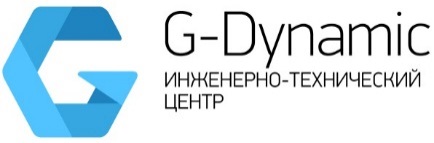 ОБЩЕСТВО С ОГРАНИЧЕННОЙ ОТВЕТСТВЕННОСТЬЮ «ДЖИ ДИНАМИКА»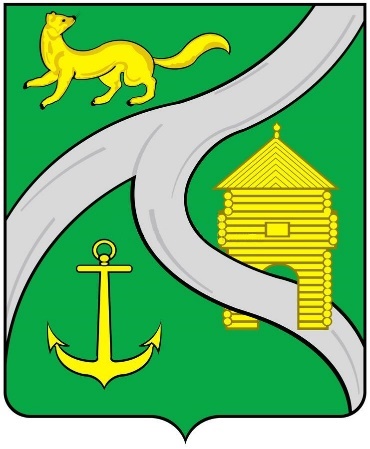 Разработка схемы теплоснабжения муниципального образования «город Усть-Кут»на период 2021-2025 гг.и на перспективу до 2028 г.КНИГА 1. ОБОСНОВЫВАЮЩИЕ МАТЕРИАЛЫ К СХЕМЕ ТЕПЛОСНАБЖЕНИЯГлава 1. Существующее положение в сфере производства, передачи и потребления тепловой энергии для целей теплоснабженияУК490-21-ОМ-01Санкт-Петербург, 2021Состав работыПеречень сокращений и обозначенийУКМО (ГП) – Усть-Кутское муниципальное образование (городское поселение)Схема ТС – схема теплоснабжения (в соотв. с Федеральным законом от 27.07.2010 № 190-ФЗ)ГВС – горячее водоснабжениеЕТО – единая теплоснабжающая организацияЗаказчик – МКУ «Служба заказчика по ЖКХ» УКМО (ГП)ИТП – индивидуальный тепловой пунктКИУ – коэффициент использования установленной (мощности)МКД – многоквартирный домн.д. – нет данныхНДС – налог на добавленную стоимостьРТС – районная тепловая станция (котельная)ТЭЦ – теплоэлектроцентральУРУТ – удельный расход условного топливаУТМ – установленная тепловая мощностьЦТП – центральный тепловой пунктСуществующее положение в сфере производства, передачи и потребления тепловой энергии для целей теплоснабженияВведениеОснованием для выполнения работ по разработке Схемы ТС УКМО (ГП) на период 2021–2025 гг. и на перспективу до 2028 года является муниципальный контракт №05/ЭА от 13.05.2021 года. Целью разработки Схемы ТС являются:Улучшение качества жизни и охраны здоровья населения путём обеспечения бесперебойного и качественного теплоснабжения;Повышение энергетической эффективности систем теплоснабжения путём оптимизации процессов производства, транспорта и распределения в системах генерации и транспорта тепловой энергии;Снижение негативного воздействия на окружающую среду;Повышение доступности централизованного теплоснабжения для потребителей за счёт повышения эффективности деятельности организаций, осуществляющих производство, транспорт и распределение тепловой энергии.Работа по разработке Схемы ТС состояла из следующих этапов:Обработка и уточнение исходной информации, предоставленной ресурсоснабжающими организациями, по запросу исполнителя;Создание электронной модели Схемы ТС;Выполнение расчётов и подготовка основных выводов;Согласование с Заказчиком полученных результатов расчётов и основных выводовРазработка Схемы ТС;Составление отчетной документации. Работа по разработке Схемы ТС УКМО (ГП) выполнена в соответствии с нормативной, правовой и методической документацией, в т.ч.: Федеральный закон от 27.07.2010 № 190–ФЗ «О теплоснабжении»;Градостроительный кодекс Российской Федерации от 29.12.2004 №190–ФЗ;Постановление Правительства Российской Федерации от 22.02.2012 № 154 «О требованиях к схемам теплоснабжения, порядку их разработки и утверждения»;СП 89.13330.2016 Котельные установки. Актуализированная редакция СНиП II-35-76;СП 124.13330.2012 Тепловые сети. Актуализированная редакция СНиП 41-02-2003;СП 50.13330.2012 Свод правил. Тепловая защита зданий. Актуализированная редакция СНиП 23-02-2003;СП 131.13330.2020 Свод правил. Строительная климатология;МДК 4-03.2001 Методика определения нормативных значений показателей функционирования водяных тепловых сетей систем коммунального теплоснабжения;Иные действующие нормативные документы. Настоящей работой определены основные факторы обеспечения развития централизованных систем теплоснабжения на территории УКМО (ГП). В соответствии с Постановлением Правительства Российской Федерации от 22.02.2012 № 154 «О требованиях к схемам теплоснабжения, порядку их разработки и утверждения» в составе Главы 1 представлены: Краткая характеристика УКМО (ГП);Сведения о теплоснабжающих и теплосетевых организациях города, их зоны действия, зоны действия индивидуального теплоснабжения;Основные сведения об источниках тепловой энергии, в т.ч. структура и технические характеристики основного оборудования, параметры УТМ, ограничения и др.;Основные характеристики тепловых сетей, сооружений на них, в т.ч. структура тепловых сетей от каждого источника, карты (схемы) тепловых сетей в зонах действия источников тепловой энергии, параметры тепловых сетей и др.;Зоны действия источников тепловой энергии;Тепловые нагрузки потребителей;Балансы тепловой мощности;Балансы теплоносителя;Топливные балансы источников тепловой энергии;Надежность теплоснабжения;Технико-экономические показатели теплоснабжающих и теплосетевых организаций;Цены (тарифы) в сфере теплоснабжения;Часть 1. Функциональная структура теплоснабженияОписание административного состава поселения, городского округа с указанием на единой ситуационной карте границ и наименований территорий, входящих в состав. Численный состав населения по территориям и элементам территориального (кадастрового) деленияУКМО (ГП) расположено в центральной части территории Усть-Кутского муниципального района. Оно граничит с востока с Звезднинским муниципальным образованием, с севера – с Подымахинским муниципальным образованием с северо-запада – с Ручейским и Янтальским муниципальными образованиями, с юга – с межселенными территориями (все – Усть-Кутский муниципальный район); с запада – с Нижнеилимским муниципальным районом.Усть-Кутское муниципальное образование со статусом городского поселения входит в состав Усть-Кутского муниципального района Иркутской области в соответствии с Законом Иркутской области от 16.12.2004 года № 93-оз «О статусе и границах муниципальных образований Усть-Кутского района Иркутской области». В Усть-Кутское муниципальное образование входят город Усть-Кут и село Турука, расположенное на расстоянии 22 км от города. Усть-Кут является административным центром Усть-Кутского муниципального района, образованного в соответствии с вышеупомянутым законом Иркутской области от 16.12.2004 г. № 93-оз.Численность населения муниципального образования на 01.01.2020 г. составила 40,783 тыс. чел., в т.ч. 40,834 тыс. чел. городского и 0,051 тыс. чел. сельского населения. Территория Усть-Кутского городского поселения в границах муниципального образования, установленных законом Иркутской области от 16.12.2004 г. № 93-оз, составляет 348,87 тыс. га, средняя плотность населения - 12,0 чел/км2 что существенно выше, чем в среднем по Иркутской области.До революции территория района входила в состав Иркутской губернии, в Киренский округ (с 1901 г. – уезд). Усть-Кутский административный район был образован в 1925 г. и в 1926 г. вошел в состав Киренского округа Сибирского края. В 1930 г. окружное деление было упразднено, и Усть-Кутский район был непосредственно подчинен г. Иркутску – центру Восточно-Сибирского края (с 1936 г. - Восточно-Сибирской области, с 1937 г. – Иркутской области).Годом основания Усть-Кута (с. Усть-Кута) считается 1631 г., когда отряд под предводительством атамана Ивана Галкина основал Усть-Кутский острог. В 1929 г. на базе пристани Усть-Кут была основана пристань Осетрово. В 1938 г. Осетрово получило статус рабочего поселка. В 1943 г. село Усть-Кута было преобразовано в рабочий поселок Усть-Кут. После строительства железной дороги и станции Лена в 1954 г. рабочие поселки Усть-Кут, Осетрово и станция Лена были объединены в один населенный пункт - Усть-Кут - с присвоением ему статуса города районного подчинения. В 1963 году Усть-Кут стал городом областного подчинения.Территория и состав района неоднократно корректировались, с 1963 по 1965 год он был упразднен. С 1965 г. административное управление районом было передано Усть­Кутскому городскому Совету депутатов трудящихся. В окончательном виде границы Усть­Кутского муниципального района были определены Законом Иркутской области «О статусе и границах муниципальных образований Усть-Кутского района Иркутской области» от 16.12.2004 года № 93-оз. В соответствии с ним, в состав района вошли три городских, пять сельских поселения и межселенные территории, где располагались два населенных пункта. В 2008 г. по просьбе местных жителей решением Думы Усть-Кутского муниципального образования № 227 от 30 сентября 2008 г. Орлингское сельское поселение было упразднено, а населенные пункты переданы в состав межселенных территорий. Сеть населенных пунктов в границах района представлена тремя городскими – городом Усть-Кут, рабочими поселками Звездный и Янталь – и 18 сельскими населенными пунктами, крупнейшим из которых является п. Верхнемарково (1,4 тыс. жителей). В д. Новоселова постоянное население отсутствует.Усть-Кутское муниципальное образование (городское поселение) расположено на территории Лено-Ангарского плато, рельеф местности контрастный, сильно расчлененный долиной реки Лены и ее притоками, абсолютные высоты местности достигают 700-800 м над уровнем моря. Сравнительно ровные, благоприятные для застройки участки соседствуют со склонами значительной крутизны, что не способствует размещению жилой и общественной застройки. Территория расположена в пределах аккумулятивной террасы, вытянутой на протяжении 14-15 км вдоль левого и частично правого берега реки Лены. Сейсмичность территории до 6 баллов.Выгоды экономико-географического положения УКМО (ГП) связаны с размещением г. Усть-Кута на пересечении транспортных путей – железнодорожной магистрали (БАМ) и притрассовой автомобильной дороги, проходящих в широтном направлении с судоходной рекой Леной, протекающей с юга на север в меридиональном направлении. Такое положение определяет роль Усть-Кута как транспортно-перевалочного центра в системе снабжения северных районов Иркутской области и Республики Саха (Якутии). Сдерживающим фактором развития района является удаленность от важнейших экономических центров страны и области, а также низкий уровень освоенности территории.УКМО (ГП) входит в состав системы расселения муниципального района и северной части Иркутской области. Расстояние до ближайшего большого города, Братска, составляет 381 км по железной дороге (от ст. Лена до ст. Гидростроитель), до областного центра – 1 392 км железнодорожным и 520 км – воздушным транспортом.Город Усть-Кут является центром Усть-Кутской районной системы расселения. По данным текущего статистического учета, ее постоянное население на 01.01.2020 г. составило 40,783 тыс. чел., в т.ч. 40,834 тыс. чел. городского и 0,051 тыс. чел. сельского населения. Более 85% населения района размещается в его административном центре – Усть-Куте.Усть-Кут в качестве центра муниципального района административно подчиняется областному центру, с которым поддерживает культурно-бытовые связи. Усть-Кут осуществляет функции административного управления и культурно-бытового обслуживания в отношении других населенных пунктов района. Основой для формирования связей в системе расселения является место населенных пунктов в системе транспортного обслуживания. Сообщение	осуществляется главным образом по железной дороге, вдоль которой размещается подавляющая часть населения, а также по автомобильным дорогам и речным транспортом – по р. Лене. Внешние связи Усть-Кута осуществляются главным образом железнодорожным транспортом по Байкала-Амурской магистрали и воздушным – через аэропорт г. Усть-Кута. Транспортная сеть развита слабо, межселенные связи не отличаются регулярным характером. Наиболее удаленным населенным пунктом является с. Орлинга, расстояние – 160 км по р. Лена. В роли центра городского поселения те же функции Усть-Кут выполняют в отношении с. Турука. Сельское расселение на территории Усть-Кутского района отличается противоречивыми характеристиками с точки зрения формирования системы социального и культурно-бытового обслуживания населения. С одной стороны, для района характерно преобладание в сети сельского расселения мелких (до 100 чел.) населенных пунктов, расположенных на значительном расстоянии от города, что осложняет осуществление обслуживания их населения. В то же время подавляющее большинство сельского населения района (88%) проживает в четырех крупных населенных пунктах, что создает достаточно благоприятные предпосылки для обслуживания сельского населения.В таблице ниже представлена ретроспективная динамика численности населения УКМО (ГП). Таблица 1.1.1 – Численность постоянного населения УКМО (ГП) на начало года, чел.На рисунке ниже представлена карта границ населенных пунктов, входящих в состав УКМО (ГП) в масштабе 1:10000 (по данным актуализации генерального плана УКМО (ГП), на основании Постановления И.О. главы администрации УКМО (ГП) от 31.05.2018 г. №582-П).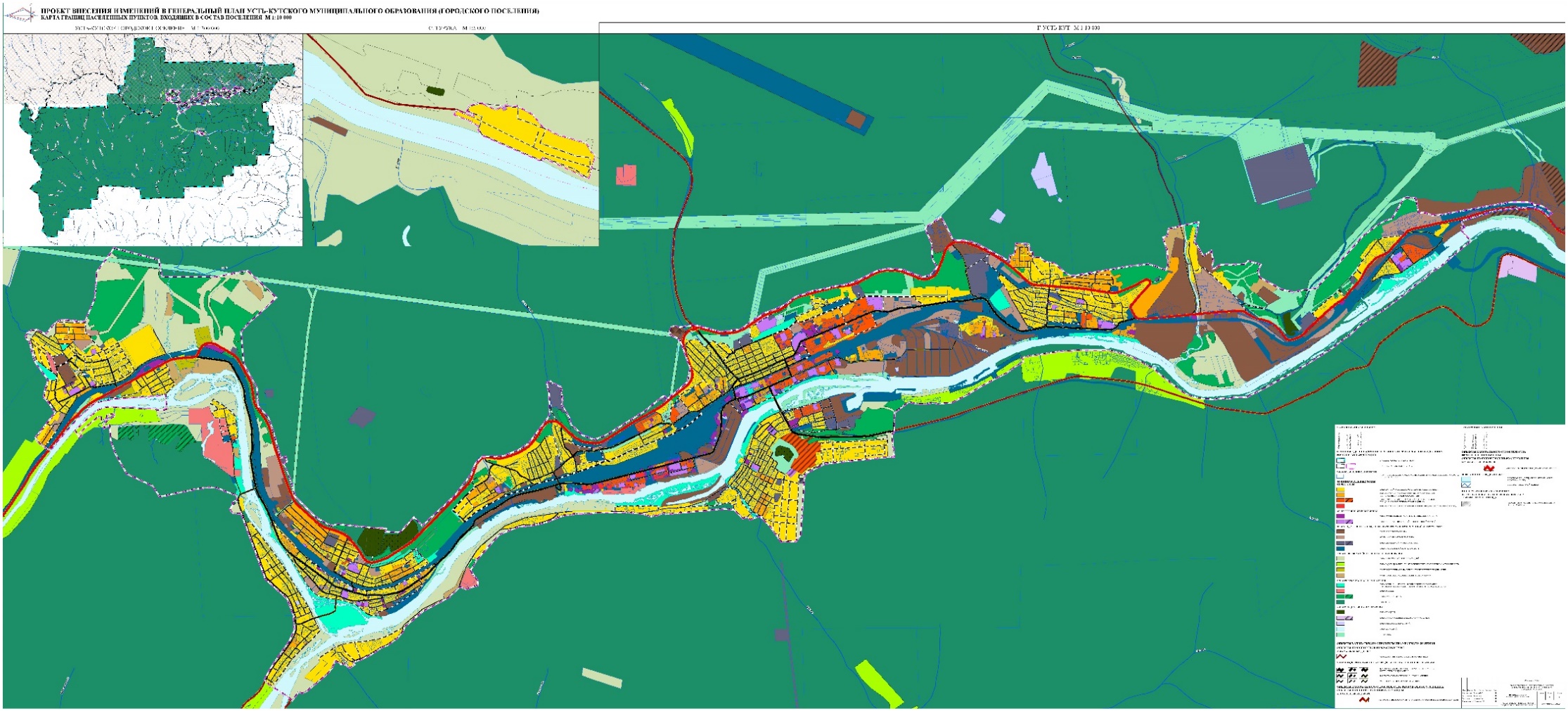 Рисунок 1.1.1 – Карта границ населенных пунктов, входящих в состав УКМО (ГП)Перечень лиц, владеющих на праве собственности или другом законном основании объектами централизованной системы теплоснабжения, с указанием объектов, принадлежащих этим лицам.Перечень организаций, осуществляющих на территории УКМО (ГП) деятельность в сфере теплоснабжения, приведен в таблице ниже.Таблица 1.1.2 – Перечень организаций, осуществляющих на территории УКМО (ГП) деятельность в сфере теплоснабженияПеречень источников тепловой энергии, действующих на территории УКМО (ГП), снабжение тепловой энергией потребителей от которых осуществляется на регулируемой (тарифной) основе, приведен в таблице ниже.Таблица 1.1.3 – Перечень источников тепловой энергии, действующих на территории УКМО (ГП), снабжение тепловой энергией потребителей от которых осуществляется на регулируемой (тарифной) основеВ рамках настоящей разработки Схемы ТС УКМО (ГП) рассматривается 13 перечисленных в таблице выше действующих источников, снабжение тепловой энергией потребителей, от которых осуществляется на регулируемой (тарифной) основе. Суммарная установленная мощность данных источников составляет 275,76 Гкал/ч, в т.ч. пять наиболее крупных:Котельная «Лена» (ул. Кирова, стр. 105) – 108 Гкал/ч или 39,16% от общей установленной мощности всех источников, эксплуатирующая организация – ООО «Усть-Кутские тепловые сети и котельные» (микрорайоны «Лена» и «Железнодорожник»);Котельная «Центральная» (ул. Хорошилова, стр. 1В) – 58 Гкал/ч или 21,03% от общей установленной мощности всех источников, эксплуатирующая организация – ООО «Усть-Кутские тепловые сети и котельные» (кварталы Речники-1, 2 и 3 и часть Центрального жилого района);Котельная АО «Иркутскнефтепродукт» (ул. Нефтяников, 41) – 42,1 Гкал/ч или 15,27% от общей установленной мощности всех источников, эксплуатирующая организация – Усть-Кутский цех АО «Иркутскнефтепродукт»;Котельная «РЭБ (новая)» (ул. Осетровская, стр. 1Б) – 10,32 Гкал/ч или 3,74% от общей установленной мощности всех источников, эксплуатирующая организация – ООО «Ленская тепловая компания»;Котельная «Паниха» (ул. Полевая, 6А) – 8,6 Гкал/ч или 3,12% от общей установленной мощности всех источников, эксплуатирующая организация – ООО «Усть-Кутские тепловые сети и котельные». В таблице ниже представлены сведения об объектах коммунальной инфраструктуры, находящимся в муниципальной собственности УКМО (ГП).Таблица 1.1.4 – Сведения об объектах коммунальной инфраструктуры, находящимся в муниципальной собственности УКМО (ГП)Описание зон деятельности (эксплуатационной ответственности) теплоснабжающих и теплосетевых организаций и описание структуры договорных отношений между ними. Схема поселения, городского округа с указанием зон деятельности (эксплуатационной ответственности) теплоснабжающих и теплосетевых организацийСтатус единой теплоснабжающей организации (ЕТО) на территории УКМО (ГП) в соответствии с п. 1 постановления администрации УКМО (ГП) от 17.07.2017 №748-П присвоен следующим теплоснабжающим организациям:ООО «Усть-Кутские тепловые сети и котельные» – в зону деятельности ЕТО входят зоны действия 6 источников тепловой энергии;ООО «Ленская тепловая компания» – в зону деятельности ЕТО входит зона действия 1 источника тепловой энергии;ООО «Энергосфера-Иркутск» – в зону деятельности ЕТО входят зоны действия 2 источников тепловой энергии. По состоянию на 2020 год договорные отношения на покупку тепловой энергии (мощности) с целью ее последующей поставки потребителям заключены между ООО «Ленатеплоинвест» и следующими теплоснабжающими организациями:ФКУ «Колония-поселение №20 с особыми условиями хозяйственной деятельности Главного управления Федеральной службы исполнений и наказаний по Иркутской области» – в зоне действия котельной «УК 272/5» (ул. Якуримская, 27);Усть-Кутский цех АО «Иркутскнефтепродукт» – в зоне действия котельной «Иркутскнефтепродукт» (ул. Нефтяников, 41). Отпуск тепловой энергии (мощности) с коллекторов каждого перечисленного источника тепловой энергии в сторону ООО «Ленатеплоинвест» осуществляется в соответствии с утвержденными Службой по тарифам Иркутской области тарифами. В зонах действия прочих источников тепловой энергии (№ п.п. 10, 13 таблицы 1.1.2.2) отпуск тепловой энергии потребителям по утвержденным Службой по тарифам Иркутской области осуществляют организации, эксплуатирующие соответствующие источники.К источникам тепловой энергии производственно-отопительного типа следует отнести следующие:Котельная «ЗРГ» (ул. Советская, стр. 116) – (производственные нужды Западного грузового района);Котельная АО «Иркутскнефтепродукт» (ул. Нефтяников, 41) – Усть-Кутский цех (производственные нужды нефтебазы);Котельная «УК 272/5» (ул. Якуримская, 27) – (производственные нужды колонии-поселения №20).В зонах действия перечисленных источников тепловая энергия используется как на нужды теплоснабжения сторонних потребителей, так и на собственные производственные (технологические) нужды и теплоснабжение объектов соответствующих эксплуатирующих организаций. На рисунках ниже представлены схема размещения источников тепловой энергии и зоны эксплуатационной ответственности теплоснабжающих организаций и УКМО (ГП).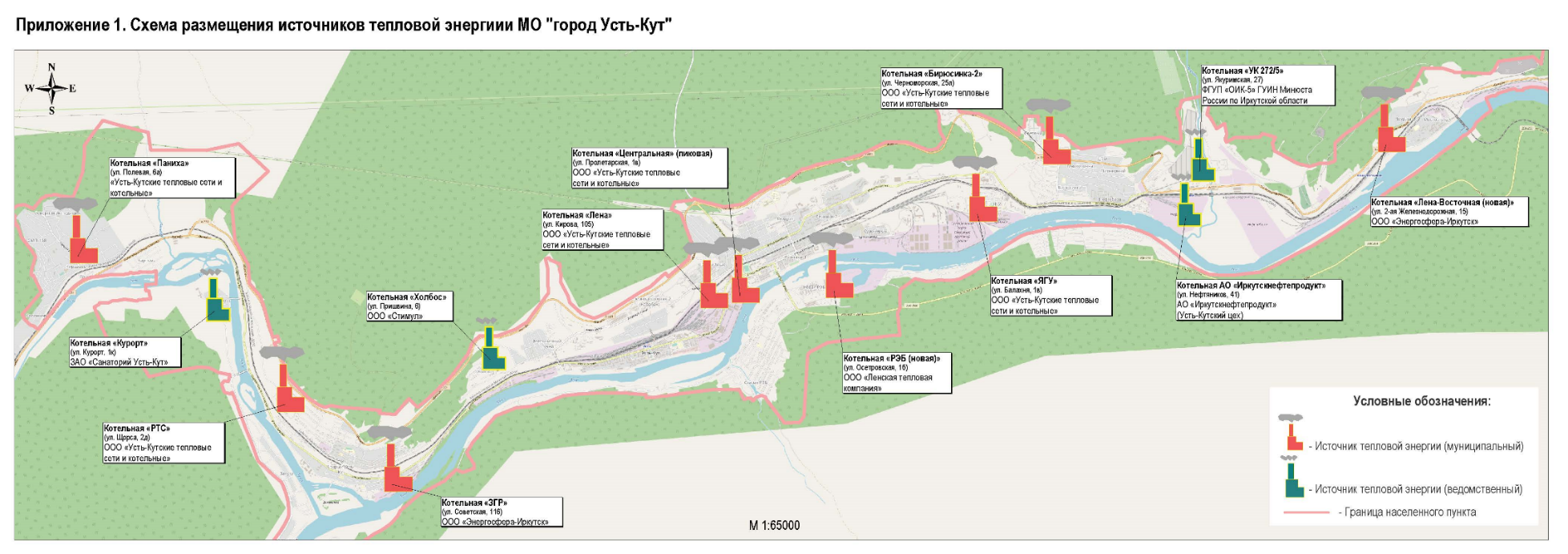 Рисунок 1.1.2 – Схема размещения источников теплоснабжения на территории УКМО (ГП)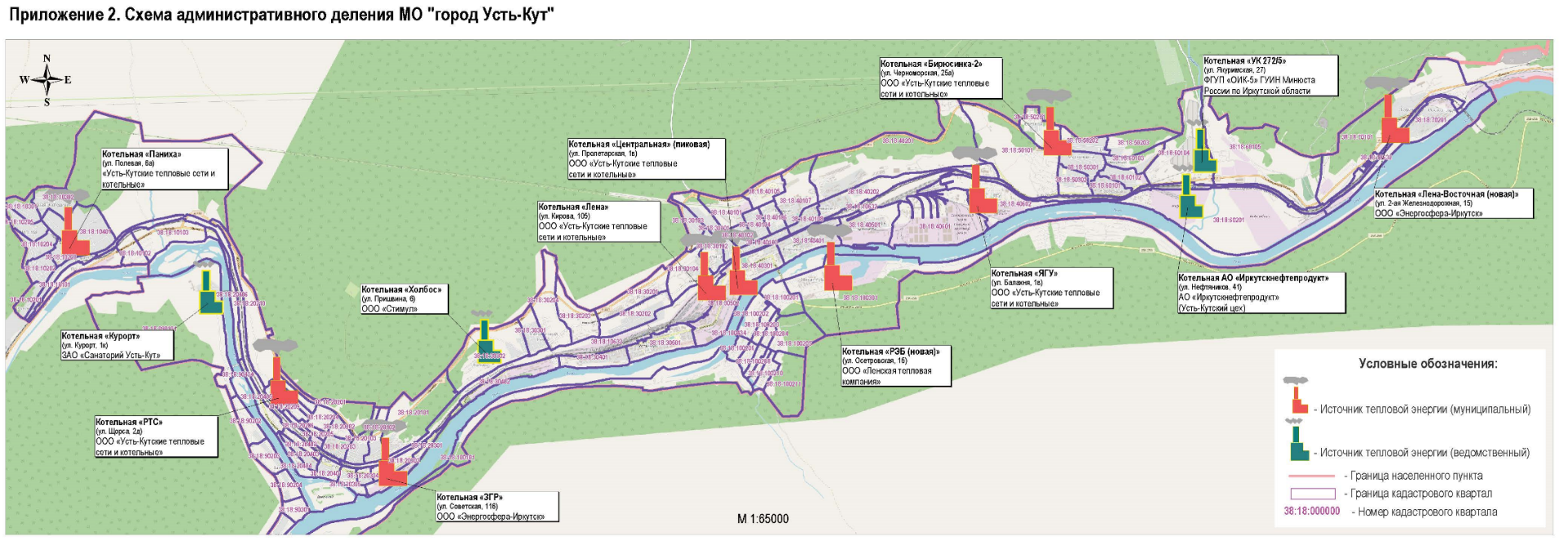 Рисунок 1.1.3 – Схема кадастрового деления УКМО (ГП)Ситуационная схема зон действия источников централизованного теплоснабжения поселения, городского округа относительно потребителей с указанием мест расположения, наименований и адресов источников тепловой энергии. Описание зон действия котельных, указанных на ситуационной схемеСтруктурно УКМО (ГП) делится на 3 части: Западная часть, Центральная часть и Восточная часть.Системы отопления потребителей микрорайонов «Лена» и «Железнодорожник» подключены к системе теплоснабжения котельной «Лена» (ул. Кирова, стр. 105) по зависимой, непосредственной схеме. Системы ГВС указанных потребителей подключены по закрытой схеме через водо-водяные теплообменники, установленные в индивидуальных тепловых узлах. Однако примерно у 50% потребителей в микрорайоне «Лена» и «Железнодорожник» неисправны теплообменники, водоразбор происходит по открытой схеме.Часть теплоносителя (1-й контур, горячая вода с температурным графиком 130/70°С) от котельной «Лена» (ул. Кирова, стр. 105) поступает на теплоприготовительный пункт (далее – ТПП), расположенный на территории котельной «Центральная», где в пластинчатых водо-водяных теплообменниках происходит нагрев сетевой воды системы теплоснабжения микрорайонов Речники-1, 2, ЛенУРС, Квадрат (2-й контур).Котельная «Центральная» (ул. Хорошилова, стр. 1В) работает в режиме пикового догрева в условиях низких температур наружного воздуха. Циркуляция теплоносителя в системе теплоснабжения 2-го контура осуществляется насосами, установленными в ТПП.Системы отопления потребителей микрорайонов Речники-1, 2, ЛенУРС, Квадрат подключены к тепловым сетям по зависимой, непосредственной схеме. Системы ГВС указанных потребителей подключены по открытой схеме.В центральной части УКМО (ГП) ряд потребителей котельной «Лена» запитаны по 4-х трубной сети от ЦТП «Лена». Тепловая энергия на нужды отопления данных потребителей поступает напрямую от котельной «Лена», а на нужды ГВС приготавливается на ЦТП в двухступенчатом теплообменнике.От ТК-26 до ЦТП «Лена» идет подземный трубопровод условным диаметром 200 мм на отопление жилых домов по улицам Калинина (дома 16 и 18), Реброва-Денисова (дома 7а, 9, 11, 15, 19), дом № 3 по Школьному переулку и Дом быта «Лена». С этого же трубопровода подключен водо-водяной теплообменник (двухступенчатый) на нужды ГВС жилых домов по улицам Калинина (14, 15 (детский сад), 16, 18), Реброва-Денисова (7, 7а, 9, 11, 15, 19), Школьный переулок 1, 3 и Дом Быта «Лена».Территория действия источника тепловой энергии – котельная «Лена» (ул. Кирова, стр. 105) проходит по ул. Чернышевского, ул. Халтурина, ул. Судостроительная, ул. Спартака, ул. Сосновая, ул. Свердлова, ул. Российская, ул. Речников, ул. Реброва-Денисова, ул. Пушкина, ул. Пролетарская, ул. Подгорная, пер. Школьный, пер. Цеховой, пер. Флотский, пер. Строительный, пер. Спортивный, пер. Комсомольский, пер. Г.И. Хорошилова, пер. Березовый, ул. Обнорского, ул. Новая, ул. Малая, ул. Луговая, ул. Ломоносова, ул. Лесная, ул. Л. Толстого, ул. Котовского, ул. Кирова, ул. Кедровая, ул. Карбышева, ул. Калинина, ул. Дзержинского, ул. Горького, ул. Гайдара, ул. Высоцкого, ул. Володарского, ул. Василевского, ул. Белобородова, ул. 405 городок. Источник тепловой энергии обеспечивает теплоснабжением следующие типы зданий: жилое здание, производственное здание, гараж, магазин, административное здание, детский сад, школа, больница, клуб, учебное заведение, баня, предприятие общественного питания и гостиница.Территория действия источника тепловой энергии – котельная «Паниха» (ул. Полевая, 6А) относится к западной части УКМО (ГП) и проходит по ул. Трудовая, ул. Полевая, ул. Первопроходцев, ул. Первооткрывателей, ул. Мира, ул. Ковпака, ул. Декабристов, ул. Гоголя, ул. Герцена, ул. Геофизиков, ул. Волгоградская, ул. Буровиков, ул. 40 лет Победы, ул. 2-я Геофизиков. Источник тепловой энергии обеспечивает теплоснабжением следующие типы зданий: жилое здание, школа, детский сад, гараж, магазин, клуб, поликлиника, административное здание и производственное здание.Территория действия источника тепловой энергии – котельная «РТС» (ул. Щорса, 2Д) относится к западной части УКМО (ГП) и проходит по ул. Щорса, ул. Первомайская, пер. Энергетический, ул. Матросова, ул. Космодемьянской, ул. Гастелло. Источник тепловой энергии обеспечивает теплоснабжением следующие типы зданий: жилое здание, гараж, административное здание, школа, производственное здание и детский сад.Территория действия источника тепловой энергии – котельная «Бирюсинка-2» (ул. Черноморская, 25А) относится к восточной части УКМО (ГП) и проходит по ул. Щусева, ул. Черноморская, ул. Черкасская, ул. СУ-81, ул. Корчагина, ул. Комсомольская, ул. Коммунальная, ул. Киевская, ул. Звезднинская, ул. Дачная, ул. Грибоедова. Источник тепловой энергии обеспечивает теплоснабжением следующие типы зданий: жилое здание.Территория действия источника тепловой энергии – котельная «ЯГУ» (ул. Балахня, 1В) относится к центральной части УКМО (ГП) и проходит по ул. Снежная, ул. Обручева, ул. Карпинского, ул. Геологическая, ул. Вернадского, ул. Балахня. Источник тепловой энергии обеспечивает теплоснабжением следующие типы зданий: жилое здание, производственное здание, предприятие общественного питания, административное здание и детский сад.Территория действия источника тепловой энергии – котельная «Лена–Восточная (новая)» (ул. 2-я Железнодорожная, 15) относится к восточной части УКМО (ГП) и проходит по ул. Строительная, ул. Кобелева, ул. Волжская, ул. 2-я Таежная, ул. 2- я Набережная, ул. 2-я Молодежная. Источник тепловой энергии обеспечивает теплоснабжением следующие типы зданий: жилое здание, магазин, производственное здание, клуб, школа, административное здание, гараж и детский сад.Территория действия источника тепловой энергии – котельная «ЗГР» (ул. Советская, стр. 116) относится к западной части УКМО (ГП) и проходит по ул. Советская, ул. С. Перовской, ул. Почтовая, пер. Транзитный, пер. Милицейский, ул. Партизанская, ул. Островского, ул. Набережная, ул. Зверева. Источник тепловой энергии обеспечивает теплоснабжением следующие типы зданий: производственное здание, жилое здание, школа, гараж и административное здание.Территория действия источника тепловой энергии – котельная «РЭБ (новая)» (ул. Осетровская, стр. 1Б) относится к центральной части УКМО (ГП) и проходит по ул. Шерстянникова, ул. Чехова, ул. Чайковского, ул. Радищева, ул. Осетровская, ул. Октябрьская, ул. Маяковского, ул. Маркова, ул. Ленрабочих, ул. Коммунистическая, ул. Жуковского, ул. А.Невского. Источник тепловой энергии обеспечивает теплоснабжением следующие типы зданий: школа, жилое здание, производственное здание, магазин, административное здание, детский сад и гараж.Территория действия источника тепловой энергии – котельная «Холбос» (ул. Пришвина, 6) относится к центральной части УКМО (ГП) и проходит по ул. Седова, ул. Пришвина, ул. Мелиораторов. Источник тепловой энергии обеспечивает теплоснабжением следующие типы зданий: жилое здание и магазин.Территория действия источника тепловой энергии – котельная «УК 272/5» (ул. Якуримская, 27) относится к восточной части УКМО (ГП) и проходит по ул. Якуримская, ул. Таежная, ул. Восточная. Источник тепловой энергии обеспечивает теплоснабжением следующие типы зданий: жилое здание и производственное здание.Территория действия источника тепловой энергии – котельная АО "Иркутскнефтепродукт" (ул. Нефтяников, 41) относится к восточной части УКМО (ГП) и проходит по ул. Шевченко, пер. Рабочий, ул. Нефтяников, ул. Молодежная, ул. МК83, ул. Зеленая, ул. Бирюсинская, ул. Азовская. Источник тепловой энергии обеспечивает теплоснабжением следующие типы зданий: жилое здание, баня, производственное здание, магазин, административное здание, клуб, детский сад и школа.Территория действия источника тепловой энергии – котельная «Курорт» (ул. Курорт, 1К) относится к западной части УКМО (ГП) и проходит по ул. Курорт. Источник тепловой энергии обеспечивает теплоснабжением следующие типы зданий: гостиница, жилое здание, производственное здание, гараж, предприятие общественного питания и поликлиника.Описание зон действия индивидуального теплоснабженияЗоны действия индивидуального теплоснабжения в настоящее время ограничивается частным сектором с электрообогревателями или печным отоплением. В качестве источника горячего водоснабжения используются проточные и накопительные электрические водонагреватели. Описание изменений, произошедших в функциональной структуре теплоснабжения поселения, городского округа за период, предшествующий актуализации схемы теплоснабженияЗа период, предшествовавший настоящей разработке Схемы ТС УКМО (ГП), в функциональной структуре теплоснабжения УКМО (ГП) произошли следующие изменения:Эксплуатационная зона ООО «Финком» (теплосетевая организация) исключена в пользу зоны действия ООО «Ленатеплоинвест» (теплосетевая организация). Часть 2. Источники тепловой энергии1.2.1 	Структура и технические характеристики основного оборудованияСостав и технические характеристики основного оборудования котельных, действующих на территории УКМО (ГП) приведены в таблице ниже.Таблица 1.2.1 – Состав и технические характеристики основного оборудования котельных, действующих на территории УКМО (ГП)1.2.2	Параметры установленной тепловой мощности источника тепловой энергии, в том числе теплофикационного оборудования и теплофикационной установкиУстановленная тепловая мощность, ограничения тепловой мощности, располагаемая тепловая мощность котельных, действующих на территории УКМО (ГП), приведены в таблице ниже.Таблица 1.2.2 – Установленная тепловая мощность, ограничения тепловой мощности, располагаемая тепловая мощность котельных, действующих на территории УКМО (ГП)1.2.3	Ограничения тепловой мощности и параметры располагаемой тепловой мощности по поселению, городскому округу в целом и по каждой системе отдельно Ограничения тепловой мощности и параметров располагаемой тепловой мощности источников тепловой энергии (котельных), действующих на территории УКМО (ГП), приведены в подпункте 1.2.2.1.2.4	Затраты тепловой энергии (мощности) на собственные и хозяйственные нужды и параметры тепловой мощности нетто в целом и по каждой системе отдельноОбъем потребления тепловой энергии (мощности) на собственные и хозяйственные нужды теплоснабжающей организации в отношении источников тепловой энергии и параметры тепловой мощности нетто по источникам тепловой энергии (котельным), действующим на территории УКМО (ГП), приведены в подпункте 1.2.2.1.2.5	Срок ввода в эксплуатацию основного оборудования, год последнего освидетельствования при допуске к эксплуатации после ремонтов, год продления ресурса и мероприятия по продлению ресурсаСроки ввода в эксплуатацию основного оборудования, год последнего освидетельствования при допуске к эксплуатации после ремонта, год продления ресурса и мероприятия по продлению ресурса по источникам тепловой энергии (котельным), действующим на территории УКМО (ГП), приведены в подпункте 1.2.2.1.2.6	Схемы выдачи тепловой мощности, структура теплофикационных установок (для источников тепловой энергии, функционирующих в режиме комбинированной выработки электрической и тепловой энергии)На территории УКМО (ГП) отсутствуют источники тепловой энергии, функционирующие в режиме комбинированной выработки электрической и тепловой энергии. 1.2.7	Способы регулирования отпуска тепловой энергии от источников тепловой энергии с обоснованием выбора графика изменения температур и расхода теплоносителя в зависимости от температуры наружного воздухаОтпуск тепловой энергии от источников тепловой энергии на территории УКМО (ГП) осуществляется качественно-количественным регулированием по отопительному графику.Графики регулирования температуры для источников ООО «Усть-Кутские тепловые сети и котельные», ООО «Энергосфера-Иркутск», ООО «Ленская тепловая компания», ООО «Стимул», ЗАО «Санаторий «Усть-Кут», ФКУ «Колония-поселение №20 с особыми условиями хозяйственной деятельности Главного управления Федеральной службы исполнений и наказаний по Иркутской области» имеют значение – 95/70 °C. График регулирования температуры для источника Усть-Кутского цеха АО «Иркутскнефтепродукт» имеет значение – 75/60 °C.Выбор указанного температурного графика обусловлен следующими обстоятельствами:Согласно действующему законодательству в сфере теплоснабжения основной задачей теплоснабжающих организаций является организация бесперебойного снабжения потребителей тепловой энергией надлежащего качества c минимизацией затрат исходя из принципа соблюдения баланса интересов теплоснабжающей организации и интересов потребителей;Существующая система теплоснабжения УКМО (ГП) должна обеспечивать нормативную температуру внутри помещений, а закрытая система ГВС – нормативную температуру горячей воды в точках ее разбора.1.2.8	Среднегодовая загрузка оборудования источников тепловой энергииВыработка, отпуск тепловой энергии, расход условного топлива по котельным, действующим на территории УКМО (ГП), снабжение тепловой энергией от которых осуществляется на регулируемой (тарифной) основе, за 2020 год приведены в таблице ниже.Таблица 1.2.3 – Выработка, отпуск тепловой энергии, расход условного топлива по котельным, действующим на территории УКМО (ГП)Среднегодовая загрузка оборудования по источникам тепловой энергии (котельным), действующим на территории УКМО (ГП), приведена таблице ниже.Таблица 1.2.4 – Среднегодовая загрузка оборудования по источникам тепловой энергии (котельным), действующим на территории УКМО (ГП)1.2.9	Способы учета тепловой энергии, отпущенной в тепловые сети Все источники тепловой энергии на территории УКМО (ГП), рассматриваемые в данной работе, оснащены приборами учета отпуска тепловой энергии. 1.2.10	Статистика отказов и восстановлений оборудования источников тепловой энергииОтказов и восстановлений оборудования источников тепловой энергии, действующих на территории УКМО (ГП), снабжение тепловой энергией потребителей от которых осуществляется на регулируемой (тарифной) основе, за 2016-2020гг. не происходило.1.2.11	Предписания надзорных органов по запрещению дальнейшей эксплуатации источников тепловой энергииПредписания надзорных органов по запрещению дальнейшей эксплуатации источников тепловой энергии, действующих на территории УКМО (ГП), снабжение тепловой энергией потребителей от которых осуществляется на регулируемой (тарифной) основе, отсутствуют.1.2.12	Перечень источников тепловой энергии и (или) оборудования (турбоагрегатов), входящего в их состав (для источников тепловой энергии, функционирующих в режиме комбинированной выработки электрической и тепловой энергии), которые отнесены к объектам, электрическая мощность которых поставляется в вынужденном режиме в целях обеспечения надежного теплоснабжения потребителейНа момент настоящей разработки Схемы ТС на территории УКМО (ГП) отсутствуют источники тепловой энергии и (или) оборудование (турбоагрегаты), входящее в их состав (для источников тепловой энергии, функционирующих в режиме комбинированной выработки электрической и тепловой энергии), которые отнесены к объектам, электрическая мощность которых поставляется в вынужденном режиме в целях обеспечения надежного теплоснабжения потребителей.1.2.13	Описание изменений технических характеристик основного оборудования источников тепловой энергии, зафиксированных за период, предшествующий актуализации схемы теплоснабженияЗа период, предшествовавший настоящей разработке Схемы ТС УКМО (ГП), относительно источников тепловой энергии, действующих на территории УКМО (ГП), снабжение тепловой энергией потребителей от которых осуществляется на регулируемой (тарифной) основе, изменения отсутствуют. Часть 3. Тепловые сети, сооружения на них1.3.1	Структура тепловых сетей от каждого источника тепловой энергии, от магистральных выводов до центральных тепловых пунктов (если таковые имеются) или до ввода в жилой квартал или промышленный объект с выделением сетей горячего водоснабженияОбщая характеристика магистральных и квартальных тепловых сетей, действующих на территории УКМО (ГП), снабжение тепловой энергией потребителей от которых осуществляется на регулируемой (тарифной) основе, приведена в таблице ниже.Таблица 1.3.1 – Общая характеристика магистральных и квартальных тепловых сетей, действующих на территории УКМО (ГП)Итого на территории УКМО (ГП) общая протяженность магистральных и квартальных тепловых сетей, снабжение тепловой энергией и горячей водой потребителей от которых осуществляется на регулируемой (тарифной) основе, в однотрубном исчислении составляет 185528,6 м, с разбивкой по эксплуатирующим организациям: ООО «Усть-Кутские тепловые сети и котельные» в зоне действия ЕТО ООО «Усть-Кутские тепловые сети и котельные» – 122128,2 м, в т.ч.:Котельные «Лена» (ул. Кирова, стр. 105) и «Центральная» (ул. Хорошилова, 1В) – 78776 м;Котельная «Паниха» (ул. Полевая, 6А) – 11661,2 м;Котельная «РТС» (ул. Щорса, 2Д) – 13064,4 м;Котельная «ЯГУ» (ул. Балахня, 1В) – 4722 м;Котельная «Бирюсинка-2» (ул. Черноморская, 25А) – 13904,6 м;ООО «Энергосфера-Иркутск» в зоне действия ЕТО ООО «Энергосфера-Иркутск» – 18512 м, в т.ч.:Котельная «Лена-Восточная (новая)» (ул. 2-я Железнодорожная, 15) – 7704 м;Котельная «ЗРГ» (ул. Советская, стр. 116) – 10808 м;ООО «Ленская тепловая компания» в зоне действия ЕТО ООО «Ленская тепловая компания» – 16690 м;ООО «Стимул» в зоне действия источника тепловой энергии: котельная «Холбос» (ул. Пришвина, 6) – 3428 м;ООО «Ленатеплоинвест» в зоне действия источников тепловой энергии: котельная АО «Иркутскнефтепродукт» (ул. Нефтяников, 41) и котельная «УК 272/5» (ул. Якуримская, 27) – 18696 м, в т.ч.:Котельная «УК 272/5» (ул. Якуримская, 27) – 4286 м;Котельная АО «Иркутскнефтепродукт» (ул. Нефтяников, 41) – 14410 м;ЗАО «Санаторий "Усть-Кут» в зоне действия источника: котельная "Курорт" (ул. Курорт, 1К) – 6074,4 м.1.3.2	Карты (схемы) тепловых сетей в зонах действия источников тепловой энергии в электронной форме и (или) на бумажном носителеКарты (схемы) тепловых сетей в зонах действия источников тепловой энергии действующих на территории УКМО (ГП), снабжение тепловой энергией потребителей от которых осуществляется на регулируемой (тарифной) основе, в электронной форме приведены в Электронной модели Схемы ТС УКМО (ГП) до 2028 года (УК490-21-ЭМ).1.3.3	Параметры тепловых сетей, включая год начала эксплуатации, тип изоляции, тип компенсирующих устройств, тип прокладки, краткую характеристику грунтов в местах прокладки с выделением наименее надежных участков, определением их материальной характеристики и подключенной тепловой нагрузкиСпособы прокладки и распределение протяженности по материальной характеристике и по годам прокладки магистральных и квартальных тепловых сетей, действующих на территории УКМО (ГП), снабжение тепловой энергией потребителей от которых осуществляется на регулируемой (тарифной) основе, приведены в таблице ниже.Таблица 1.3.2 – Параметры тепловых сетей на территории УКМО (ГП)1.3.4	Описание типов и количества секционирующей и регулирующей арматуры на тепловых сетяхВ качестве запорной арматуры на тепловых сетях используются стальные фланцевые задвижки, задвижки чугунные, шаровые краны, затворы дисковые и вентили, устанавливаемые в тепловых камерах. В качестве секционирующей арматуры на наружных тепловых сетях используются стальные фланцевые задвижки и дисковые затворы, устанавливаемые в тепловых камерах, соединяющие взаиморезервирующие участки.1.3.5	Описание типов и строительных особенностей тепловых пунктов, тепловых камер и павильоновТепловые камеры на магистральных и внутриквартальных тепловых сетях выполнены в подземном исполнении и имеют следующие конструктивные особенности:основание тепловых камер монолитное железобетонное;стены тепловых камер выполнены из железобетонных блоков и/или кирпича;перекрытия тепловых камер выполнены из сборного железобетона (балки, плиты);тепловые камеры оснащены люками заводского исполнения и оборудованы металлическими лестницами или скобами.В камерах установлена запорная арматура, спускники, а также воздушники.1.3.6	Описание графиков регулирования отпуска тепла в тепловые сети с анализом их обоснованностиРежим отпуска тепла в тепловую сеть ООО «Усть-Кутские тепловые сети и котельные» на отопительный сезон 2020-2021 гг. осуществлялся по утвержденному температурному графику 95/70 °С (см. таблицу ниже). Таблица 1.3.3 – Температурный график регулирования отпуска тепла от источников ООО«Усть-Кутские тепловые сети и котельные» на отопительный сезон 2020-2021 гг. Режим отпуска тепла в тепловую сеть ООО «Энергосфера-Иркутск» на отопительный сезон 2020-2021 гг. осуществлялся по утвержденному температурному графику 95/70 °С (см. таблицу ниже). Таблица 1.3.4 – Температурный график регулирования отпуска тепла в тепловую сеть ООО «Энергосфера-Иркутск» на отопительный сезон 2020-2021 гг.Режим отпуска тепла в тепловую сеть ООО «Ленская тепловая компания» на отопительный сезон 2020-2021 гг. осуществлялся по утвержденному температурному графику 95/70 °С (см. таблицу ниже). Таблица 1.3.5 – Температурный график регулирования отпуска тепла в тепловую сеть ООО «Ленская тепловая компания» на отопительный сезон 2020-2021 гг.Режим отпуска тепла в тепловую сеть ООО «Стимул» на отопительный сезон 2020-2021 гг. осуществлялся по утвержденному температурному графику 95/70 °С (см. таблицу ниже). Таблица 1.3.6 – Температурный график регулирования отпуска тепла в тепловую сеть ООО «Стимул» на отопительный сезон 2020-2021 гг.Режим отпуска тепла в тепловую сеть ФКУ «Колония-поселение №20 с особыми условиями хозяйственной деятельности Главного управления Федеральной службы исполнений и наказаний по Иркутской области» на отопительный сезон 2020-2021 гг. осуществлялся по утвержденному температурному графику 95/70 °С (см. таблицу ниже). Таблица 1.3.7 – Температурный график регулирования отпуска тепла в тепловую сеть ФКУ «Колония-поселение №20 с особыми условиями хозяйственной деятельности Главного управления Федеральной службы исполнений и наказаний по Иркутской области» на отопительный сезон 2020-2021 гг.Режим отпуска тепла в тепловую сеть ЗАО «Санаторий «Усть-Кут» на отопительный сезон 2020-2021 гг. осуществлялся по утвержденному температурному графику 95/70 °С (см. таблицу ниже). Таблица 1.3.8 – Температурный график регулирования отпуска тепла в тепловую сеть ЗАО «Санаторий «Усть-Кут» на отопительный сезон 2020-2021 гг.Режим отпуска тепла в тепловую сеть Усть-Кутского цеха АО «Иркутскнефтепродукт» на отопительный сезон 2020-2021 гг. осуществлялся по утвержденному температурному графику 75/70 °С (см. таблицу ниже). Таблица 1.3.9 – Температурный график регулирования отпуска тепла в тепловую сеть Усть-Кутского цеха АО «Иркутскнефтепродукт» на отопительный сезон 2020-2021 гг.1.3.7	Фактические температурные режимы отпуска тепла в тепловые сети и их соответствие утвержденным графикам регулирования отпуска тепла в тепловые сетиФактический температурный режим отпуска тепла в тепловые сети осуществляется в соответствии с утвержденными графиками регулирования отпуска тепла в тепловые сети (см. подпункт 1.3.6). 1.3.8	Гидравлические режимы и пьезометрические графики тепловых сетей по каждой системе отдельноГидравлический режим тепловых сетей – режим, определяющий давление в теплопроводах при движении теплоносителя (гидродинамическое давление) и при неподвижной воде (гидростатическое давление).Оценка обеспеченности потребителей расчетным количеством теплоносителя и тепловой энергии проводится на основе гидравлических расчетов тепловых сетей.Гидравлический расчет существующих сетей теплоснабжения УКМО (ГП) проведен для всех тепловых сетей от каждого источника теплоснабжения. В результате расчета определены расходы и потери напора в трубопроводах, напоры в узлах сети, в том числе располагаемые напоры у потребителей, температура теплоносителя в узлах сети (при учете тепловых потерь), величина избыточного напора у потребителей, температура внутреннего воздуха.Гидравлический расчет произведен в программном модуле ZuluThermo в составе Электронной модели Схемы теплоснабжения УКМО (ГП) до 2028 года (УК490-21-ЭМ).Для анализа проведенных расчетов гидравлических режимов сетей сформированы пьезометрические графики от каждого источника выработки тепловой энергии до наиболее удаленных потребителей (Приложение 1).Целью построения пьезометрического графика является наглядная иллюстрация результатов гидравлического расчета.На пьезометрических графиках отражены:линия напора в подающем трубопроводе;линия напора в обратном трубопроводе;линия потерь напора на шайбе;линия поверхности земли;высота зданий;линия статического напора;линия вскипания.Линия напора в подающем трубопроводе обозначена красным цветом. Линия напора в обратном трубопроводе обозначена синим цветом. Они показывают разницу напоров в подающем и обратном трубопроводах в каждой конкретной точке тепловой сети. Одним из основных требований является обеспечение требуемого значения располагаемого напора на вводе потребителя, то есть величина располагаемого напора должна иметь положительное значение.Потеря напора на дроссельной диафрагме (далее – шайба) представляет собой вертикальную линию подающего или обратного трубопроводов в зависимости от ее места расположения. Шайба устанавливается для снижения величины располагаемого напора до требуемого значения, при располагаемом напоре соответствующему нормативному показателю шайба не устанавливается. В случае, когда линия напора на обратном трубопроводе находится ниже высоты здания потребителя, происходит незаполняемость системы теплопотребления, которая приводит к прекращению циркуляции теплоносителя. Для разрешения данной ситуации рекомендуем устанавливать шайбу на обратном трубопроводе. В случае, когда линия напора на обратном трубопроводе находится выше высоты здания потребителя – устанавливается шайба на подающем трубопроводе. Когда значение напора в обратном трубопроводе выше геодезической отметки на 60 м, необходимо предусмотреть установку насосного оборудования на обратном трубопроводе или изменить зависимую схему присоединения на независимую. Давление в подающем трубопроводе не должно превышать допустимые значения на источнике тепловой сети и абонентских установках, которые зависят от характеристик оборудования, применяемого сорта труб и в большинстве случаев составляет 16-25 кгс/см2. Минимальное значение давления в подающем и обратном трубопроводах принимают 0,5 кгс/см2.Линия поверхности земли показывает изменение рельефа местности от начальной до конечной точки пьезометрического графика, на которой обозначена вертикальная линия, соответствующая высоте здания.Линия статического напора обозначена голубым цветом и строится относительно самого высокого здания системы теплоснабжения каждого конкретного источника. Она показывает состояние системы при отсутствии циркуляции (отключении сетевых насосов). Линия статического напора может располагаться как ниже, так и выше линии напора на обратном трубопроводе.Линия вскипания обозначена оранжевым цветом и должна находиться ниже линии напора в подающем трубопроводе.Проведены гидравлические расчеты по основным источникам теплоснабжения, действующим на территории УКМО (ГП), с определением фактических гидравлических режимов и сформированы результаты расчетов по тепловым сетям Электронная модель Схемы теплоснабжения УКМО (ГП) до 2028 года (УК490-21-ЭМ)1.3.9	Статистика отказов тепловых сетей (аварий, инцидентов) за последние 5 летСтатистика отказов тепловых сетей (аварийных ситуаций) за последние 5 лет на территории УКМО (ГП) приведена в таблице ниже.Таблица 1.3.10 – Статистика отказов тепловых сетей (аварийных ситуаций) за последние 5 лет на территории УКМО (ГП)1.3.10	Статистика восстановлений (аварийно-восстановительных ремонтов) тепловых сетей и среднее время, затраченное на восстановление работоспособности тепловых сетей, за последние 5 летСтатистика восстановлений (аварийно-восстановительных ремонтов) повреждений тепловых сетей за последние 5 лет соответствует статистике отказов тепловых сетей (аварийных ситуаций) на территории УКМО (ГП) и приведена в подпункте 1.3.9. Статистика среднего времени, затраченного на восстановление работоспособности тепловых сетей, за последние 5 лет на территории УКМО (ГП) приведена в таблице ниже.Таблица 1.3.11 – Статистика среднего времени, затраченного на восстановление работоспособности тепловых сетей, за последние 5 лет на территории УКМО (ГП)1.3.11	Описание процедур диагностики состояния тепловых сетей и планирования капитальных (текущих) ремонтовВ зонах действия источников тепловой энергии УКМО (ГП) информация о техническом состоянии трубопроводов формируется главным образом по результатам регламентных обходов, на основании данных о происходивших ранее повреждениях и т.п. Однако большая часть теплотрасс остается недоступной для непосредственного осмотра. Система сбора и обработки данных мониторинга за состоянием тепловых сетей объединяет все существующие методы наблюдения за тепловыми сетями на территории города. Основным источником информации о фактическом состоянии трубопроводов на предприятии является:результаты ежегодно проводимых гидравлических испытаний;анализ причин повреждений, характерные признаки повреждений, их повторяемость.Анализ состояния трубопроводов тепловых сетей осуществляется методом диагностики во время устранения повреждений. Для обеспечения эксплуатации и ремонта теплоэнергетического оборудования, техники и механизмов, наладки и контроля над режимами функционирования тепловых сетей в теплосетевых организациях созданы и действуют специальные службы и структурные подразделения.Планирование капитальных и текущих ремонтов осуществляется с учетом количества технических нарушений за отопительный сезон и корректируется на основании гидравлических испытаний тепловых сетей на герметичность. По окончании испытаний выявляются дефекты.К недостаткам существующей в теплоснабжающих организациях УКМО (ГП) процедуры диагностики состояния тепловых сетей относятся:не выполняются анализы проб грунтов в пределах затопляемости трасс;не проводятся замеры на наличие блуждающих токов;не проводится текущий анализ состава металла и причинах его разрушения;не проводится теледиагностика сетей;не проводится тепловизионная аэросъемка местности;не внедрена система комплексного мониторинга и диагностики состояния трубопроводов системы теплоснабжения;в тепловых камерах не установлены датчики контроля уровня затопляемости грунтовыми водами или сетевой водой в случае аварии.Отсутствие важной информационной составляющей мониторинга о результатах коррозионных обследований зон залегания теплотрасс не позволяет не только оценить коррозионную опасность на наружных поверхностях трубопроводов, но и определить территориальное расположение источников вредного по отношению к тепловым сетям электрохимического влияния.1.3.12	Описание периодичности и соответствия требованиям технических регламентов и иным обязательным требованиям процедур летнего ремонта с параметрами и методами испытаний (гидравлических, температурных, на тепловые потери) тепловых сетейПод термином «летний ремонт» понимают планово-предупредительный ремонт, проводимый в межотопительный период. Для выполнения летних ремонтов ежегодно составляется и согласуется график остановки источников тепла и тепловых сетей. В отношении периодичности проведения летних ремонтов, а также параметров и методов испытаний тепловых УКМО (ГП) установлено следующее:Техническое освидетельствование тепловых сетей производится не реже 1 раза в 5 лет;Трубопроводы и оборудование тепловых сетей, по окончанию отопительного сезона и после летних ремонтов подвергаются гидравлическому испытанию на прочность и плотность, а именно: калориферы и водоподогреватели горячего водоснабжения давлением 1,25 рабочего, но не ниже 1 МПа (10 кгс/см2), системы отопления с чугунными отопительными приборами давлением 1,25 рабочего, но не ниже 0,6 МПа (6 кгс/см2) (п.5.28 МДК 4 – 02.2001). Данный вид испытаний проводится на тепловых сетях города два раза в год— не позже, чем через две недели после окончания отопительного сезона и после проведенных ремонтов перед отопительным сезоном – минимальным давлением не ниже 1,25 рабочего давления;Испытанию на максимальную температуру теплоносителя подвергаются все тепловые сети от каждого источника тепловой энергии до тепловых пунктов систем теплопотребления, как правило, непосредственно перед окончанием отопительного сезона при устойчивых суточных плюсовых температурах наружного воздуха. Периодичность этих испытаний на тепловых сетях УКМО (ГП) установлена 1 раз в 5 лет. Температурные испытания проводятся при устойчивых суточных плюсовых температурах наружного воздуха по утвержденной программе. За максимальную температуру принимается максимально достижимая температура сетевой воды в соответствии с утвержденными температурными графиками регулирования отпуска тепла;Испытание на максимальную температуру теплоносителя тепловых сетей, эксплуатируемых длительное время и имеющих ненадежные участки, проводят после летнего ремонта и предварительного гидравлического испытания этих участков на прочность и плотность, но не позднее, чем за три недели до начала отопительного сезона;Испытанию на гидравлические потери должны подвергаться тепловые сети в целях определения эксплуатационных гидравлических характеристик трубопроводов, состояния их внутренней поверхности и фактической пропускной способности. Испытания тепловых сетей на гидравлические потери проводятся один раз в пять лет. График этих испытаний устанавливается техническим руководителем эксплуатирующей организации. Испытания на гидравлические потери проводились в то же время, что и испытания на тепловые потери;Тепловые сети должны подвергаться испытаниям для определения тепловых потерь. Целью тепловых испытаний является определение тепловых потерь различными типами прокладок и конструкциями изоляции трубопроводов, характерными для данной тепловой сети. По результатам испытаний оценивается состояние изоляции испытываемых трубопроводов в конкретных эксплуатационных условиях работы прокладок. Испытаниям следует подвергать те участки сети, у которых тип прокладки и конструкция изоляции являются характерными для данной сети, что дает возможность распространить результаты испытаний на тепловую сеть в целом. Тепловые испытания должны производиться один раз в 5 лет. При этом выявляются изменения теплотехнических свойств изоляционных конструкций вследствие старения в процессе эксплуатации, ввода новых и реконструкции действующих тепловых сетей1.3.13	Нормативы технологических потерь при передаче тепловой энергии (мощности) и теплоносителя, включаемых в расчет отпущенных тепловой энергии (мощности) и теплоносителяК нормативам технологических потерь при передаче тепловой энергии относят потери и затраты энергетических ресурсов, обусловленные потерей тепловой энергии теплопередачей через теплоизоляционные конструкции теплопроводов и потерями теплоносителя.Расчет нормативов выполняется в соответствии с Приказом Минэнерго РФ от 30.12.2008 г. № 325.1.3.14	Оценка фактических потерь тепловой энергии и теплоносителя при передаче тепловой энергии и теплоносителя по тепловым сетям за последние 3 года в целом и по каждой системе отдельноОценка фактических потерь тепловой энергии и теплоносителя при передаче тепловой энергии и теплоносителя по тепловым сетям за последний год на территории УКМО (ГП) приведена в таблице ниже.Таблица 1.3.12 – Оценка фактических потерь тепловой энергии и теплоносителя при передаче тепловой энергии и теплоносителя по тепловым сетям за последний год на территории УКМО (ГП)1.3.15	Предписания надзорных органов по запрещению дальнейшей эксплуатации участков тепловой сети и результаты их исполненияПредписания надзорных органов по запрещению дальнейшей эксплуатации участков тепловой сети на территории УКМО (ГП) не выдавались.1.3.16	Описание типов присоединений теплопотребляющих установок потребителей к тепловым сетям с выделением наиболее распространенных, определяющих выбор и обоснование графика регулирования отпуска тепловой энергии потребителямТип присоединения теплопотребляющих установок потребителей к тепловым сетям зависит от температурного графика и вида потребления тепловой энергии. Наиболее распространенные типы присоединения потребителей тепловой энергии на территории УКМО (ГП) являются:непосредственное присоединение к тепловым сетям системы отопления потребителей;присоединение к отдельным тепловым сетям системы горячего водоснабжения (далее ГВС) потребителей по четырехтрубной схеме теплоснабжения;непосредственное присоединение к тепловым сетям системы отопления и открытый водоразбор на нужды ГВС потребителей;непосредственное присоединение к тепловым сетям системы отопления и параллельно подключенных теплообменников ГВС потребителей.1.3.17	Сведения о наличии приборов коммерческого учета тепловой энергии, отпущенной из тепловых сетей потребителям, и анализ планов по установке приборов учета тепловой энергии и теплоносителяУровень оснащенности приборами учета коммунальных ресурсов по МКД УКМО (ГП) достаточно низкий ~40% многоквартирных домов оснащены общедомовыми приборами учета потребляемой тепловой энергии.1.3.18	Анализ работы диспетчерских служб теплоснабжающих (теплосетевых) организаций и используемых средств автоматизации, телемеханизации и связиСведения о работе диспетчерских служб теплоснабжающих (теплосетевых) организаций не были предоставлены. В настоящей работе рекомендовано внедрение на первом этапе диспетчеризации тепловых сетей с установкой приборов контроля и мониторинга, на втором – автоматизированной системы диспетчерского контроля и управления (АСДКУ). АСДКУ строится по принципу вертикальной иерархии прохождения информации от периферийных устройств технологических процессов до центрального диспетчерского пункта (ЦДП). Результат реализации:обеспечение текущего мониторинга и оперативного управления;повышение качества и эффективности оперативного управления за счет обеспечения диспетчерского и управленческого персонала оперативной информацией о текущем положении контролируемых систем;надежности энергосистемы на всех этапах;оптимизация работы систем энергоснабжения;увеличение достоверности и повышение оперативности учета и контроля работы персонала и оборудования.Внедрение АСДКУ должно обеспечить выполнение следующих функций:энергосберегающий режим работы контроллера;автоматическая передача данных с датчиков в режиме реального времени (расход газа, давление газа, температура газа, температура в помещении, счетчик электроэнергии и тепловой энергии, потенциала на входном/выходном газопроводе, разность давления газа на фильтре, загазованность и др.);контроль за достижением установленных значений контролируемых параметров;охранная сигнализация;контроль температурного режима;возможность работы на автономном питании;автоматическая система архивирования данных при отключении питания с указанием даты и времени события;графическое отображение данных в режиме реального времени с возможностью дальнейшего анализа данных;возможность подключения широкого спектра датчиков;возможность работы диспетчерского центра в локальной сети и в сети Интернет.1.3.19	Уровень автоматизации и обслуживания центральных тепловых пунктов, насосных станцийДля защиты тепловых сетей от превышения давления от источников тепловой энергии, центральные тепловые пункты и насосные станции УКМО (ГП) оснащены комплексом оборудования, включающим регулирующие приборы, импульсные и регулирующие клапаны.1.3.20	Перечень выявленных бесхозяйных тепловых сетей и обоснование выбора организации, уполномоченной на их эксплуатациюНа момент настоящей разработки Схемы ТС УКМО (ГП) выявленные бесхозяйные сети отсутствуют. 1.3.21	Данные энергетических характеристик тепловых сетей (при их наличии)На момент настоящей разработки Схемы ТС УКМО (ГП) энергетические характеристики тепловых сетей отсутствуют. 1.3.22	Описание изменений в характеристиках тепловых сетей и сооружений на них, зафиксированных за период, предшествующий актуализации схемы теплоснабженияВвиду отсутствия в предыдущей актуализации Схемы ТС структурированных данных по характеристикам тепловых сетей, описание изменений отсутствует. Часть 4. Зоны действия источников тепловой энергииГраницы существующих зон действия по всем источникам тепловой энергии, действующим на территории УКМО (ГП), приведены в Электронной модели Схемы теплоснабжения УКМО (ГП) до 2028 года (УК490-21-ЭМ).	Часть 5. Тепловые нагрузки потребителей тепловой энергии, групп потребителей тепловой энергии в зонах действия источников тепловой энергии1.5.1	Объём потребления тепловой энергии в расчетных элементах территориального деленияОписание значений спроса на тепловую энергию в расчетных элементах территориального деления представлено в таблице ниже.Таблица 1.5.1 – Описание значений спроса на тепловую энергию в расчетных элементах территориального деления1.5.2	Описание значений спроса на тепловую мощность в расчетных элементах территориального деления, в том числе значений тепловых нагрузок потребителей тепловой энергии, групп потребителей тепловой энергииОписание значений спроса на тепловую мощность в расчетных элементах территориального деления, в том числе значений тепловых нагрузок потребителей тепловой энергии, групп потребителей тепловой энергии приведено в подпункте 1.5.1. 1.5.3	Расчетные значения тепловых нагрузок источников тепловой энергии по каждому источникуРасчетная нагрузка была определена с использованием данных приборов учета по методике, представленной в Приложении 14 к методическим указаниям, представленным в приказе Министерства энергетики РФ №212 от 5 марта 2019 года «Об утверждении методических указаний к схемам теплоснабжения» и только для тех источников, по которым были предоставлены необходимые для расчетов исходные данные.В целях определения расчетной тепловой нагрузки должны быть представлены следующие данные, зарегистрированные прибором учета:расход тепловой энергии за сутки, Гкал/сутки;температура наружного воздуха средняя за те же сутки, °С.Данные с приборов учета тепловой энергии, по которым устанавливается расчетная тепловая нагрузка, не удовлетворяющих требованиям к приборам учета тепловой энергии, не должны рассматриваться.Данные с приборов учета, отражающие "спрямления" и "срезки" температурного графика в диапазонах температур наружного воздуха  и , не должны рассматриваться. Обработанные данные должны отражаться в прямоугольной системе координат: по оси абсцисс - средняя за сутки температура наружного воздуха, °С, , по оси ординат - среднее за сутки часовое потребление тепловой энергии на цели отопления, вентиляции и горячего водоснабжения .По отображенным данным должна находиться приближенная функциональная линейная зависимость (простая линейная регрессия, позволяющая найти прямую линию, максимально приближенную к точкам данных с приборов учета тепловой энергии) в виде:, Гкал/ч, где – сдвиг линейной функции относительно начала координат; – наклон прямой; – температура наружного воздуха средняя за сутки, °С.Для вычисления коэффициентов линейной регрессии применяются любые табличные процессоры.Расчетная тепловая нагрузка должна быть определена при температуре наружного воздуха, принимаемой для проектирования систем отопления, для УКМО (ГП) . Расчетная тепловая нагрузка, вычисленная подобным образом, должна включать тепловую нагрузку потребителей, присоединенных к тепловым сетям, образующим зону действия источника тепловой энергии, потери тепловой мощности в тепловых сетях при передаче тепловой энергии, расход тепловой мощности на хозяйственные нужды в тепловых сетях.Распределение полученной оценки расчетной тепловой нагрузки по видам тепловой нагрузки (отопление, вентиляция, горячее водоснабжение, технология, потери в тепловых сетях и расход мощности на хозяйственные нужды) должно быть основано на пропорциональном методе оценки договорных тепловых нагрузок.На рисунках ниже представлены определения расчетной тепловой нагрузки для следующих источников тепловой энергии, в т.ч.: Котельная «Лена-Восточная (новая)» (ул. 2-я Железнодорожная, 15);Котельная «ЗРГ» (ул. Советская, стр. 116);Котельная «РЭБ (новая)» (ул. Осетровская, стр. 1Б);Расчетная тепловая нагрузка с коллекторов источников тепловой энергии, находящихся в эксплуатации ООО «Усть-Кутские тепловые сети и котельные» была принята в соответствии с предоставленными данными ООО «Усть-Кутские тепловые сети и котельные» без расчетов по Приказу Министерства энергетики РФ №212 от 5 марта 2019 года «Об утверждении методических указаний к схемам теплоснабжения». 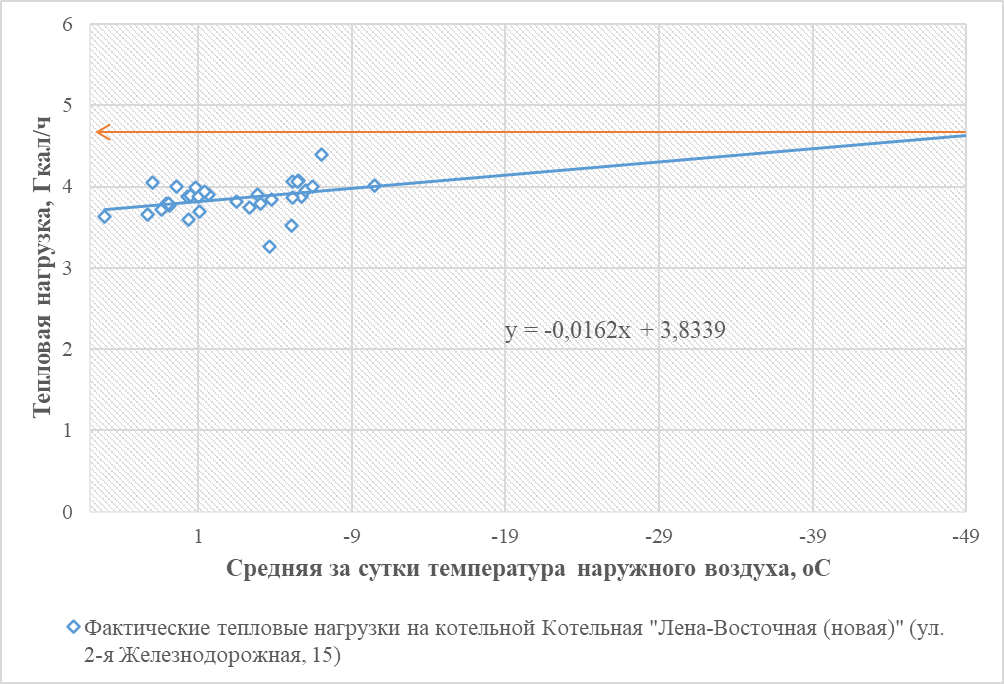 Рисунок 1.5.1 – Определение расчетной нагрузки котельной «Лена-Восточная (новая)» (ул. 2-я Железнодорожная, 15)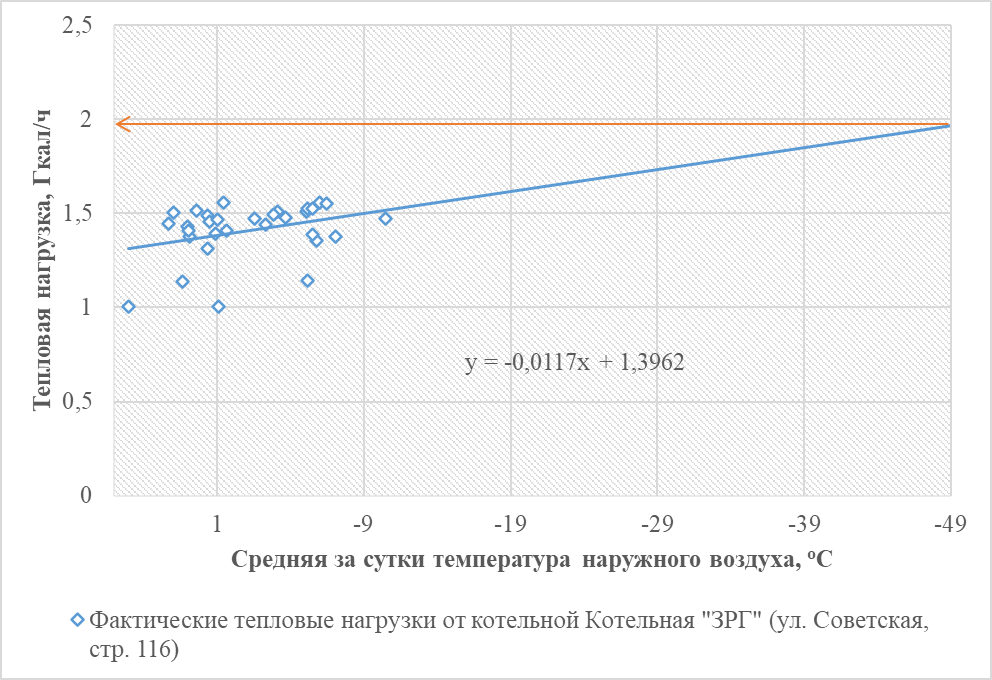 Рисунок 1.5.2 – Определение расчетной нагрузки котельной «ЗГР» (ул. Советская, стр.116)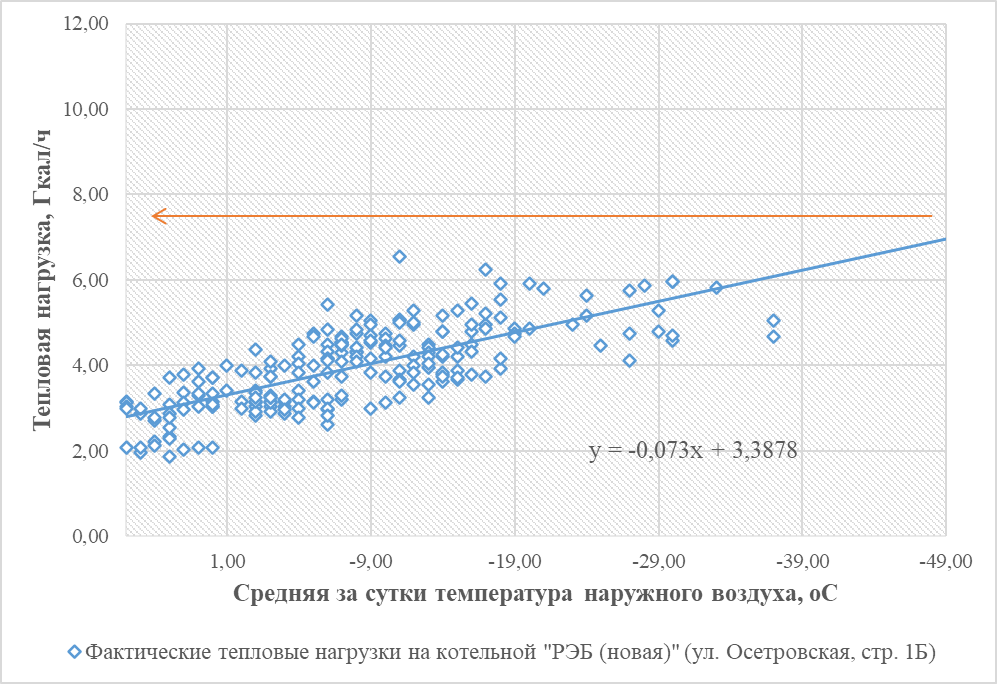 Рисунок 1.5.3 – Определение расчетной нагрузки котельной «РЭБ (новая)» (ул. Осетровская, стр. 1Б)В таблице ниже представлены тепловые нагрузки на коллекторах источников тепловой энергии.Таблица 1.5.2 – Расчетные тепловые нагрузки на коллекторах источников тепловой энергии* Источник работает в пиковом режиме 1.5.4	Случаи (условия) применения отопления жилых помещений в многоквартирных домах с использованием индивидуальных квартирных источников тепловой энергииВ частном секторе УКМО (ГП) имеется ряд жилых и нежилых помещений, в которых на момент настоящей разработки Схемы ТС УКМО (ГП) применяются источники индивидуального теплоснабжения (поквартирного, подомового типов), в основном это электрообогреватели или печное отопление. В качестве источника горячего водоснабжения используются проточные и накопительные электрические водонагреватели.1.5.5	Объём потребления тепловой энергии в расчетных элементах территориального деления за отопительный период и за год в целомОписание величины потребления тепловой энергии в расчетных элементах территориального деления УКМО (ГП) за базовый (2020) год в целом приведено в таблице ниже.Таблица 1.5.3 – Описание величины потребления тепловой энергии в расчетных элементах территориального деления УКМО (ГП) за базовый (2020) год1.5.6	Объём потребления тепловой энергии при расчетных температурах наружного воздуха в зонах действия источника тепловой энергииОбъём потребления тепловой энергии при расчетных температурах наружного воздуха в зонах действия источников тепловой энергии рассмотрен в подразделе 1.2.8. 1.5.7	Существующие нормативы потребления тепловой энергии для населения на отопление и горячее водоснабжениеСуществующие нормативы потребления тепловой энергии для населения на отопление на территории УКМО (ГП) установлены Приказом министерства жилищной политики, энергетики и транспорта Иркутской области от 26.08.2016 №90мир и приведены в таблице ниже.Таблица 1.5.4 – Нормативы потребления коммунальной услуги по отоплению в жилых помещениях многоквартирных домов при отсутствии приборов учета тепловой энергии 1.5.8	Тепловые нагрузки, указанные в договорах теплоснабженияТепловые нагрузки, указанные в договорах теплоснабжения на территории УКМО (ГП) представлены в таблице ниже. Таблица 1.5.5 – Тепловые нагрузки, указанные в договорах теплоснабжения на территории УКМО (ГП)1.5.9	Сравнение величины договорной и расчетной тепловой нагрузки по зоне действия каждого источника тепловой энергииСравнительный анализ договорных и расчетных нагрузок показывает, что расчетное теплопотребление значительно ниже договорных значений. Данный факт необходимо учитывать при дальнейших расчетах балансов тепловой мощности и проработке мероприятий по источникам тепловой энергии. Сравнение договорных и расчетных нагрузок представлено в таблице ниже.Таблица 1.5.6 – Сравнительный анализ договорных и расчетных нагрузок источников тепловой энергии на территории УКМО (ГП)1.5.10	Описание изменений тепловых нагрузок потребителей тепловой энергии, в том числе подключенных к тепловым сетям каждой системы теплоснабжения, зафиксированных за период, предшествующий актуализации схемы теплоснабженияПри актуализации Схемы теплоснабжения УКМО (ГП) произошли следующие изменения в части тепловых нагрузок потребителей: Расчетная тепловая нагрузка на коллекторах тепловых источников рассчитана в соответствии с Приложением 14 Приказа Министерства энергетики РФ от 05.03.2019 г. N 212 «Об утверждении Методических указаний по разработке схем теплоснабжения» и только для тех источников, по которым были предоставлены запрошенные исходные данные;Уточнена договорная нагрузка потребителей тепловой энергии;Скорректирован перечень нагрузок на источниках тепловой энергии на основании актуальных данных. Часть 6. Балансы тепловой мощности и тепловой нагрузки1.6.1	Структура балансов установленной, располагаемой тепловой мощности и тепловой мощности нетто, потерь тепловой мощности в тепловых сетях и расчетной тепловой нагрузки по каждому источнику тепловой энергии, а в ценовых зонах теплоснабжения - по каждой системе теплоснабженияВ рамках настоящей разработки Схемы ТС УКМО (ГП) баланс установленной, располагаемой тепловой мощности, тепловой мощности нетто, договорных и расчетных нагрузок источников теплоснабжения, предоставление услуги от которых осуществляется на регулируемой (тарифной) основе, сформирован на основании исходных данных, предоставленных теплоснабжающими организациями. Следует отметить, что расчетные тепловые нагрузки на коллекторах котельных были рассчитаны в соответствии с Приложением 14 Приказа Министерства энергетики РФ от 05.03.2019 г. N 212 «Об утверждении Методических указаний по разработке схем теплоснабжения» и только для тех источников, по которым были предоставлены необходимые для расчётов исходные данные, не считая источников, расчетные тепловые нагрузки на коллекторах для которых были рассчитаны теплоснабжающими организациями (а именно ООО «Усть-Кутские тепловые сети и котельные»). Для прочих источников рассмотрены договорные нагрузки. Балансы тепловой мощности представлены в таблице ниже.Таблица 1.6.1 – Баланс тепловой мощности котельных1.6.2	Анализ резервов и дефицитов тепловой мощности нетто по каждому источнику тепловой энергии, а в ценовых зонах теплоснабжения - по каждой системе теплоснабженияВеличина резерва и дефицита тепловой мощности нетто по каждому источнику тепловой энергии представлена в таблице ниже. Таблица 1.6.2 – Резервы и дефициты тепловой мощности1.6.3	Анализ гидравлических режимов, обеспечивающих передачу тепловой энергии от источника тепловой энергии до самого удаленного потребителя и характеризующих существующие возможности (резервы и дефициты по пропускной способности) передачи тепловой энергии от источника к потребителюГидравлический режим тепловых сетей – режим, определяющий давление в теплопроводах при движении теплоносителя (гидродинамического) и при неподвижной воде (гидростатического).СП 124.13330.2012. Свод правил. Тепловые сети. Актуализированная редакция СНиП 41-02-2003 для водяных тепловых сетей предусматриваются следующие гидравлические режимы:расчетный – по расчетным расходам сетевой воды;зимний – при максимальном отборе воды на ГВС из обратного трубопровода;переходный – при максимальном отборе воды на ГВС из подающего трубопровода;летний – при максимальной нагрузке на ГВС в неотопительный период;статический – при отсутствии циркуляции в тепловой сети;аварийный.Оценка обеспеченности потребителей расчетным количеством теплоносителя и тепловой энергии и гидравлических режимов тепловых сетей проводится на основе гидравлических расчетов тепловых сетей.По результатам анализа гидравлических режимов систем теплоснабжения выявлено, что в целом система отопления УКМО (ГП) является частично «разрегулированной». Службами УКМО (ГП) и управляющими компаниями проводятся ежегодно работы по наладке гидравлического режима тепловых сетей путем расчета и установки ограничивающих устройств в ИТП (ЦТП) потребителей – дроссельных шайб, сопел элеваторов.Расчет гидравлических режимов по основным источникам тепловой энергии, действующим на территории УКМО (ГП), представлен в электронной модели 1.6.4	Анализ причины возникновения дефицитов тепловой мощности и последствий влияния дефицитов на качество теплоснабженияВозникновение дефицитов тепловой мощности в первую очередь обусловлено завышенными значениями договорных нагрузок. Тенденция создания резерва тепловой мощности возникла во времена СССР, когда понятие энергоэффективности было на зачаточном уровне. На текущий момент ряд источников тепловой энергии на территории УКМО (ГП) имеет дефицит тепловой мощности, однако, за период, предшествующий разработке настоящей Схемы ТС, не было выявлено жалоб со стороны потребителей тепловой энергии. Фактическое возникновение дефицита тепловой мощности в основном возникает вследствие нарушения работы тепловых сетей.  1.6.5	Анализ резервов тепловой мощности нетто источников тепловой энергии и возможностей расширения технологических зон действия источников с резервами тепловой мощности нетто в зоны действия с дефицитом тепловой мощностиДефицит тепловой мощности негативно влияет на качество теплоснабжения в случае прохождения периодов максимальных зимних температур и других пиковых нагрузок, а также не позволяет иметь необходимый запас резервной мощности по источникам тепловой энергии. Причинами возникновения дефицитов тепловой мощности являются следующие факторы:Несоответствие мощности оборудования источника тепловой энергии подключенной нагрузке потребителей тепловой энергии;Высокий уровень потерь тепловой энергии в тепловых сетях;Несоответствие подключенных договорных тепловых нагрузок их фактическим значениям. Пересмотр тепловых нагрузок приведет к значительному снижению дефицитов тепловой мощности. Сравнительные балансы по котельным, на которых присутствует дефицит тепловой мощности, приведен в таблице ниже.Таблица 1.6.3 – Сравнительные балансы по котельным, на которых присутствует дефицит тепловой мощностиРасчетные тепловые нагрузки на коллекторах котельных были рассчитаны в соответствии с Приложением 14 Приказа Министерства энергетики РФ от 05.03.2019 г. N 212 «Об утверждении Методических указаний по разработке схем теплоснабжения». Исходя из таблицы выше следует, что пересмотр договорных нагрузок на основании фактического потребления тепловой энергии позволит определять балансы мощности источников тепловой энергии на основании фактических нагрузок и также позволит откорректировать имеющиеся резервы источников без изменения их установленной тепловой мощности.1.6.6	Описание изменений в балансах тепловой мощности и тепловой нагрузки, а также величина средневзвешенной плотности тепловой нагрузки, каждой системы теплоснабжения, в том числе с учетом реализации планов строительства, реконструкции и технического перевооружения и (или) модернизации источников тепловой энергии, введенных в эксплуатацию за период, предшествующий актуализации схемы теплоснабженияПо сравнению с предыдущим проектом Схемы ТС, балансы тепловой мощности скорректированы следующим образом:Скорректированы показатели установленной, располагаемой тепловой мощности и тепловой мощности нетто согласно актуальным исходным данным;Расчетная тепловая нагрузка на коллекторах тепловых источников рассчитана в соответствии с Приложением 14 Приказа Министерства энергетики РФ от 05.03.2019 г. N 212 «Об утверждении Методических указаний по разработке схем теплоснабжения» и только для тех источников, по которым были предоставлены запрошенные исходные данные.Скорректированы показатели резервов и дефицитов тепловой энергии в соответствии с уточненными данными.Часть 7. Балансы теплоносителя1.7.1	Структура балансов производительности водоподготовительных установок теплоносителя для тепловых сетей и максимального потребления теплоносителя в теплоиспользующих установках потребителей в существующих зонах действия систем теплоснабжения и источников тепловой энергии, в том числе работающих на единую тепловую сетьГодовой расход теплоносителя по источникам тепловой энергии, действующих на территории УКМО (ГП), снабжение тепловой энергией потребителей от которых осуществляется на регулируемой (тарифной) основе, за 2016-2020гг. приведен в таблице ниже.Таблица 1.6.2 – Годовой расход теплоносителя по источникам тепловой энергии, действующих на территории УКМО (ГП), снабжение тепловой энергией потребителей от которых осуществляется на регулируемой (тарифной) основе, за 2016-2020гг.1.7.2	Структура балансов производительности водоподготовительных установок теплоносителя для тепловых сетей и максимального потребления теплоносителя в аварийных режимах систем теплоснабженияБаланс производительности водоподготовительных установок в системе теплоснабжения на базе источников тепловой энергии, действующих на территории УКМО (ГП), снабжение тепловой энергией потребителей от которых осуществляется на регулируемой (тарифной) основе, за 2016-2020гг. приведен в таблице ниже.Таблица 1.7.1 – Баланс производительности водоподготовительных установок в системе теплоснабжения на базе источников тепловой энергии, действующих на территории УКМО (ГП)1.7.3	Описание изменений в балансах водоподготовительных установок для каждой системы теплоснабжения, в том числе с учетом реализации планов строительства, реконструкции и технического перевооружения и (или) модернизации этих установок, введенных в эксплуатацию в период, предшествующий актуализации схемы теплоснабженияПоказатели изменений в балансах водоподготовительных установок для каждой системы теплоснабжения приведены в подпунктах 1.7.1, 1.7.2.Часть 8. Топливные балансы источников тепловой энергии и система обеспечения топливом1.8.1	Виды и количество используемого основного топлива для каждого источника тепловой энергииВиды используемого топлива по источникам тепловой энергии, действующим на территории УКМО (ГП), снабжение тепловой энергией потребителей от которых осуществляется на регулируемой (тарифной) основе, приведены в таблице ниже.Таблица 1.8.1 – Виды используемого топлива по источникам тепловой энергии, действующим на территории УКМО (ГП)Количественные показатели используемого топлива по источникам тепловой энергии, действующим на территории УКМО (ГП), снабжение тепловой энергией потребителей от которых осуществляется на регулируемой (тарифной) основе, приведены в таблице ниже.Таблица 1.8.2 – Количественные показатели используемого топлива по источникам тепловой энергии, действующим на территории УКМО (ГП)1.8.2	Виды резервного и аварийного топлива и возможности их обеспечения в соответствии с нормативными требованиямиПеречень видов резервного топлива по источникам тепловой энергии, действующим на территории УКМО (ГП), снабжение тепловой энергией потребителей от которых осуществляется на регулируемой (тарифной) основе, приведен в подпункте 1.8.1.1.8.3	Особенности характеристик топлив в зависимости от мест поставкиОсновными видами топлива для источников теплоснабжения УКМО (ГП) являются – мазут, каменный (бурый) уголь, щепа древесная топливного назначения, дрова.1.8.4	Анализ использования местных видов топливаМестные виды топлива на источниках тепловой энергии, действующих на территории УКМО (ГП), снабжение тепловой энергией потребителей от которых осуществляется на регулируемой (тарифной) основе, не используются.1.8.5	Описание видов топлива (в случае, если топливом является уголь, - вид ископаемого угля в соответствии с Межгосударственным стандартом ГОСТ 25543-2013 "Угли бурые, каменные и антрациты. Классификация по генетическим и технологическим параметрам"), их доли и значения низшей теплоты сгорания топлива, используемых для производства тепловой энергии по каждой системе теплоснабженияОсновными видами топлива для источников теплоснабжения УКМО (ГП) являются – мазут, каменный (бурый) уголь, щепа древесная топливного назначения, дрова.1.8.6	Описание преобладающего в поселении, городском округе вида топлива, определяемого по совокупности всех систем теплоснабжения, находящихся в соответствующем поселении, городском округеПреобладающим видом топлива, использующимся на цели теплоснабжения, на территории УКМО (ГП) является каменный уголь.  1.8.7	Описание приоритетного направления развития топливного баланса поселения, городского округаПриоритетным направлением развития топливного баланса по источникам тепловой энергии, действующим на территории УКМО (ГП), снабжение тепловой энергией потребителей от которых осуществляется на регулируемой (тарифной) основе, является использование источников тепловой энергии на природном газе (в случае невозможности осуществления перевода источников тепловой энергии на природный газ приоритетным направлением развития топливного баланса по источникам тепловой энергии, действующим на территории УКМО (ГП), снабжение тепловой энергией потребителей от которых осуществляется на регулируемой (тарифной) основе, является использование источников тепловой энергии на каменном угле). 1.8.8	Описание изменений в топливных балансах источников тепловой энергии для каждой системы теплоснабжения, в том числе с учетом реализации планов строительства, реконструкции, технического перевооружения и (или) модернизации источников тепловой энергии, ввод в эксплуатацию которых осуществлен в период, предшествующий актуализации схемы теплоснабженияЗа период, предшествовавший настоящей разработке Схемы ТС УКМО (ГП), значительных изменений в топливных балансах источников тепловой энергии, действующих на территории УКМО (ГП), снабжение тепловой энергией потребителей от которых осуществляется на регулируемой (тарифной) основе не произошло: основным видом потребляемого топлива является каменный уголь.Часть 9.	Надежность теплоснабжения1.9.1	Значения потока отказов (частоты отказов) участков тепловых сетейДанные по потоку отказов (частоте отказов) участков тепловых сетей, действующих на территории УКМО (ГП), снабжение тепловой энергией потребителей от которых осуществляется на регулируемой (тарифной) основе, за период 2016-2020 гг. приведены в таблице ниже.Таблица 1.9.1 – Данные по потоку отказов (частоте отказов) участков тепловых сетей, действующих на территории УКМО (ГП), снабжение тепловой энергией потребителей от которых осуществляется на регулируемой (тарифной) основе, за период 2016-2020 гг.1.9.2	Частота отключений потребителейЧастота отключений потребителей (интенсивность отказов) тепловых сетей, действующих на территории УКМО (ГП), снабжение тепловой энергией потребителей от которых осуществляется на регулируемой (тарифной) основе, за период 2016-2020 гг. приведена в таблице ниже.Таблица 1.9.2 – Частота отключений потребителей (интенсивность отказов) тепловых сетей, действующих на территории УКМО (ГП), снабжение тепловой энергией потребителей от которых осуществляется на регулируемой (тарифной) основе, за период 2016-2020 гг.1.9.3	Значения потока (частоты) и времени восстановления теплоснабжения потребителей после отключенийСтатистика потока (частоты) восстановлений теплоснабжения потребителей (аварийно-восстановительных ремонтов) за последние 5 лет соответствует статистике потока (частоты) отказов тепловых сетей на территории УКМО (ГП) и приведена в подпунктах 1.9.1 и 1.9.2.Данные по времени восстановления теплоснабжения потребителей после отключений тепловых сетей, действующих на территории УКМО (ГП), снабжение тепловой энергией потребителей от которых осуществляется на регулируемой (тарифной) основе, за период 2016-2020 гг. приведены в таблице ниже.Таблица 1.9.3 – Данные по времени восстановления теплоснабжения потребителей после отключений тепловых сетей, действующих на территории УКМО (ГП), снабжение тепловой энергией потребителей от которых осуществляется на регулируемой (тарифной) основе, за период 2016-20201.9.4	Карты-схемы тепловых сетей и зон ненормативной надежности и безопасности теплоснабженияГрафические материалы (карты-схемы тепловых сетей в зонах действия источников тепловой энергии действующих на территории УКМО (ГП), снабжение тепловой энергией потребителей от которых осуществляется на регулируемой (тарифной) основе), в электронной форме приведены в Электронной модели Схемы теплоснабжения УКМО (ГП) до 2028 года (УК490-21-ЭМ).1.9.5	Анализ аварийных ситуаций при теплоснабженииАварийных ситуаций при теплоснабжении, расследование причин которых осуществляется федеральным органом исполнительной власти, уполномоченным на осуществление федерального государственного энергетического надзора, в соответствии с Правилами расследования причин аварийных ситуаций при теплоснабжении, утвержденными постановлением Правительства Российской Федерации от 17 октября 2015 г. N 1114 "О расследовании причин аварийных ситуаций при теплоснабжении и о признании утратившими силу отдельных положений Правил расследования причин аварий в электроэнергетике", за период, предшествовавший настоящей разработке Схемы ТС УКМО (ГП), не происходило.1.9.6	Анализ времени восстановления теплоснабжения потребителей после аварийных отключенийАварийных ситуаций при теплоснабжении, указанных в подпункте 1.9.5 настоящей Части за период, предшествовавший настоящей разработке Схемы ТС УКМО (ГП), не происходило.1.9.7	Описание изменений в надежности теплоснабжения для каждой системы теплоснабжения, в том числе с учетом реализации планов строительства, реконструкции и технического перевооружения источников тепловой энергии и тепловых сетей, ввод в эксплуатацию которых осуществлен в период, предшествующий актуализации схемы теплоснабженияВвиду отсутствия в предыдущей актуализации Схемы ТС структурированного описания надежности теплоснабжения, описание изменений отсутствует.Часть 10. Технико-экономические показатели теплоснабжающих и теплосетевых организаций1.10.1	Описание результатов хозяйственной деятельности каждой теплоснабжающей и теплосетевой организации в соответствии с требованиями, установленными Правительством Российской Федерации в стандартах раскрытия информации теплоснабжающими и теплосетевыми организациямиРезультаты хозяйственной деятельности каждой теплоснабжающей и теплосетевой организации, по которым были найдены исходные данные, действующей на территории УКМО (ГП) представлены в таблицах ниже. Таблица 1.10.1 – Показатели хозяйственной деятельности котельных «РТС» (ул. Щорса, 2Д), «Бирюсинка-2» (ул. Черноморская, 25А) ООО «Усть-Кутские тепловые сети и котельные»Таблица 1.10.2 – Показатели хозяйственной деятельности котельных «Лена» (ул. Кирова, стр. 105), «Центральная» (ул. Хорошилова, стр. 1В) ООО «Усть-Кутские тепловые сети и котельные»Таблица 1.10.3 – Показатели хозяйственной деятельности котельной «ЯГУ» (ул. Балахня, 1В) ООО «Усть-Кутские тепловые сети и котельные»Таблица 1.10.4 – Показатели хозяйственной деятельности котельной «Паниха» (ул. Полевая, 6А) ООО «Усть-Кутские тепловые сети и котельные»Таблица 1.10.5 – Показатели хозяйственной деятельности ООО «Энергосфера-Иркутск»Таблица 1.10.6 – Показатели хозяйственной деятельности ООО «Ленская тепловая компания»Таблица 1.10.7 – Показатели хозяйственной деятельности ООО «Ленатеплоинвест»1.10.2	Технико-экономические показатели работы каждой теплоснабжающей организации, определение неэкономичных участков систем теплоснабжения, выходящих за пределы эффективного радиуса теплоснабжения и др.Технико-экономические показатели работы каждой теплоснабжающей приведены в подразделе 1.10.11.10.3	Описание изменений технико-экономических показателей теплоснабжающих и теплосетевых организаций для каждой системы теплоснабжения, в том числе с учетом реализации планов строительства, реконструкции и технического перевооружения и (или) модернизации источников тепловой энергии и тепловых сетей, ввод в эксплуатацию которых осуществлен в период, предшествующий актуализации схемы теплоснабженияВвиду отсутствия в предыдущей актуализации Схемы ТС структурированного описания технико-экономических показателей теплоснабжающих и теплосетевых организаций, описание изменений отсутствует.Часть 11. Цены (тарифы) в сфере теплоснабжения1.11.1	Динамика утвержденных тарифов, устанавливаемых органами исполнительной власти субъекта Российской Федерации в области государственного регулирования цен (тарифов) по каждому из регулируемых видов деятельности и по каждой теплосетевой и теплоснабжающей организации с учетом последних 3-х летОписание динамики утвержденных цен (тарифов), устанавливаемых органами исполнительной власти субъекта Российской Федерации в области государственного регулирования цен (тарифов) по каждому из регулируемых видов деятельности и по каждой теплосетевой и теплоснабжающей организации с учетом последних 3 лет на территории УКМО (ГП), по которым были предоставлены исходные данные, приведено в таблицах ниже.Таблица 1.11.1 – Динамика утвержденных цен (тарифов) для котельных «РТС» (ул. Щорса, 2Д), «Бирюсинка-2» (ул. Черноморская, 25А) ООО «Усть-Кутские тепловые сети и котельные»Таблица 1.11.2 – Динамика утвержденных цен (тарифов) для котельных «Лена» (ул. Кирова, стр. 105), «Центральная» (ул. Хорошилова, стр. 1В) ООО «Усть-Кутские тепловые сети и котельные»Таблица 1.11.3 – Динамика утвержденных цен (тарифов) для котельных «ЯГУ» (ул. Балахня, 1В), «Паниха» (ул. Полевая, 6А) ООО «Усть-Кутские тепловые сети и котельные»Таблица 1.11.4 – Динамика утвержденных цен (тарифов) для котельных ООО «Энергосфера-Иркутск»Таблица 1.11.5 – Динамика утвержденных цен (тарифов) для котельной «РЭБ (новая)» (ул. Осетровская, стр. 1Б) ООО «Ленская тепловая компания»Таблица 1.11.6 – Динамика утвержденных цен (тарифов) ООО «Ленатеплоинвест»Таблица 1.11.7 – Динамика утвержденных цен (тарифов) ООО «Стимул»Таблица 1.11.8 – Динамика утвержденных цен (тарифов) ЗАО «Санаторий «Усть-Кут»1.11.2	Структура цен (тарифов), установленных на момент разработки схемы теплоснабженияРегулирование тарифов (цен) основывается на принципе обязательности раздельного учета организациями, осуществляющими регулируемую деятельность, объемов продукции (услуг), доходов и расходов по производству, передаче и сбыту энергии в соответствии с законодательством Российской Федерации.Расходы, связанные с производством и реализацией продукции (услуг) по регулируемым видам деятельности, включают следующие группы расходов:на топливо; на покупаемую электрическую и тепловую энергию; на оплату услуг, оказываемых организациями, осуществляющими регулируемую деятельность; на сырье и материалы;на ремонт основных средств; на оплату труда и отчисления на социальные нужды; на амортизацию основных средств и нематериальных активов;прочие расходы. Для потребителей организации формировали тариф на производство и передачу тепловой энергии с теплоносителем горячая вода как единый тариф от всех энергоисточников, находящихся в эксплуатации.1.11.3	Плата за подключение к системе теплоснабжения и поступлении денежных средств от осуществления указанной деятельностиПлата за подключение объекта конкретного заявителя к системе теплоснабжения в УКМО (ГП) определяется в расчете на 1 Гкал/ч подключаемой тепловой нагрузки по формуле: 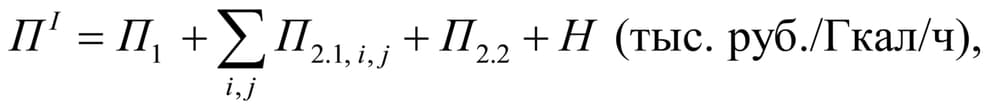 где:П1 – расходы на проведение мероприятий по подключению объектов заявителей;П2.1,i,j – расходы на создание (реконструкцию) тепловых сетей (за исключением создания (реконструкции) тепловых пунктов) i-го диапазона диаметров j-го типа прокладки от существующих тепловых сетей или источников тепловой энергии до точек подключения объектов заявителей;П2.2 – расходы на создание (реконструкцию) тепловых пунктов от существующих тепловых сетей или источников тепловой энергии до точек подключения объектов заявителей;Н – налог на прибыль, отнесенный к плате за подключение.1.11.4	Плата за услуги по поддержанию резервной тепловой мощности, в том числе для социально значимых категорий потребителейПлата за услуги по поддержанию резервной тепловой мощности, в том числе для социально значимых категорий потребителей, в УКМО (ГП) не установлена.1.11.5	Описание динамики предельных уровней цен на тепловую энергию (мощность), поставляемую потребителям, утверждаемых в ценовых зонах теплоснабжения с учетом последних 3 летУКМО (ГП) не отнесено к ценовой зоне теплоснабжения.1.11.6	Описание средневзвешенного уровня сложившихся за последние 3 года цен на тепловую энергию (мощность), поставляемую единой теплоснабжающей организацией потребителям в ценовых зонах теплоснабженияУКМО (ГП) не отнесено к ценовой зоне теплоснабжения.1.11.7	Описание изменений в утвержденных ценах (тарифах), устанавливаемых органами исполнительной власти субъекта Российской Федерации, зафиксированных за период, предшествующий актуализации схемы теплоснабженияОписание изменений (динамика) в утвержденных тарифах, устанавливаемых органами исполнительной власти субъекта Российской Федерации, зафиксированных за период, предшествовавший настоящей разработке Схемы ТС УКМО (ГП), приведено в подпункте 1.11.1.Часть 12. Описание существующих технических и технологических проблем в системах теплоснабжения поселения1.12.1	Описание существующих проблем организации безопасного, качественного и надежного теплоснабжения (перечень причин, приводящих к снижению качества и надежности теплоснабжения, включая проблемы в работе теплопотребляющих установок потребителей)Основные проблемы организации качественного теплоснабжения сводятся к перечню финансовых и технических причин, приводящих к снижению качества теплоснабжения:высокий износ тепловых сетей и основного оборудования на них; износ материала изоляции тепловых сетей. Тепловая изоляция, в основном, выполнена из минеральной ваты, которая при намокании значительно теряет свои теплосберегающие свойства. Толщина тепловой изоляции не везде соответствует нормам, что обуславливает существенные потери тепловой энергии при транспортировке от источника тепловой энергии;отсутствие автоматизированного оперативно-диспетчерского управления системой теплоснабжения муниципального образования;снижение коэффициента теплопередачи отопительных приборов потребителей.1.12.2	Описание существующих проблем развития систем теплоснабженияСуществующие проблемы организации надежного теплоснабжения УКМО (ГП) включают:По источникам выработки тепловой энергии:дефицит мощности (по договорной нагрузке) некоторых источников тепловой энергии (см. части 5, 6);большое количество нерентабельных источников тепловой энергии, с высокой концентрацией загрязняющих выбросов в атмосферу, работающих на твердом и жидком топливе;Высокий физический износ основного технологического оборудования на части котельных;По тепловым сетям, сооружениям на них и тепловым пунктам:наличие участков тепловых сетей с низкими показателями надежности; высокий износ тепловых сетей;отсутствие резервирования тепловых сетей.1.12.3	Описание существующих проблем надежного и эффективного снабжения топливом действующих систем теплоснабженияПроблемы надежного и эффективного снабжения топливом действующих систем теплоснабжения УКМО (ГП) отсутствуют.1.12.4	Анализ предписаний надзорных органов об устранении нарушений, влияющих на безопасность и надежность системы теплоснабженияПредписания надзорных органов об устранении нарушений, влияющих на безопасность и надежность систем теплоснабжения УКМО (ГП), отсутствуют.1.12.5	Описание изменений технических и технологических проблем в системах теплоснабжения поселения произошедших в период, предшествующий актуализации схемы теплоснабженияИзменения в описании технических и технологических проблем в системах теплоснабжения УКМО (ГП), произошедших в период, предшествующий разработке схемы теплоснабжения, отсутствуютРазработчик:ООО «Джи Динамика»Генеральный директор____________________А.С. Ложкин «____» ___________ 2021 г.Заказчик:МКУ «Служба заказчика по ЖКХ»УКМО (ГП)_____________________ А.В. Жданов «____» ___________ 2021 г.ОбозначениеНаименование документаПримечаниеУК490-21-СТССхема теплоснабжения муниципального образования «город Усть-Кут» на период 2021–2025 гг. и на перспективу до 2028 г. УК490-21-ЭМЭлектронная модель Схемы теплоснабжения муниципального образования «город Усть-Кут» на период 2021–2025 гг. и на перспективу до 2028 г. На электронном носителе в формате ZuluGIS (.zmp)УК490-21-ОМ-01Книга 1. Обосновывающие материалы
Глава 1 Существующее положение в сфере производства, передачи и потребления тепловой энергии для целей теплоснабженияУК490-21-ОМ-02Книга 2. Обосновывающие материалы
Глава 2 Существующее и перспективное потребление тепловой энергии на цели теплоснабженияУК490-21-ОМ-03Книга 3. Обосновывающие материалы
Глава 3 Электронная модель системы теплоснабженияУК490-21-ОМ-04Книга 4. Обосновывающие материалы
Глава 4 Существующие и перспективные балансы тепловой мощности источников тепловой энергии и тепловой нагрузки потребителейУК490-21-ОМ-05Книга 5. Обосновывающие материалы
Глава 5 Мастер-план развития систем теплоснабженияУК490-21-ОМ-06Книга 6. Обосновывающие материалы
Глава 6 Существующие и перспективные балансы производительности водоподготовительных установок и максимального потребления теплоносителя теплопотребляющими установками потребителей, в том числе в аварийных режимахУК490-21-ОМ-07Книга 7. Обосновывающие материалы
Глава 7 Предложения по строительству, реконструкции и техническому перевооружению источников тепловой энергииУК490-21-ОМ-08Книга 8. Обосновывающие материалы
Глава 8 Предложения по строительству, реконструкции и (или) модернизации тепловых сетейУК490-21-ОМ-09Книга 9. Обосновывающие материалы
Глава 9 Предложения по переводу открытых систем теплоснабжения (горячего водоснабжения) в закрытые системы горячего водоснабженияУК490-21-ОМ-10Книга 10. Обосновывающие материалы
Глава 10 Перспективные топливные балансыУК490-21-ОМ-11Книга 11. Обосновывающие материалы
Глава 11 Оценка надежности теплоснабженияУК490-21-ОМ-12Книга 12. Обосновывающие материалы
Глава 12 Обоснование инвестиций в строительство, реконструкцию, техническое перевооружение и (или) модернизациюУК490-21-ОМ-13Книга 13. Обосновывающие материалы
Глава 13 Индикаторы развития систем теплоснабжения городского округаУК490-21-ОМ-14Книга 14. Обосновывающие материалы
Глава 14 Ценовые (тарифные) последствияУК490-21-ОМ-15Книга 15. Обосновывающие материалы
Глава 15 Реестр единых теплоснабжающих организацийУК490-21-ОМ-16Книга 16. Обосновывающие материалы
Глава 16 Реестр проектов схемы теплоснабженияУК490-21-ОМ-17Книга 17. Обосновывающие материалы
Глава 17 Замечания и предложения к проекту схемы теплоснабженияУК490-21-ОМ-18Книга 18. Обосновывающие материалы
Глава 18 Сводный том изменений, выполненных в доработанной и (или) актуализированной схеме теплоснабжения№ п.п.Наименование населенного пункта / вида населения20172018201920201УКМО (ГП) 422724168941149407831.1Городское население423334175141204408341.2Сельское население61625551№ п.п.Наименование организацииЮридический адресИндивидуальный налоговый номерВид осуществляемой деятельности в сфере теплоснабжения1ООО "Усть-Кутские тепловые сети и котельные"666784, Иркутская область, г. Усть-Кут, ул. Кирова, 1363818025152Регулируемая (теплоснабжающая организация)2ООО "Энергосфера-Иркутск"666784, Иркутская область, г. Усть-Кут, ул. Кирова, 85, корп. А3818031413Регулируемая (теплоснабжающая организация)3ООО "Ленская тепловая компания"666788, Иркутская обл, г. Усть-Кут, ул. Кирова, 85А, офис 323811170496Регулируемая (теплоснабжающая организация)4ООО "Стимул"666780, Иркутская область, город Усть-Кут, ул. 405 городок, 11Б3818024945Регулируемая (теплоснабжающая организация)5ФКУ "Колония-поселение №20 с особыми условиями хозяйственной деятельности Главного управления Федеральной службы исполнений и наказаний по Иркутской области"666785, Иркутская область, город Усть-Кут, ул. Якуримская, 273818000824Регулируемая (теплоснабжающая организация)6Усть-Кутский цех АО "Иркутскнефтепродукт"664007, г.Иркутск, ул.Октябрьской Революции, 53800000742Регулируемая (теплоснабжающая организация)7ЗАО "Санаторий "Усть-Кут"666780, Иркутская область, г. Усть-Кут, ул. Курорт, 13818000870Регулируемая (теплоснабжающая организация)8ООО "Ленатеплоинвест"666780, Иркутская область, г. Усть-Кут, ул. Новая, 113818043176Регулируемая (теплосетевая организация)№ п.п.Наименование (адрес/иная привязка)Установленная тепловая мощность, Гкал/чВид основного топливаНаименование эксплуатирующей организации (производство ТЭ)Теплосетевая
организацияПримечание1Котельная "Лена" (ул. Кирова, стр. 105)108Каменный угольООО "Усть-Кутские тепловые сети и котельные"ООО "Усть-Кутские тепловые сети и котельные"-2Котельная "Центральная" (ул. Хорошилова, стр. 1В)0МазутООО "Усть-Кутские тепловые сети и котельные"ООО "Усть-Кутские тепловые сети и котельные"-3Котельная "Паниха" (ул. Полевая, 6А)8,6Каменный угольООО "Усть-Кутские тепловые сети и котельные"ООО "Усть-Кутские тепловые сети и котельные"-4Котельная "РТС" (ул. Щорса, 2Д)6,4Каменный угольООО "Усть-Кутские тепловые сети и котельные"ООО "Усть-Кутские тепловые сети и котельные"-5Котельная "ЯГУ" (ул. Балахня, 1В)6,4Каменный угольООО "Усть-Кутские тепловые сети и котельные"ООО "Усть-Кутские тепловые сети и котельные"-6Котельная «Бирюсинка-2» (ул. Черноморская, 25А)4Каменный угольООО "Усть-Кутские тепловые сети и котельные"ООО "Усть-Кутские тепловые сети и котельные"-7Котельная "Лена-Восточная (новая)" (ул. 2-я Железнодорожная, 15)8,54Щепа топливного назначенияООО "Энергосфера-Иркутск"ООО "Энергосфера-Иркутск"-8Котельная "ЗРГ" (ул. Советская, стр. 116)6,95Щепа топливного назначенияООО "Энергосфера-Иркутск"ООО "Энергосфера-Иркутск"-9Котельная "РЭБ (новая)" (ул. Осетровская, стр. 1Б)10,32Щепа топливного назначенияООО "Ленская тепловая компания"ООО "Ленская тепловая компания"-10Котельная "Холбос" (ул. Пришвина, 6)4,65Каменный угольООО "Стимул"ООО "Стимул"Прекращает деятельность с июня 2021 года. Обслуживание источника продолжит МКУ «Служба заказчика по ЖКХ» УКМО (ГП) 11Котельная "УК 272/5" (ул. Якуримская, 27)7,2ДроваФКУ "Колония-поселение №20 с особыми условиями хозяйственной деятельности Главного управления Федеральной службы исполнений и наказаний по Иркутской области"ООО "Ленатеплоинвест"Прекращает деятельность с января 2021 года. Обслуживание источника продолжит МКУ «Служба заказчика по ЖКХ» УКМО (ГП)12Котельная АО "Иркутскнефтепродукт" (ул. Нефтяников, 41)42,1МазутУсть-Кутский цех АО "Иркутскнефтепродукт"ООО "Ленатеплоинвест"Прекращает деятельность с января 2021 года. Обслуживание источника продолжит МКУ «Служба заказчика по ЖКХ» УКМО (ГП)13Котельная "Курорт" (ул. Курорт, 1К)4,8Каменный угольЗАО "Санаторий "Усть-Кут"ЗАО "Санаторий "Усть-Кут"-№ п/пНаименование объекта/адресКадастровый номерСведения о правообладателе имуществаСведения об установленных в отношении имущества ограничениях (обременениях) с указанием основания и даты их возникновения и прекращенияВид, номер, дата государственной регистрации праваИнформация о земельном участке (кадастровый номер, реквизиты договора)1Нежилое здание по адресу ул. Нефтяников, стр. 3б38:18:060101:836ООО "Ленатеплоинвест" (ИНН 3818043176)договор аренды муниципального имущества от 21.09.2020 №1/20 (до заключения КС)Собственность 38-18-14/015/2014-714 от 24.10.201438:18:060101:832                2Нежилое здание по адресу ул. Нефтяников, стр. 27а38:18:060101:837ООО "Ленатеплоинвест" (ИНН 3818043176)договор аренды муниципального имущества от 21.09.2020 №1/20 (до заключения КС)Собственность 38-18-14/018/2014-076 от 20.11.201438:18:060101:8333Сети теплоснабжения-ООО "Ленатеплоинвест" (ИНН 3818043176)договор аренды муниципального имущества от 21.09.2020 №1/20 (до заключения КС)--4Здание котельной по ул. Полевая, стр. 6а38:18:190201:1005ООО "Усть-Кутские тепловые сети и котельные" (ИНН 3818025152)договор аренды муниципального имущества от 01.02.2021 №1-Усвидетельство 38АД319086 от 07.04.201138:18:010203:2295Здание котельной по ул. Балахня, стр. 1в38:18:040601:89ООО "Усть-Кутские тепловые сети и котельные" (ИНН 3818025152)договор аренды муниципального имущества от 01.02.2021 №1-Усвидетельство 38АД463156 от 23.08.201138:18:040602:246Сети теплоснабжения-ООО "Усть-Кутские тепловые сети и котельные" (ИНН 3818025152)договор аренды муниципального имущества от 01.02.2021 №1-У--7Здание котельной по ул. Санаторий «Усть-Кут»38:18:090101:285ООО "Курорт"договор аренды муниципального имущества от 16.11.2020 №2/20 Собственность 38:18:090101:285-38/122/2019-3 от 24.12.201938:18:090101:4458Здание котельной по адресу ул. Пришвина, 638:18:030302:607--Собственность 38-38/014-38/014/003/2016-3200/1 от 28.12.2016-9Здание котельной Лена, расположенное по адресу ул. Кирова, строение 10538:18:000000:145ООО "Усть-Кутские тепловые сети и котельные" (ИНН 3818025152)договор аренды муниципального имущества от 25.01.2012 №58-У (по 25.01.2022)свидетельство 38АД464273 от 25.07.2011-9.1.Закрытое приемно-разгрузочное устройство по ул. Кирова, строен 105/138:18:000000:149ООО "Усть-Кутские тепловые сети и котельные" (ИНН 3818025152)договор аренды муниципального имущества от 25.01.2012 №58-У (по 25.01.2022)Собственность 38-38-14/005/2011-794 от 27.07.2011-9.2.Дробильное отделение с галереей первого подъема и галереей топливоподачи по ул. Кирова, стр. 105/238:18:000000:143ООО "Усть-Кутские тепловые сети и котельные" (ИНН 3818025152)договор аренды муниципального имущества от 25.01.2012 №58-У (по 25.01.2022)Собственность 38-38-14/005/2011-827 от 27.07.2011-9.3.Здание гаража по ул. Кирова, строен 105/338:18:000000:146ООО "Усть-Кутские тепловые сети и котельные" (ИНН 3818025152)договор аренды муниципального имущества от 25.01.2012 №58-У (по 25.01.2022)Собственность 38-38-14/005/2011-718 от 25.07.2011-9.4.Здание ЦТП-1 по ул. Халтурина, строен. № 50б38:18:040108:797ООО "Усть-Кутские тепловые сети и котельные" (ИНН 3818025152)договор аренды муниципального имущества от 25.01.2012 №58-У (по 25.01.2022)Собственность 38-38-14/017/2013-595 от 23.07.201338:18:040108:8169.5.Здание ЦТП-2 по ул. Судостроительная, строен. 3а38:18:040202:1265ООО "Усть-Кутские тепловые сети и котельные" (ИНН 3818025152)договор аренды муниципального имущества от 25.01.2012 №58-У (по 25.01.2022)Собственность 38-38-14/017/2013-593 от 23.07.201338:18:040202:13199.6.Здание ЦТП-3 по ул. Новая, строен. 2538:18:030101:338ООО "Усть-Кутские тепловые сети и котельные" (ИНН 3818025152)договор аренды муниципального имущества от 25.01.2012 №58-У (по 25.01.2022)Собственность 38-38-14/017/2013-594 от 23.07.201338:18:030101:3509.7.Здание ЦТП Лена по ул. Калинина, строен. 16а38:18:030501:2587ООО "Усть-Кутские тепловые сети и котельные" (ИНН 3818025152)договор аренды муниципального имущества от 25.01.2012 №58-У (по 25.01.2022)Собственность 38-38-14/017/2013-592 от 23.07.201338:18:030501:27649.8.Здание ЦТП по ул. Новая, строен. 2638:18:030202:195ООО "Усть-Кутские тепловые сети и котельные" (ИНН 3818025152)договор аренды муниципального имущества от 25.01.2012 №58-У (по 25.01.2022)Собственность 38-38-14/015/2014-710 от 24.10.201438:18:030202:19310Сети теплоснабжения-ООО "Усть-Кутские тепловые сети и котельные" (ИНН 3818025152)договор аренды муниципального имущества от 25.01.2012 №58-У (по 25.01.2022)--11Здание котельной Центральная, расположенное по адресу ул. Хорошилова, строение 1в38:18:000000:133ООО "Усть-Кутские тепловые сети и котельные" (ИНН 3818025152)договор аренды муниципального имущества от 25.01.2012 №57-У (по 25.01.2022)Собственность 38-38-14/001/2011-304 от 12.05.201138:18:030502:511.1.Железнодорожный путь необщего пользования №5А38:18:000000:1010ООО "Усть-Кутские тепловые сети и котельные" (ИНН 3818025152)договор аренды муниципального имущества от 25.01.2012 №57-У (по 25.01.2022)Собственность 38-38-14/005/2011-652 от 22.07.2011-12Сети теплоснабжения-ООО "Усть-Кутские тепловые сети и котельные" (ИНН 3818025152)договор аренды муниципального имущества от 25.01.2012 №57-У (по 25.01.2022)--13Здание котельной по ул. Осетровская, строение 1б38:18:100301:1541ООО "Ленская тепловая компания" (ИНН 3811170496)концессионное соглашение на реконструкцию путем возведения нового здания, котельной, расположенной по адресу: г. Усть-Кут Иркутской области, ул. Осетровская, строение 1а от 10.09.2014 №108-КС (по 10.09.2024)Собственность 38:18:100301:1541-38/115/2018-1 от 17.12.201838:18:100301:1182 14Здание (нежилое) по ул. Коммунистическая, строен. 13б38:18:100301:907ООО "Ленская тепловая компания" (ИНН 3811170496)концессионное соглашение на реконструкцию путем возведения нового здания, котельной, расположенной по адресу: г. Усть-Кут Иркутской области, ул. Осетровская, строение 1а от 10.09.2014 №108-КС (по 10.09.2024)Собственность 38-18-14/015/2014-713 от 23.10.201438:18:100301:904 15Здание (нежилое) ул. Коммунистическая, строен. 19а38:18:100301:908ООО "Ленская тепловая компания" (ИНН 3811170496)концессионное соглашение на реконструкцию путем возведения нового здания, котельной, расположенной по адресу: г. Усть-Кут Иркутской области, ул. Осетровская, строение 1а от 10.09.2014 №108-КС (по 10.09.2024)Собственность 38-18-14/015/2014-711 от 23.10.201438:18:100301:90616Сети теплоснабжения-ООО "Ленская тепловая компания" (ИНН 3811170496)концессионное соглашение на реконструкцию путем возведения нового здания, котельной, расположенной по адресу: г. Усть-Кут Иркутской области, ул. Осетровская, строение 1а от 10.09.2014 №108-КС (по 10.09.2024)--17Здание котельной по ул. Советская, строение 116 38:18:000000:140ООО "Энергосфера-Иркутск" (ИНН 3818031413)концессионное соглашение на реконструкцию котельной ЗГР, расположенной по адресу: г. Усть-Кут, Иркутской области, ул. Советская, строение 116 от 19.09.2011 №25/11-43-КС (10 лет)Собственность 38-18-14/001/2011-410 от 20.05.201138:18:020301:10 18Сети теплоснабжения---19Муниципальная котельная "Лена-Восточная" по ул. 2-я Железнодорожная, строение 15а38:18:070101:797ООО "Энергосфера-Иркутск" (ИНН 3818031413)концессионное соглашение на реконструкцию котельной Лена-Восточная, расположенной по адресу: г. Усть-Кут, Иркутской области, ул. 2-я Железнодорожная, строение 15 от 30.09.2011 №55/11-44-КС (10 лет)Собственность 38:18:070101:797-38/115/2018-1 от 26.12.201838:18:070101:40720Сети теплоснабжения-ООО "Энергосфера-Иркутск" (ИНН 3818031413)концессионное соглашение на реконструкцию котельной Лена-Восточная, расположенной по адресу: г. Усть-Кут, Иркутской области, ул. 2-я Железнодорожная, строение 15 от 30.09.2011 №55/11-44-КС (10 лет)-- 21Здание котельной по ул. Черноморская, строение 25а38:18:050201:157ООО "Усть-Кутские тепловые сети и котельные" (ИНН 3818025152)концессионное соглашение на модернизацию котельной, расположенной по адресу: г. Усть-Кут, ул. Черноморская, строение 25а от 29.12.2014 №110-КС (по 28.12.2024)Собственность 38-38-14/001/2011-213 от 07.04.201138:18:050201:146  22Здание насосной по ул. Ленина, строение 7, пом. 338:18:000000:525ООО "Усть-Кутские тепловые сети и котельные" (ИНН 3818025152)концессионное соглашение на модернизацию котельной, расположенной по адресу: г. Усть-Кут, ул. Черноморская, строение 25а от 29.12.2014 №110-КС (по 28.12.2024)Собственность 38-38-14/008/2011-302 от 27.10.2011-23Сети теплоснабжения-ООО "Усть-Кутские тепловые сети и котельные" (ИНН 3818025152)концессионное соглашение на модернизацию котельной, расположенной по адресу: г. Усть-Кут, ул. Черноморская, строение 25а от 29.12.2014 №110-КС (по 28.12.2024)-- 24Здание котельной по ул. Щорса, строение 2д38:18:000000:137ООО "Усть-Кутские тепловые сети и котельные" (ИНН 3818025152)концессионное соглашение на реконструкцию котельной, расположенной по адресу: г. Усть-Кут, ул. Щорса, строение 2д, Щорса, строение 33б от 29.12.2014 №111-КС (по 28.12.2024)свидетельство 38АД455371 от 20.05.201138:18:020209:25425Сети теплоснабжения-ООО "Усть-Кутские тепловые сети и котельные" (ИНН 3818025152)концессионное соглашение на реконструкцию котельной, расположенной по адресу: г. Усть-Кут, ул. Щорса, строение 2д, Щорса, строение 33б от 29.12.2014 №111-КС (по 28.12.2024)--№ п.п.Наименование (адрес/иная привязка) котельнойОсновное топливоТип котлаГод установки котлаМощность котла, Гкал/ч [т/ч]Мощность котельной, Гкал/чКПД котлов, %УРУТ по котельной (на выработку тепловой энергии, факт за 2020г.), кг у.т./ ГкалДата обследования котлов1Котельная "Лена" (ул. Кирова, стр. 105)Уголь---108-208,3----Паровой котел КЕ 25-14С 2005[25]-83,80-11.08.2017---Паровой котел КЕ 25-14С2005[25]-83,80-11.08.2017---Водогрейный котел КВ-ТСВ -20-150200120-83,80-11.08.2017---Водогрейный котел КВ-ТСВ -20-150200120-83,80-11.08.2017---Водогрейный котел КВ-ТСВ -20-150200120-83,80-11.08.2017---Водогрейный котел КВ-ТСВ -20-150200120-83,80-11.08.20172Котельная "Центральная" (ул. Хорошилова, стр. 1В)Мазут---58-201,4----Паровой котел ДЕ 16-14 ГМО2021[16]-н.д.-----Паровой котел ДЕ 16-14ГМ1989[16]-н.д.-25.08.2017---Водогрейный котел КВГМ -20-150198920-н.д.-25.08.2017---Водогрейный котел КВГМ -20-150198920-н.д.-25.08.20173Котельная "Паниха" (ул. Полевая, 6А)Уголь---8,6-244,2----Котел водогрейный КВм-2,5 -95 ШП20172,15-81,50-н.д.---Котел водогрейный КВм-2,5 -95 ШП20172,15-81,50-н.д.---Котел водогрейный КВм-2,5 -95 ШП20172,15-81,50-н.д.---Котел водогрейный КВм-2,5 КБ (Гефест 2,5-95Шп)20182,15-81,50-н.д.4Котельная "РТС" (ул. Щорса, 2Д)Уголь---8,6-204,2----Котел водогрейный КВм-2,5 -95 ШП20162,15-82,50-н.д.---Котел водогрейный КВм-2,5 -95 КБ (Гефест -2,5-95Шп)20142,15-82,50-н.д.---Котел водогрейный КВм-2,5 -95 ШП20142,15-82,50-н.д.---Котел водогрейный КВм-2,5 -95 ШП20142,15-82,50-н.д.5Котельная "ЯГУ" (ул. Балахня, 1В)Уголь---6,4-247,7----Котел водогрейный КВм-2,5 -95 ШП20132,15-83,00-н.д.---Котел водогрейный КВм-2,5 -95 ШП20132,15-83,00-н.д.---Котел водогрейный КВм-2,5 -95 ШП20162,15-83,00-н.д.6Котельная «Бирюсинка-2» (ул. Черноморская, 25А)Уголь---4-245,2----Котел водогрейный КВр-1,1620051-82,00-н.д.---Котел водогрейный КВр-1,1620171-82,00-н.д.---Котел водогрейный КВр-1,1620181-82,00-н.д.---Котел водогрейный КВр-1,1620141-82,00-н.д.7Котельная "Лена-Восточная (новая)" (ул. 2-я Железнодорожная, 15)Щепа древесная топливного назначения---8,54-171,9----Котел водогрейный КВТм.400020133,44-85,30-2013---Котел водогрейный КВТм.400020133,44-86,00-2013---Котел водогрейный КВТм.200020131,66-68,70-20138Котельная "ЗРГ" (ул. Советская, стр. 116)Щепа древесная топливного назначения---6,95-197,3----Котел водогрейный КВТм.400020123,44-85,000-2012---ДЕВ6,5-14ГМ20093,51-50,000-20099Котельная "РЭБ (новая)" (ул. Осетровская, стр. 1Б)Щепа древесная топливного назначения---10,32-216,9----Котел водогрейный КВТм.400020153,44-80,00-н.д.---Котел водогрейный КВТм.400020153,44-80,00-н.д.---Котел водогрейный КВТм.400020153,44-80,00-н.д.10Котельная "Холбос" (ул. Пришвина, 6)Уголь бурый---4,65-229,6----Котел водогрейный КВсМ-1,820101,55-83,00-н.д.---Котел водогрейный КВсМ-1,820101,55-83,00-н.д.---Котел водогрейный КВсМ-1,820101,55-83,00-н.д.11Котельная "УК 272/5" (ул. Якуримская, 27)Дрова---7,2-173,96----Котел водогрейный ДКВр-2,5/1319671,2-85,00-н.д.---Котел водогрейный ДКВр-2,5/1319671,2-85,00-н.д.---Котел водогрейный ДКВр-2,5/1319671,2-85,00-н.д.---Котел водогрейный ДКВр-2,5/1319671,2-85,00-н.д.---Котел водогрейный ДКВр-2,5/1319671,2-85,00-н.д.---Котел водогрейный ДКВр-2,5/1319671,2-85,00-н.д.12Котельная АО "Иркутскнефтепродукт" (ул. Нефтяников, 41)Мазут---42,1-173,98----Котел водогрейный ДКВР-10/1319852,1-85,00-н.д.---Котел водогрейный ДЕ-16-14199110-85,00-н.д.---Котел водогрейный ДЕ-16-14199110-85,00-н.д.---Котел водогрейный ДЕ-16-14199110-85,00-н.д.---Котел водогрейный ДЕ-16-14199110-85,00-н.д.13Котельная "Курорт" (ул. Курорт, 1К)Уголь---4,8-182,35----Котел водогрейный КЕ-4-14 С19842,4-80,00-н.д.---Котел водогрейный КЕ-4-14 С19872,4-80,00-н.д.№ п/пНаименование (адрес/иная привязка) котельнойТепловая мощность котлов установленнаяОграничения установленной тепловой мощностиТепловая мощность котлов располагаемаяЗатраты тепловой мощности на собственные нуждыТепловая мощность котельной нетто1Котельная "Лена" (ул. Кирова, стр. 105)108,005,40102,604,9397,682Котельная "Центральная" (ул. Хорошилова, стр. 1В58,000,0058,000,3557,653Котельная "Паниха" (ул. Полевая, 6А)8,600,008,600,398,214Котельная "РТС" (ул. Щорса, 2Д)6,400,006,400,396,015Котельная "ЯГУ" (ул. Балахня, 1В)6,400,006,400,296,116Котельная «Бирюсинка-2» (ул. Черноморская, 25А)4,000,004,000,213,797Котельная "Лена-Восточная (новая)" (ул. 2-я Железнодорожная, 15)8,540,008,540,957,598Котельная "ЗРГ" (ул. Советская, стр. 116)6,950,006,950,516,449Котельная "РЭБ (новая)" (ул. Осетровская, стр. 1Б)10,320,0810,240,479,7710Котельная "Холбос" (ул. Пришвина, 6)4,650,654,000,023,9811Котельная "УК 272/5" (ул. Якуримская, 27)7,200,366,840,336,5112Котельная АО "Иркутскнефтепродукт" (ул. Нефтяников, 41)42,102,1140,001,4738,5313Котельная "Курорт" (ул. Курорт, 1К)4,800,004,800,204,60№ п.п.Наименование (адрес/иная привязка) котельнойВыработка тепловой энергии котлоагрегатами, ГкалЗатраты тепловой энергии на собственные нужды, ГкалОтпуск тепловой энергии с коллекторов котельной, ГкалВид основного топливаРасход топлива, т.у.т1Котельная "Лена" (ул. Кирова, стр. 105)328402-328402Уголь605702Котельная "Центральная" (ул. Хорошилова, стр. 1В)*328402-328402Мазут75763Котельная "Паниха" (ул. Полевая, 6А)1177382110951Уголь26744Котельная "РТС" (ул. Щорса, 2Д)25191-25191Уголь30925Котельная «Бирюсинка-2» (ул. Черноморская, 25А)25191-25191Уголь16046Котельная "ЯГУ" (ул. Балахня, 1В)1199572211274Уголь27937Котельная "Лена-Восточная (новая)" (ул. 2-я Железнодорожная, 15)28450163326817Щепа древесная топливного назначения46378Котельная "ЗРГ" (ул. Советская, стр. 116)1171170511006Щепа древесная топливного назначения19979Котельная "РЭБ (новая)" (ул. Осетровская, стр. 1Б)24307579318513Щепа древесная топливного назначения357510Котельная "Холбос" (ул. Пришвина, 6)45951054490Щепа древесная топливного назначения89811Котельная "УК 272/5" (ул. Якуримская, 27)22227210420124Щепа древесная топливного назначения350112Котельная АО "Иркутскнефтепродукт" (ул. Нефтяников, 41)1120269415102610Щепа древесная топливного назначения1785313Котельная "Курорт" (ул. Курорт, 1К)21958134420614Щепа древесная топливного назначения3759ИТОГО60263522643579992-114529№ п.п.Наименование (адрес/иная привязка) котельнойУстановленная тепловая мощность, Гкал/чВыработка тепла, ГкалЧисло часов использования УТМ, ч1Котельная "Лена" (ул. Кирова, стр. 105)10832840219782Котельная "Центральная" (ул. Хорошилова, стр. 1В)5832840219783Котельная "Паниха" (ул. Полевая, 6А)8,61177313694Котельная "РТС" (ул. Щорса, 2Д)6,42519124225Котельная «Бирюсинка-2» (ул. Черноморская, 25А)42519124226Котельная "ЯГУ" (ул. Балахня, 1В)6,41199518747Котельная "Лена-Восточная (новая)" (ул. 2-я Железнодорожная, 15)8,542845033318Котельная "ЗРГ" (ул. Советская, стр. 116)6,951171116859Котельная "РЭБ (новая)" (ул. Осетровская, стр. 1Б)10,3224307873610Котельная "Холбос" (ул. Пришвина, 6)4,65459598811Котельная "УК 272/5" (ул. Якуримская, 27)7,222227308712Котельная АО "Иркутскнефтепродукт" (ул. Нефтяников, 41)42,1112026266113Котельная "Курорт" (ул. Курорт, 1К)4,8219584575ИТОГО275,966026352184№ п.п.Условный диаметр, мПротяженность трубопроводов в однотрубном исчислении, мМатериальная характеристика, м²1Котельные "Лена" (ул. Кирова, стр. 105) и "Центральная" (ул. Хорошилова, 1В)Котельные "Лена" (ул. Кирова, стр. 105) и "Центральная" (ул. Хорошилова, 1В)Котельные "Лена" (ул. Кирова, стр. 105) и "Центральная" (ул. Хорошилова, 1В)-0,0258,00,26-0,032166,06,31-0,04345,015,53-0,055783,0329,63-0,065606,046,06-0,084940,0439,66-0,19898,01 068,98-0,125674,089,64-0,1511374,01 808,47-0,215768,03 453,19-0,254620,01 261,26-0,38548,02 778,10-0,353780,01 425,06-0,41468,0625,37-0,59424,04 985,30-0,61374,0865,62-ИТОГО78776,019198,422Котельная "Паниха" (ул. Полевая, 6А)Котельная "Паниха" (ул. Полевая, 6А)Котельная "Паниха" (ул. Полевая, 6А)-0,0152,60,05-0,025195,06,24-0,032719,827,35-0,04990,244,56-0,051499,485,47-0,06592,87,05-0,081705,8151,82-0,12049,2221,31-0,125412,854,90-0,151501,4238,72-0,22492,2545,79-ИТОГО11661,21383,263Котельная "РТС" (ул. Щорса, 2Д)Котельная "РТС" (ул. Щорса, 2Д)Котельная "РТС" (ул. Щорса, 2Д)-0,0321659,663,06-0,04473,221,29-0,052704,2154,14-0,065191,814,58-0,081178,6104,90-0,11340,8144,81-0,1524980,00-0,22533,8397,18-0,25484,4554,90-ИТОГО13064,41587,104Котельная "ЯГУ" (ул. Балахня, 1В)Котельная "ЯГУ" (ул. Балахня, 1В)Котельная "ЯГУ" (ул. Балахня, 1В)-0,0327,80,30-0,0475,63,40-0,051229,670,09-0,065241,018,32-0,08447,839,85-0,11152,6124,48-0,125455,460,57-0,15435,869,29-0,2615,8134,86-0,2560,616,54-ИТОГО4722,0537,705Котельная «Бирюсинка-2» (ул. Черноморская, 25А)Котельная «Бирюсинка-2» (ул. Черноморская, 25А)Котельная «Бирюсинка-2» (ул. Черноморская, 25А)-0,02520,40,65-0,0322724,4103,53-0,04574,625,86-0,052570,8146,54-0,0651554,8118,16-0,081714,4152,58-0,13698,4399,43-0,125497,466,15-0,15443,870,56-0,2105,623,13-ИТОГО13904,61106,596Котельная "Лена-Восточная (новая)" (ул. 2-я Железнодорожная, 15)Котельная "Лена-Восточная (новая)" (ул. 2-я Железнодорожная, 15)Котельная "Лена-Восточная (новая)" (ул. 2-я Железнодорожная, 15)-0,0260,01,50-0,02550,01,60-0,032136,05,17-0,04104,04,68-0,05346,019,72-0,08538,047,88-0,11814,0195,91-0,125240,031,92-0,15592,094,13-0,21310,0286,89-0,31582,0514,15-0,35932,0351,36-ИТОГО7704,01554,927Котельная "ЗРГ" (ул. Советская, стр. 116)Котельная "ЗРГ" (ул. Советская, стр. 116)Котельная "ЗРГ" (ул. Советская, стр. 116)-0,01592,01,66-0,02414,010,35-0,025350,011,20-0,032510,019,38-0,04476,021,42-0,05864,049,25-0,0651480,0112,48-0,08956,085,08-0,11552,0167,62-0,1251340,0178,22-0,152740,0435,66-0,234,07,45-ИТОГО10808,01099,768Котельная "РЭБ (новая)" (ул. Осетровская, стр. 1Б)Котельная "РЭБ (новая)" (ул. Осетровская, стр. 1Б)Котельная "РЭБ (новая)" (ул. Осетровская, стр. 1Б)-0,0251358,043,46-0,041530,068,85-0,05478,027,25-0,065854,064,90-0,081734,0154,33-0,1400,043,20-0,152344,0372,70-0,26350,01 390,65-0,25840,0229,32-0,3802,0260,65-ИТОГО16690,02655,309Котельная "Холбос" (ул. Пришвина, 6)Котельная "Холбос" (ул. Пришвина, 6)Котельная "Холбос" (ул. Пришвина, 6)-0,032136,05,17-0,081432,0127,45-0,1308,033,26-0,15704,0111,94-0,2848,0185,71-ИТОГО3428,0463,5310Котельная "УК 272/5" (ул. Якуримская, 27)Котельная "УК 272/5" (ул. Якуримская, 27)Котельная "УК 272/5" (ул. Якуримская, 27)-0,05758,043,21-0,08372,033,11-0,11634,0176,47-0,125388,051,60-0,151106,0175,85-0,2528,07,64-ИТОГО4286,0487,8911Котельная АО "Иркутскнефтепродукт" (ул. Нефтяников, 41)Котельная АО "Иркутскнефтепродукт" (ул. Нефтяников, 41)Котельная АО "Иркутскнефтепродукт" (ул. Нефтяников, 41)-0,02186,04,65-0,025430,013,76-0,04270,012,15-0,052488,0141,82-0,065252,019,15-0,081582,0140,80-0,11840,0198,72-0,125350,046,55-0,151502,0238,82-0,22322,0508,52-0,253172,0865,96-0,316,05,20-ИТОГО14410,02196,0912Котельная "Курорт" (ул. Курорт, 1К)Котельная "Курорт" (ул. Курорт, 1К)Котельная "Курорт" (ул. Курорт, 1К)-0,032238,59,06-0,0436,71,65-0,051797,6102,46-0,065185,414,09-0,081860,0165,54-0,11350,6145,86-0,15515,781,99-0,290,019,71-ИТОГО6074,4540,37-ИТОГО по УКМО (ГП)185528,632810,93№ п.п.Наименование источника (организации)Условный диаметр, мПротяженность, мМатериальная характеристика, м²В тч подземнаяВ тч надземнаяВ т.ч. по периоду прокладкиВ т.ч. по периоду прокладкиВ т.ч. по периоду прокладкиВ т.ч. по периоду прокладкиВ т.ч. по периоду прокладки№ п.п.Наименование источника (организации)Условный диаметр, мПротяженность, мМатериальная характеристика, м²В тч подземнаяВ тч надземная1970 - 19801981 - 19901991 - 20002001 - 20102011 - 20201Котельные "Лена" (ул. Кирова, стр. 105) и "Центральная" (ул. Хорошилова, 1В)-78776,019198,4214570,064206,01866,032838,020932,019680,03460,0--0,0258,00,268,00,00,08,00,00,00,0--0,032166,06,3144,0122,00,0166,00,00,00,0--0,04345,015,5346,0299,00,0345,00,00,00,0--0,055783,0329,63401,05382,0208,03867,0992,0716,00,0--0,065606,046,06209,0397,0118,0248,074,0166,00,0--0,084940,0439,66705,04235,0126,02330,0442,02042,00,0--0,19898,01 068,983341,06557,0836,03268,02408,03234,0152,0--0,125674,089,64158,0516,00,0182,0162,0330,00,0--0,1511374,01 808,473225,08149,0578,04702,02214,03880,00,0--0,215768,03 453,192865,012903,00,08200,04952,02396,0220,0--0,254620,01 261,26939,03681,00,03262,0778,0580,00,0--0,38548,02 778,101759,06789,00,05880,02668,00,00,0--0,353780,01 425,0651,03729,00,00,0692,00,03088,0--0,41468,0625,370,01468,00,0380,01088,00,00,0--0,59424,04 985,30819,08605,00,00,03366,06058,00,0--0,61374,0865,620,01374,00,00,01096,0278,00,02Котельная "Паниха" (ул. Полевая, 6А)-11661,21383,26858,010803,2560,81807,20,02473,86819,4--0,0152,60,050,02,60,02,60,00,00,0--0,025195,06,24100,494,60,00,00,00,0195,0--0,032719,827,35101,2618,64,4215,20,00,0500,2--0,04990,244,56178,2812,00,0254,00,00,0736,2--0,051499,485,47143,81355,6176,6352,60,0155,4814,8--0,06592,87,050,092,892,80,00,00,00,0--0,081705,8151,8283,41622,40,0262,80,00,01443,0--0,12049,2221,31214,01835,2120,0307,20,00,01622,0--0,125412,854,900,0412,80,0412,80,00,00,0--0,151501,4238,7237,01464,4167,00,00,083,21251,2--0,22492,2545,790,02492,20,00,00,02235,2257,03Котельная "РТС" (ул. Щорса, 2Д)-13064,41587,1012951,8112,60,00,00,00,013064,4--0,0321659,663,061659,60,00,00,00,00,01659,6--0,04473,221,29360,6112,60,00,00,00,0473,2--0,052704,2154,142704,20,00,00,00,00,02704,2--0,065191,814,58191,80,00,00,00,00,0191,8--0,081178,6104,901178,60,00,00,00,00,01178,6--0,11340,8144,811340,80,00,00,00,00,01340,8--0,152498,00,002498,00,00,00,00,00,02498,0--0,22533,8397,182533,80,00,00,00,00,02533,8--0,25484,4554,90484,40,00,00,00,00,0484,44Котельная "ЯГУ" (ул. Балахня, 1В)-4722,0537,7311,84410,20,00,00,03570,21151,8--0,0327,80,300,07,80,00,00,07,80,0--0,0475,63,400,075,60,00,00,075,60,0--0,051229,670,09151,41078,20,00,00,0210,81018,8--0,065241,018,320,0241,00,00,00,0241,00,0--0,08447,839,8559,6388,20,00,00,0447,80,0--0,11152,6124,4867,21085,40,00,00,01019,6133,0--0,125455,460,570,0455,40,00,00,0455,40,0--0,15435,869,2922,2413,60,00,00,0435,80,0--0,2615,8134,8611,4604,40,00,00,0615,80,0--0,2560,616,540,060,60,00,00,060,60,05Котельная «Бирюсинка-2» (ул. Черноморская, 25А)-13904,61106,59624,413280,20,09163,80,00,04740,8--0,02520,40,658,012,40,020,40,00,00,0--0,0322724,4103,53434,02290,40,02459,60,00,0264,8--0,04574,625,860,0574,60,0574,60,00,00,0--0,052570,8146,5417,82553,00,01551,40,00,01019,4--0,0651554,8118,16103,61451,20,01347,00,00,0207,8--0,081714,4152,580,01714,40,0785,80,00,0928,6--0,13698,4399,4317,83680,60,01503,20,00,02195,2--0,125497,466,157,6489,80,0497,40,00,00,0--0,15443,870,5635,6408,20,0318,80,00,0125,0--0,2105,623,130,0105,60,0105,60,00,00,06Котельная "Лена-Восточная (новая)" (ул. 2-я Железнодорожная, 15)-7704,01554,924104,03600,07704,00,00,00,00,0--0,0260,01,5040,020,060,00,00,00,00,0--0,02550,01,600,050,050,00,00,00,00,0--0,032136,05,1720,0116,0136,00,00,00,00,0--0,04104,04,6840,064,0104,00,00,00,00,0--0,05346,019,72100,0246,0346,00,00,00,00,0--0,08538,047,88414,0124,0538,00,00,00,00,0--0,11814,0195,91820,0994,01814,00,00,00,00,0--0,125240,031,92240,00,0240,00,00,00,00,0--0,15592,094,13592,00,0592,00,00,00,00,0--0,21310,0286,891310,00,01310,00,00,00,00,0--0,31582,0514,15528,01054,01582,00,00,00,00,0--0,35932,0351,360,0932,0932,00,00,00,00,07Котельная "ЗРГ" (ул. Советская, стр. 116)-10808,01099,764050,06758,010808,00,00,00,00,0--0,01592,01,660,092,092,00,00,00,00,0--0,02414,010,3574,0340,0414,00,00,00,00,0--0,025350,011,2054,0296,0350,00,00,00,00,0--0,032510,019,38228,0282,0510,00,00,00,00,0--0,04476,021,42186,0290,0476,00,00,00,00,0--0,05864,049,25704,0160,0864,00,00,00,00,0--0,0651480,0112,48444,01036,01480,00,00,00,00,0--0,08956,085,08440,0516,0956,00,00,00,00,0--0,11552,0167,62616,0936,01552,00,00,00,00,0--0,1251340,0178,22274,01066,01340,00,00,00,00,0--0,152740,0435,66996,01744,02740,00,00,00,00,0--0,234,07,4534,00,034,00,00,00,00,08Котельная "РЭБ (новая)" (ул. Осетровская, стр. 1Б)-16690,02655,300,016690,00,00,06544,00,010146,0--0,0251358,043,460,01358,00,00,01358,00,00,0--0,041530,068,850,01530,00,00,01530,00,00,0--0,05478,027,250,0478,00,00,0478,00,00,0--0,065854,064,900,0854,00,00,0290,00,0564,0--0,081734,0154,330,01734,00,00,01406,00,0328,0--0,1400,043,200,0400,00,00,0400,00,00,0--0,152344,0372,700,02344,00,00,01082,00,01262,0--0,26350,01 390,650,06350,00,00,00,00,06350,0--0,25840,0229,320,0840,00,00,00,00,0840,0--0,3802,0260,650,0802,00,00,00,00,0802,09Котельная "Холбос" (ул. Пришвина, 6)-3428,0463,53887,02541,00,00,00,03428,00,0--0,032136,05,1735,2100,80,00,00,0136,00,0--0,081432,0127,45370,51061,50,00,00,01432,00,0--0,1308,033,2679,7228,30,00,00,0308,00,0--0,15704,0111,94182,2521,80,00,00,0704,00,0--0,2848,0185,71219,4628,60,00,00,0848,00,010Котельная "УК 272/5" (ул. Якуримская, 27)-4286,0487,893180,01106,00,00,04286,00,00,0--0,05758,043,21758,00,00,00,0758,00,00,0--0,08372,033,11372,00,00,00,0372,00,00,0--0,11634,0176,471634,00,00,00,01634,00,00,0--0,125388,051,60388,00,00,00,0388,00,00,0--0,151106,0175,850,01106,00,00,01106,00,00,0--0,2528,07,6428,00,00,00,028,00,00,011Котельная АО "Иркутскнефтепродукт" (ул. Нефтяников, 41)-14410,02196,094946,09464,00,00,014410,00,00,0--0,02186,04,650,0186,00,00,0186,00,00,0--0,025430,013,76226,0204,00,00,0430,00,00,0--0,04270,012,15208,062,00,00,0270,00,00,0--0,052488,0141,821654,0834,00,00,02488,00,00,0--0,065252,019,15144,0108,00,00,0252,00,00,0--0,081582,0140,80560,01022,00,00,01582,00,00,0--0,11840,0198,72928,0912,00,00,01840,00,00,0--0,125350,046,550,0350,00,00,0350,00,00,0--0,151502,0238,82660,0842,00,00,01502,00,00,0--0,22322,0508,52112,02210,00,00,02322,00,00,0--0,253172,0865,96454,02718,00,00,03172,00,00,0--0,316,05,200,016,00,00,016,00,00,012Котельная "Курорт" (ул. Курорт, 1К)-6074,4540,371521,14553,20,05674,4400,00,00,0--0,032238,59,06100,0138,50,0238,50,00,00,0--0,0436,71,650,036,70,036,70,00,00,0--0,051797,6102,46414,31383,30,01797,60,00,00,0--0,065185,414,090,0185,40,0185,40,00,00,0--0,081860,0165,54260,01600,00,01860,00,00,00,0--0,11350,6145,86535,2815,40,0950,6400,00,00,0--0,15515,781,99211,7304,00,0515,70,00,00,0--0,290,019,710,090,00,090,00,00,00,0-ИТОГО по УКМО (ГП)-185528,632810,9348004,1137524,520938,849483,446572,029152,039382,4Температура наружного воздуха, °CТемпература в подающем трубопроводе, °CТемпература в обратном трубопроводе, °CТемпература наружного воздуха, °CТемпература в подающем трубопроводе, °CТемпература в обратном трубопроводе, °C86048-2069,4454,376048-2170,4754,966048-2271,4955,5856048-2372,5156,2246048-2473,5256,8536048-2574,5357,4826048-2675,5358,1116048-2776,5458,7306048-2877,5359,35-16048-2978,5359,97-26048-3079,5260,58-36048-3180,5161,19-46048-3281,561,8-56048-3382,4862,4-66048-3483,4663-76048-3584,4363,6-86048-3685,4164,2-96048-3786,3864,79-106048-3887,3565,38-1160,0148,3-3988,3165,96-1261,08549-4089,2866,55-1362,1449,6-4190,2467,13-1463,250,3-4291,1967,71-1564,2551-4392,1568,28-1665,351,7-4493,168,86-1766,3552,3-4594,0569,43-1867,3853-469570-1968,4253,6---Температура наружного воздуха, °CТемпература в подающем трубопроводе, °CТемпература в обратном трубопроводе, °CТемпература наружного воздуха, °CТемпература в подающем трубопроводе, °CТемпература в обратном трубопроводе, °C86551,6-2069,4354,376551,6-2170,4554,9466551,6-2271,4755,6956551,6-2372,4356,2246551,6-2473,4956,8536551,6-2574,557,526551,6-2675,558,1216551,6-2776,558,7506551,6-2877,559,37-16551,6-2978,459,98-26551,6-3079,4860,6-36551,6-3180,4761,21-46551,6-3281,4561,52-56551,6-3382,4362,42-66551,6-3483,4163,03-76551,6-3584,3963,63-86551,6-3685,3664,23-96551,6-3786,3964,32-106551,6-3887,2965,41-116551,6-3988,2666-126551,6-4089,5266,59-136551,6-4190,1567,17-146551,6-4291,1367,75-156551,6-4392,0968,33-1665,2951,66-4493,0468,71-1766,3352,32-4593,9969,18-1867,3752,99-469570-1968,453,64---Температура наружного воздуха, °CТемпература в подающем трубопроводе, °CТемпература в обратном трубопроводе, °CТемпература наружного воздуха, °CТемпература в подающем трубопроводе, °CТемпература в обратном трубопроводе, °C838,2233,71-2069,4354,3739,4734,59-2170,4554,94640,735,44-2271,4755,69541,9136,28-2372,4356,22443,1137,1-2473,4956,85344,9237,92-2574,557,5245,4738,71-2675,558,12146,6439,5-2776,558,75047,7940,28-2877,559,37-148,9441,06-2978,459,98-251,0741,91-3079,4860,6-351,242,57-3180,4761,21-452,0243,31-3281,4561,52-553,4344,05-3382,4362,42-654,5344,77-3483,4163,03-755,6345,5-3584,3963,63-856,7246,21-3685,3664,23-957,846,92-3786,3964,32-1058,0847,62-3887,2965,41-1159,9548,32-3988,2666-1261,0549,01-4089,5266,59-1362,1449,63-4190,1567,17-1463,250,32-4291,1367,75-1564,2551-4392,0968,33-1665,2951,66-4493,0468,71-1766,3352,32-4593,9969,18-1867,3752,99-469570-1968,453,64---Температура наружного воздуха, °CТемпература в подающем трубопроводе, °CТемпература в обратном трубопроводе, °CТемпература наружного воздуха, °CТемпература в подающем трубопроводе, °CТемпература в обратном трубопроводе, °C838,2233,71-2069,4354,3739,4734,59-2170,4554,94640,735,44-2271,4755,69541,9136,28-2372,4356,22443,1137,1-2473,4956,85344,9237,92-2574,557,5245,4738,71-2675,558,12146,6439,5-2776,558,75047,7940,28-2877,559,37-148,9441,06-2978,459,98-251,0741,91-3079,4860,6-351,242,57-3180,4761,21-452,0243,31-3281,4561,52-553,4344,05-3382,4362,42-654,5344,77-3483,4163,03-755,6345,5-3584,3963,63-856,7246,21-3685,3664,23-957,846,92-3786,3964,32-1058,0847,62-3887,2965,41-1159,9548,32-3988,2666-1261,0549,01-4089,5266,59-1362,1449,63-4190,1567,17-1463,250,32-4291,1367,75-1564,2551-4392,0968,33-1665,2951,66-4493,0468,71-1766,3352,32-4593,9969,18-1867,3752,99-469570-1968,453,64---Температура наружного воздуха, °CТемпература в подающем трубопроводе, °CТемпература в обратном трубопроводе, °CТемпература наружного воздуха, °CТемпература в подающем трубопроводе, °CТемпература в обратном трубопроводе, °C838,2233,71-2069,4354,3739,4734,59-2170,4554,94640,735,44-2271,4755,69541,9136,28-2372,4356,22443,1137,1-2473,4956,85344,9237,92-2574,557,5245,4738,71-2675,558,12146,6439,5-2776,558,75047,7940,28-2877,559,37-148,9441,06-2978,459,98-251,0741,91-3079,4860,6-351,242,57-3180,4761,21-452,0243,31-3281,4561,52-553,4344,05-3382,4362,42-654,5344,77-3483,4163,03-755,6345,5-3584,3963,63-856,7246,21-3685,3664,23-957,846,92-3786,3964,32-1058,0847,62-3887,2965,41-1159,9548,32-3988,2666-1261,0549,01-4089,5266,59-1362,1449,63-4190,1567,17-1463,250,32-4291,1367,75-1564,2551-4392,0968,33-1665,2951,66-4493,0468,71-1766,3352,32-4593,9969,18-1867,3752,99-469570-1968,453,64---Температура наружного воздуха, °CТемпература в подающем трубопроводе, °CТемпература в обратном трубопроводе, °CТемпература наружного воздуха, °CТемпература в подающем трубопроводе, °CТемпература в обратном трубопроводе, °C838,2233,71-2069,4354,3739,4734,59-2170,4554,94640,735,44-2271,4755,69541,9136,28-2372,4356,22443,1137,1-2473,4956,85344,9237,92-2574,557,5245,4738,71-2675,558,12146,6439,5-2776,558,75047,7940,28-2877,559,37-148,9441,06-2978,459,98-251,0741,91-3079,4860,6-351,242,57-3180,4761,21-452,0243,31-3281,4561,52-553,4344,05-3382,4362,42-654,5344,77-3483,4163,03-755,6345,5-3584,3963,63-856,7246,21-3685,3664,23-957,846,92-3786,3964,32-1058,0847,62-3887,2965,41-1159,9548,32-3988,2666-1261,0549,01-4089,5266,59-1362,1449,63-4190,1567,17-1463,250,32-4291,1367,75-1564,2551-4392,0968,33-1665,2951,66-4493,0468,71-1766,3352,32-4593,9969,18-1867,3752,99-469570-1968,453,64---Температура наружного воздуха, °CТемпература в подающем трубопроводе, °CТемпература в обратном трубопроводе, °CТемпература наружного воздуха, °CТемпература в подающем трубопроводе, °CТемпература в обратном трубопроводе, °C86048-20604876048-21604866048-22604856048-23614946048-24614936048-25625026048-26625016048-27635106048-286351-16048-296451-26048-306552-36048-316652-46048-326753-56048-336754-66048-346855-76048-356856-86048-366956-96048-376957-106048-387057-116048-397058-126048-407158-136048-417258-146048-427359-156048-437459-166048-447560-176048-457560-186048-467560-196048---№ п.п.Наименование показателяКоличество отказов участков тепловых сетей в зоне действия источника тепловой энергии, ед./г.Количество отказов участков тепловых сетей в зоне действия источника тепловой энергии, ед./г.Количество отказов участков тепловых сетей в зоне действия источника тепловой энергии, ед./г.Количество отказов участков тепловых сетей в зоне действия источника тепловой энергии, ед./г.Количество отказов участков тепловых сетей в зоне действия источника тепловой энергии, ед./г.№ п.п.Наименование показателя201620172018201920201ООО "Усть-Кутские тепловые сети и котельные"ООО "Усть-Кутские тепловые сети и котельные"ООО "Усть-Кутские тепловые сети и котельные"ООО "Усть-Кутские тепловые сети и котельные"ООО "Усть-Кутские тепловые сети и котельные"ООО "Усть-Кутские тепловые сети и котельные"1.1Всего, в т.ч.:0000101.1.1в отопительный период0000101.1.2в межотопительный период, в т.ч.:000001.1.2.1во время гидравлических испытаний000002ООО "Энергосфера-Иркутск"ООО "Энергосфера-Иркутск"ООО "Энергосфера-Иркутск"ООО "Энергосфера-Иркутск"ООО "Энергосфера-Иркутск"ООО "Энергосфера-Иркутск"2.1Всего, в т.ч.:000032.1.1в отопительный период000032.1.2в межотопительный период, в т.ч.:000002.1.2.1во время гидравлических испытаний000003ООО "Ленская тепловая компания"ООО "Ленская тепловая компания"ООО "Ленская тепловая компания"ООО "Ленская тепловая компания"ООО "Ленская тепловая компания"ООО "Ленская тепловая компания"3.1Всего, в т.ч.:000013.1.1в отопительный период000013.1.2в межотопительный период, в т.ч.:000003.1.2.1во время гидравлических испытаний000004ООО "Стимул"ООО "Стимул"ООО "Стимул"ООО "Стимул"ООО "Стимул"ООО "Стимул"4.1Всего, в т.ч.:000024.1.1в отопительный период000024.1.2в межотопительный период, в т.ч.:000004.1.2.1во время гидравлических испытаний000005ООО "Ленатеплоинвест"ООО "Ленатеплоинвест"ООО "Ленатеплоинвест"ООО "Ленатеплоинвест"ООО "Ленатеплоинвест"ООО "Ленатеплоинвест"5.1Всего, в т.ч.:0000105.1.1в отопительный период0000105.1.2в межотопительный период, в т.ч.:000005.1.2.1во время гидравлических испытаний000006ЗАО "Санаторий "Усть-Кут"ЗАО "Санаторий "Усть-Кут"ЗАО "Санаторий "Усть-Кут"ЗАО "Санаторий "Усть-Кут"ЗАО "Санаторий "Усть-Кут"ЗАО "Санаторий "Усть-Кут"6.1Всего, в т.ч.:000026.1.1в отопительный период000026.1.2в межотопительный период, в т.ч.:000006.1.2.1во время гидравлических испытаний00000№ п.п.Среднее время восстановления участков тепловых сетей в зоне действия источника тепловой энергии, чСреднее время восстановления участков тепловых сетей в зоне действия источника тепловой энергии, чСреднее время восстановления участков тепловых сетей в зоне действия источника тепловой энергии, чСреднее время восстановления участков тепловых сетей в зоне действия источника тепловой энергии, чСреднее время восстановления участков тепловых сетей в зоне действия источника тепловой энергии, ч№ п.п.201620172018201920201ООО "Усть-Кутские тепловые сети и котельные"ООО "Усть-Кутские тепловые сети и котельные"ООО "Усть-Кутские тепловые сети и котельные"ООО "Усть-Кутские тепловые сети и котельные"ООО "Усть-Кутские тепловые сети и котельные"1.10000н.д.2ООО "Энергосфера-Иркутск"ООО "Энергосфера-Иркутск"ООО "Энергосфера-Иркутск"ООО "Энергосфера-Иркутск"ООО "Энергосфера-Иркутск"2.10000н.д.3ООО "Ленская тепловая компания"ООО "Ленская тепловая компания"ООО "Ленская тепловая компания"ООО "Ленская тепловая компания"ООО "Ленская тепловая компания"3.10000н.д.4ООО "Стимул"ООО "Стимул"ООО "Стимул"ООО "Стимул"ООО "Стимул"4.10000н.д.5ООО "Ленатеплоинвест"ООО "Ленатеплоинвест"ООО "Ленатеплоинвест"ООО "Ленатеплоинвест"ООО "Ленатеплоинвест"5.100004,56ЗАО "Санаторий "Усть-Кут"ЗАО "Санаторий "Усть-Кут"ЗАО "Санаторий "Усть-Кут"ЗАО "Санаторий "Усть-Кут"ЗАО "Санаторий "Усть-Кут"6.10000н.д.№ п.п.Источник тепловой энергии20201Котельная "Лена" (ул. Кирова, стр. 105)483342Котельная "Центральная" (ул. Хорошилова, стр. 1В)483343Котельная "Паниха" (ул. Полевая, 6А)26304Котельная "РТС" (ул. Щорса, 2Д)38525Котельная «Бирюсинка-2» (ул. Черноморская, 25А)38526Котельная "ЯГУ" (ул. Балахня, 1В)12087Котельная "Лена-Восточная (новая)" (ул. 2-я Железнодорожная, 15)64448Котельная "ЗРГ" (ул. Советская, стр. 116)21129Котельная "РЭБ (новая)" (ул. Осетровская, стр. 1Б)390010Котельная "Холбос" (ул. Пришвина, 6)71911Котельная "УК 272/5" (ул. Якуримская, 27)193712Котельная АО "Иркутскнефтепродукт" (ул. Нефтяников, 41)810813Котельная "Курорт" (ул. Курорт, 1К)2326,76№ п.п.Наименование источника тепловой энергии (адрес/иная привязка)Потребление (полезная реализация) тепловой энергии, ГкалПотребление (полезная реализация) тепловой энергии на отопление и вентиляцию, ГкалПотребление (полезная реализация) тепловой энергии на ГВС, Гкал1 Итого по МО "г. Усть-Кут", 
в т.ч.:500 635.62415 594.3983 581.67 1.1Центральная часть309 781.10247 288.8662 492.24 1.2Западная часть56 321.8542 915.6811 946.61 1.3Восточная часть134 532.67125 389.859 142.81№ п/пНаименование (адрес/иная привязка) котельнойРасчетная нагрузка на отопление и вентиляцию, Гкал/чРасчетная нагрузка на ГВС, Гкал/часРасчетная нагрузка на вентиляцию, Гкал/чРасчетная нагрузка на пар, Гкал/чРасчетная нагрузка на технологические нужды, Гкал/чРасчетная подключенная нагрузка на коллекторах, Гкал/ч1Котельная "Лена" (ул. Кирова, стр. 105)28.532.150.000.000.0030.682Котельная "Центральная" (ул. Хорошилова, стр. 1В)*48.214.890.000.000.0053.103Котельная "Паниха" (ул. Полевая, 6А)3.290.180.000.000.003.474Котельная "РТС" (ул. Щорса, 2Д)3.350.530.000.000.003.885Котельная "ЯГУ" (ул. Балахня, 1В)1.120.060.000.000.001.186Котельная «Бирюсинка-2» (ул. Черноморская, 25А)3.350.110.000.000.003.467Котельная "Лена-Восточная (новая)" (ул. 2-я Железнодорожная, 15)2.751.880.000.000.004.638Котельная "ЗРГ" (ул. Советская, стр. 116)1.660.310.000.000.001.979Котельная "РЭБ (новая)" (ул. Осетровская, стр. 1Б)6.020.950.000.000.006.9610Котельная "Холбос" (ул. Пришвина, 6)1.370.000.000.000.001.3711Котельная "УК 272/5" (ул. Якуримская, 27)0.990.070.000.004.915.9812Котельная АО "Иркутскнефтепродукт" (ул. Нефтяников, 41)12.822.780.000.0015.1630.7613Котельная "Курорт" (ул. Курорт, 1К)3.690.910.000.000.004.60№ п.п.Наименование источника тепловой энергии (адрес/иная привязка)Потребление (полезная реализация) тепловой энергии, ГкалРасчетный элементДоля потребления тепловой энергии в расчетном элементе, %123671Котельная "Лена" (ул. Кирова, стр. 105)107 857.08Центральная часть1002Котельная "Центральная" (ул. Хорошилова, стр. 1В)172 211.12Центральная часть1003Котельная "Паниха" (ул. Полевая, 6А)8611.70Западная часть1004Котельная "РТС" (ул. Щорса, 2Д)21 339.30Западная часть1005Котельная «Бирюсинка-2» (ул. Черноморская, 25А)3 324.90Восточная часть1006Котельная "ЯГУ" (ул. Балахня, 1В)9255.00Центральная часть1007Котельная "Лена-Восточная (новая)" (ул. 2-я Железнодорожная, 15)18 518.45Восточная часть1008Котельная "ЗРГ" (ул. Советская, стр. 116)8 083.85Западная часть1009Котельная "РЭБ (новая)" (ул. Осетровская, стр. 1Б)16686.90Центральная часть10010Котельная "Холбос" (ул. Пришвина, 6)3 771.00Центральная часть10011Котельная "УК 272/5" (ул. Якуримская, 27)18 186.50Восточная часть10012Котельная АО "Иркутскнефтепродукт" (ул. Нефтяников, 41)94 502.82Восточная часть10013Котельная "Курорт" (ул. Курорт, 1К)18 287.00Западная часть100 -Итого по МО "г. Усть-Кут", 
в т.ч.:500 635.62 - 100 -Центральная часть309 781.10 - 61,83 -Западная часть56 321.85 - 10,70 -Восточная часть134 532.67 - 27,47№ п.п.Количество этажейНорматив потребления коммунальной услуги по отоплению в жилых (нежилых) помещениях в многоквартирных, жилых домах и общежитиях, Гкал/кв. м в календарный месяц отопительного периода1Дома до 1999 года постройки включительноДома до 1999 года постройки включительно110,0546120,054613-40,034115-90,03112Дома после 1999 года постройкиДома после 1999 года постройки210,0269220,023230,023224-50,019926-7-28-290,186№ п/пНаименование (адрес/иная привязка) котельнойДоговорная нагрузка на отопление и вентиляцию, Гкал/чДоговорная нагрузка на ГВС, Гкал/часДоговорная нагрузка на вентиляцию, Гкал/чДоговорная нагрузка на пар, Гкал/чДоговорная нагрузка на технологические нужды, Гкал/чДоговорная подключенная нагрузка, Гкал/ч1Котельная "Лена" (ул. Кирова, стр. 105)35,113,890,000,200,0039,202Котельная "Центральная" (ул. Хорошилова, стр. 1В)55,656,350,000,000,0062,003Котельная "Паниха" (ул. Полевая, 6А)3,700,200,000,000,003,904Котельная "РТС" (ул. Щорса, 2Д)3,700,500,000,000,004,205Котельная "ЯГУ" (ул. Балахня, 1В)2,940,300,000,000,003,246Котельная «Бирюсинка-2» (ул. Черноморская, 25А)2,000,200,000,000,002,207Котельная "Лена-Восточная (новая)" (ул. 2-я Железнодорожная, 15)4,963,390,000,000,008,358Котельная "ЗРГ" (ул. Советская, стр. 116)2,770,510,000,000,003,289Котельная "РЭБ (новая)" (ул. Осетровская, стр. 1Б)6,220,980,000,000,007,2010Котельная "Холбос" (ул. Пришвина, 6)1,370,000,000,000,001,3711Котельная "УК 272/5" (ул. Якуримская, 27)0,990,070,000,004,915,9812Котельная АО "Иркутскнефтепродукт" (ул. Нефтяников, 41)12,822,780,000,0015,1630,7613Котельная "Курорт" (ул. Курорт, 1К)3,690,910,000,000,004,60№ п/пНаименование (адрес/иная привязка) котельнойДоговорная подключенная нагрузка, Гкал/чРасчетная подключенная нагрузка на коллекторах, Гкал/чПревышение договорной нагрузки над расчетной, %1Котельная "Лена" (ул. Кирова, стр. 105)39.2030.6822%2Котельная "Центральная" (ул. Хорошилова, стр. 1В)*62.0053.1014%3Котельная "Паниха" (ул. Полевая, 6А)3.903.4711%4Котельная "РТС" (ул. Щорса, 2Д)4.203.888%5Котельная "ЯГУ" (ул. Балахня, 1В)3.241.1864%6Котельная «Бирюсинка-2» (ул. Черноморская, 25А)2.203.46-57%7Котельная "Лена-Восточная (новая)" (ул. 2-я Железнодорожная, 15)8.354.6345%8Котельная "ЗРГ" (ул. Советская, стр. 116)3.281.9740%9Котельная "РЭБ (новая)" (ул. Осетровская, стр. 1Б)7.206.963%10Котельная "Холбос" (ул. Пришвина, 6)1.371.370%11Котельная "УК 272/5" (ул. Якуримская, 27)5.985.980%12Котельная АО "Иркутскнефтепродукт" (ул. Нефтяников, 41)30.7630.760%13Котельная "Курорт" (ул. Курорт, 1К)4.604.600%* - Котельная "Центральная" работает в пиковом режиме. С кот."Лена"( ТПП)-40 Гкал/час . В пиковом режиме -22 Гкал/час * - Котельная "Центральная" работает в пиковом режиме. С кот."Лена"( ТПП)-40 Гкал/час . В пиковом режиме -22 Гкал/час * - Котельная "Центральная" работает в пиковом режиме. С кот."Лена"( ТПП)-40 Гкал/час . В пиковом режиме -22 Гкал/час * - Котельная "Центральная" работает в пиковом режиме. С кот."Лена"( ТПП)-40 Гкал/час . В пиковом режиме -22 Гкал/час * - Котельная "Центральная" работает в пиковом режиме. С кот."Лена"( ТПП)-40 Гкал/час . В пиковом режиме -22 Гкал/час № п/пНаименование (адрес/иная привязка) котельнойТепловая мощность котлов установленная, Гкал/чОграничения установленной тепловой мощности, Гкал/чТепловая мощность котлов располагаемая, Гкал/чЗатраты тепловой мощности на собственные нужды, Гкал/чТепловая мощность котельной нетто, Гкал/чДоговорная подключенная нагрузка, Гкал/чРасчетная подключенная нагрузка на коллекторах, Гкал/чПотери в сетях, Гкал/ч1Котельная "Лена" (ул. Кирова, стр. 105)108.005.40102.604.9397.6839.2030.685.502Котельная "Центральная" (ул. Хорошилова, стр. 1В)*58.000.0058.000.3557.6562.0053.100.003Котельная "Паниха" (ул. Полевая, 6А)8.600.008.600.398.213.903.470.584Котельная "РТС" (ул. Щорса, 2Д)6.400.006.400.396.014.203.880.365Котельная "ЯГУ" (ул. Балахня, 1В)6.400.006.400.296.113.241.180.236Котельная «Бирюсинка-2» (ул. Черноморская, 25А)4.000.004.000.213.792.203.460.007Котельная "Лена-Восточная (новая)" (ул. 2-я Железнодорожная, 15)8.540.008.540.957.598.354.630.338Котельная "ЗРГ" (ул. Советская, стр. 116)6.950.006.950.516.443.281.970.319Котельная "РЭБ (новая)" (ул. Осетровская, стр. 1Б)10.320.0810.240.479.777.206.960.7810Котельная "Холбос" (ул. Пришвина, 6)4.650.654.000.023.981.371.370.1011Котельная "УК 272/5" (ул. Якуримская, 27)7.200.366.840.336.515.985.980.2912Котельная АО "Иркутскнефтепродукт" (ул. Нефтяников, 41)42.102.1140.001.4738.5330.7630.761.1713Котельная "Курорт" (ул. Курорт, 1К)4.800.004.800.204.604.604.600.16№ п/пНаименование (адрес/иная привязка) котельнойРезерв (+)/дефицит (-) по расчетной нагрузке, Гкал/часРасполагаемая тепловая мощность нетто (с учетом затрат на СН) при аварийном выводе самого мощного котла, Гкал/чМинимально допустимое значение тепловой нагрузки на коллекторах станции при аварийном выводе самого мощного пикового котла/турбоагрегата, Гкал/чАварийный резерв/ дефицит, , Гкал/ч1Котельная "Лена" (ул. Кирова, стр. 105)61.5077.6835.5842.092Котельная "Центральная" (ул. Хорошилова, стр. 1В)*4.5537.6556.25-18.603Котельная "Паниха" (ул. Полевая, 6А)4.166.063.542.524Котельная "РТС" (ул. Щорса, 2Д)1.763.863.810.055Котельная "ЯГУ" (ул. Балахня, 1В)4.703.962.941.026Котельная «Бирюсинка-2» (ул. Черноморская, 25А)0.332.792.000.797Котельная "Лена-Восточная (новая)" (ул. 2-я Железнодорожная, 15)2.634.157.58-3.438Котельная "ЗРГ" (ул. Советская, стр. 116)4.162.932.98-0.059Котельная "РЭБ (новая)" (ул. Осетровская, стр. 1Б)2.026.336.54-0.2110Котельная "Холбос" (ул. Пришвина, 6)-3.11.241.8611Котельная "УК 272/5" (ул. Якуримская, 27)-5.015.88-0.8712Котельная АО "Иркутскнефтепродукт" (ул. Нефтяников, 41)-31.5329.322.2113Котельная "Курорт" (ул. Курорт, 1К)-2.504.17-1.67№ п/пНаименование (адрес/иная привязка) котельнойТепловая мощность котлов установленнаяОграничения установленной тепловой мощностиТепловая мощность котлов располагаемаяТепловая мощность котельной неттоПотери в сетяхРезерв(+)/дефицит(-) тепловой мощности (по договорной нагрузке), Гкал/чРезерв (+)/дефицит (-) по расчетной нагрузке, Гкал/час1Котельная "Лена" (ул. Кирова, стр. 105)108,005,40102,6097,685,5052,9861,502Котельная "Центральная" (ул. Хорошилова, стр. 1В)*58,000,0058,0057,650,00-4,354,553Котельная "Паниха" (ул. Полевая, 6А)8,600,008,608,210,583,734,434Котельная "РТС" (ул. Щорса, 2Д)6,400,006,406,010,361,441,765Котельная "ЯГУ" (ул. Балахня, 1В)6,400,006,406,110,232,632,406Котельная «Бирюсинка-2» (ул. Черноморская, 25А)4,000,004,003,790,001,592,617Котельная "Лена-Восточная (новая)" (ул. 2-я Железнодорожная, 15)8,540,008,547,590,33-1,092,638Котельная "ЗРГ" (ул. Советская, стр. 116)6,950,006,956,440,312,844,169Котельная "РЭБ (новая)" (ул. Осетровская, стр. 1Б)10,320,0810,249,770,781,782,0210Котельная "Холбос" (ул. Пришвина, 6)4,650,654,003,980,102,51-11Котельная "УК 272/5" (ул. Якуримская, 27)7,200,366,846,510,290,24-12Котельная АО "Иркутскнефтепродукт" (ул. Нефтяников, 41)42,102,1140,0038,531,176,59-13Котельная "Курорт" (ул. Курорт, 1К)4,800,004,804,600,16-0,16-№ п.п.Источник тепловой энергииНаименование показателя2016г.2017г.2018г.2019г.2020г.1Котельная "Лена" (ул. Кирова, стр. 105)------1.1-Всего подпитка тепловой сети, в том числе:----93,491.2-нормативные утечки теплоносителя в сетях----93,491.3-сверхнормативный расход воды----н.д1.4-Расход воды на ГВС----н.д2Котельная "Центральная" (ул. Хорошилова, стр. 1В)*------2.1-Всего подпитка тепловой сети, в том числе:-----2.2-нормативные утечки теплоносителя в сетях-----2.3-сверхнормативный расход воды----н.д2.4-Расход воды на ГВС----н.д3Котельная "Паниха" (ул. Полевая, 6А)------3.1-Всего подпитка тепловой сети, в том числе:----2,943.2-нормативные утечки теплоносителя в сетях----2,943.3-сверхнормативный расход воды----н.д3.4-Расход воды на ГВС----н.д4Котельная "РТС" (ул. Щорса, 2Д)------4.1-Всего подпитка тепловой сети, в том числе:----3,624.2-нормативные утечки теплоносителя в сетях----3,624.3-сверхнормативный расход воды----н.д4.4-Расход воды на ГВС----н.д5Котельная "ЯГУ" (ул. Балахня, 1В)------5.1-Всего подпитка тепловой сети, в том числе:----1,065.2-нормативные утечки теплоносителя в сетях----1,065.3-сверхнормативный расход воды----н.д5.4-Расход воды на ГВС----н.д6Котельная «Бирюсинка-2» (ул. Черноморская, 25А)------6.1-Всего подпитка тепловой сети, в том числе:----1,436.2-нормативные утечки теплоносителя в сетях----1,436.3-сверхнормативный расход воды----н.д6.4-Расход воды на ГВС----н.д7Котельная "Лена-Восточная (новая)" (ул. 2-я Железнодорожная, 15)------7.1-Всего подпитка тепловой сети, в том числе:77,23956,93141,92942,9353,5937.2-нормативные утечки теплоносителя в сетях6,2156,2156,2156,2156,2157.3-сверхнормативный расход воды13,9478,0294,8677.4-Расход воды на ГВС57,07742,66842,57244,60342,5118Котельная "ЗРГ" (ул. Советская, стр. 116)------8.1-Всего подпитка тепловой сети, в том числе:31,09836,21816,59817,69218,958.2-нормативные утечки теплоносителя в сетях1,5611,5611,5611,5611,5618.3-сверхнормативный расход воды18,77525,7315,9826,2657,6198.4-Расход воды на ГВС10,6278,7238,8129,6199,5319Котельная "РЭБ (новая)" (ул. Осетровская, стр. 1Б)------9.1-Всего подпитка тепловой сети, в том числе:46,031358,602951,062540,67629,2719.2-нормативные утечки теплоносителя в сетях3,93,93,93,92,59539.3-сверхнормативный расход воды0005,318109.4-Расход воды на ГВС42,131354,702947,162531,457926,675710Котельная "Холбос" (ул. Пришвина, 6)------10.1-Всего подпитка тепловой сети, в том числе:2,234,092,842,792,0210.2-нормативные утечки теплоносителя в сетях0,490,490,490,490,4910.3-сверхнормативный расход воды1,743,62,312,261,4910.4-Расход воды на ГВС-----11Котельная "УК 272/5" (ул. Якуримская, 27)------11.1-Всего подпитка тепловой сети, в том числе:----0,8811.2-нормативные утечки теплоносителя в сетях----0,8811.3-сверхнормативный расход воды----н.д11.4-Расход воды на ГВС----н.д12Котельная АО "Иркутскнефтепродукт" (ул. Нефтяников, 41)------12.1-Всего подпитка тепловой сети, в том числе:----19,3412412.2-нормативные утечки теплоносителя в сетях----2,514361212.3-сверхнормативный расход воды----5,657958812.4-Расход воды на ГВС----11,1689213Котельная "Курорт" (ул. Курорт, 1К)------13.1-Всего подпитка тепловой сети, в том числе:----0,7613.2-нормативные утечки теплоносителя в сетях----0,7613.3-сверхнормативный расход воды----н.д13.4-Расход воды на ГВС----н.д№ п.п.Наименование источника / ПараметрЕдиницы измерения201620172018201920201Котельная "Лена" (ул. Кирова, стр. 105)------1.1Производительность ВПУт/ч1841841841841841.2Срок службылет-----1.3Количество баков-аккумуляторов теплоносителяед.111111.4Общая емкость баков-аккумуляторовм37007007007007001.5Расчетный часовой расход для подпитки системы теплоснабженият/ч191,02191,02191,02191,02191,151.6Всего подпитка тепловой сети, в том числе:т/ч191,02191,02191,02191,02191,151.7нормативные утечки теплоносителят/ч19,4319,4319,4319,4319,441.8сверхнормативные утечки теплоносителят/ч-----1.9Отпуск теплоносителя из тепловых сетей на цели ГВСт/ч171,59171,59171,59171,59171,711.10Резерв (+) / дефицит (-) ВПУт/ч-7,02-7,02-7,02-7,02-7,151.11Доля резерва%-3,82%-3,82%-3,82%-3,82%-3,89%2Котельная "Центральная" (ул. Хорошилова, стр. 1В)*------2.1Производительность ВПУт/ч----3202.2Срок службылет-----2.3Количество баков-аккумуляторов теплоносителяед.222222.4Общая емкость баков-аккумуляторовм3200020002000200020002.5Расчетный часовой расход для подпитки системы теплоснабженият/ч-----2.6Всего подпитка тепловой сети, в том числе:т/ч-----2.7нормативные утечки теплоносителят/ч-----2.8сверхнормативные утечки теплоносителят/ч-----2.9Отпуск теплоносителя из тепловых сетей на цели ГВСт/ч-----2.10Резерв (+) / дефицит (-) ВПУт/ч-----2.11Доля резерва%-----3Котельная "Паниха" (ул. Полевая, 6А)------3.1Производительность ВПУт/ч777773.2Срок службылет-----3.3Количество баков-аккумуляторов теплоносителяед.222223.4Общая емкость баков-аккумуляторовм350505050503.5Расчетный часовой расход для подпитки системы теплоснабженият/ч6,186,186,186,186,1773.6Всего подпитка тепловой сети, в том числе:т/ч6,186,186,186,186,1773.7нормативные утечки теплоносителят/ч0,580,580,580,580,5773.8сверхнормативные утечки теплоносителят/ч-----3.9Отпуск теплоносителя из тепловых сетей на цели ГВСт/ч5,65,65,65,65,63.10Резерв (+) / дефицит (-) ВПУт/ч0,820,820,820,820,8233.11Доля резерва%11,71%11,71%11,71%11,71%11,76%4Котельная "РТС" (ул. Щорса, 2Д)------4.1Производительность ВПУт/ч444444.2Срок службылет-----4.3Количество баков-аккумуляторов теплоносителяед.111114.4Общая емкость баков-аккумуляторовм3-----4.5Расчетный часовой расход для подпитки системы теплоснабженият/ч3,8413,8413,8413,8413,8434.6Всего подпитка тепловой сети, в том числе:т/ч3,8413,8413,8413,8413,8434.7нормативные утечки теплоносителят/ч0,7940,7940,7940,7940,7964.8сверхнормативные утечки теплоносителят/ч-----4.9Отпуск теплоносителя из тепловых сетей на цели ГВСт/ч3,0473,0473,0473,0473,0474.10Резерв (+) / дефицит (-) ВПУт/ч0,1590,1590,1590,1590,1574.11Доля резерва%3,98%3,98%3,98%3,98%3,93%5Котельная "ЯГУ" (ул. Балахня, 1В)------5.1Производительность ВПУт/ч444445.2Срок службылет-----5.3Количество баков-аккумуляторов теплоносителяед.111115.4Общая емкость баков-аккумуляторовм3-----5.5Расчетный часовой расход для подпитки системы теплоснабженият/ч3,783,783,783,783,785.6Всего подпитка тепловой сети, в том числе:т/ч3,783,783,783,783,785.7нормативные утечки теплоносителят/ч0,340,340,340,340,3385.8сверхнормативные утечки теплоносителят/ч-----5.9Отпуск теплоносителя из тепловых сетей на цели ГВСт/ч3,443,443,443,443,445.10Резерв (+) / дефицит (-) ВПУт/ч0,220,220,220,220,225.11Доля резерва%5,50%5,50%5,50%5,50%5,50%6Котельная «Бирюсинка-2» (ул. Черноморская, 25А)------6.1Производительность ВПУт/ч2,52,52,52,52,56.2Срок службылет-----6.3Количество баков-аккумуляторов теплоносителяед.111116.4Общая емкость баков-аккумуляторовм325252525256.5Расчетный часовой расход для подпитки системы теплоснабженият/ч2,152,152,152,152,3276.6Всего подпитка тепловой сети, в том числе:т/ч2,152,152,152,152,3276.7нормативные утечки теплоносителят/ч0,350,350,350,352,3276.8сверхнормативные утечки теплоносителят/ч-----6.9Отпуск теплоносителя из тепловых сетей на цели ГВСт/ч1,81,81,81,806.10Резерв (+) / дефицит (-) ВПУт/ч0,350,350,350,350,1736.11Доля резерва%14,00%14,00%14,00%14,00%6,92%7Котельная "Лена-Восточная (новая)" (ул. 2-я Железнодорожная, 15)------7.1Производительность ВПУт/ч42424242427.2Срок службылет-----7.3Количество баков-аккумуляторов теплоносителяед.222227.4Общая емкость баков-аккумуляторовм31261261261261267.5Расчетный часовой расход для подпитки системы теплоснабженият/ч12,6212,6212,6212,6212,797.6Всего подпитка тепловой сети, в том числе:т/ч12,6212,6212,6212,6212,797.7нормативные утечки теплоносителят/ч11111,017.8сверхнормативные утечки теплоносителят/ч-----7.9Отпуск теплоносителя из тепловых сетей на цели ГВСт/ч11,6211,6211,6211,6211,787.10Резерв (+) / дефицит (-) ВПУт/ч29,3829,3829,3829,3829,217.11Доля резерва%69,95%69,95%69,95%69,95%69,55%8Котельная "ЗРГ" (ул. Советская, стр. 116)------8.1Производительность ВПУт/ч17171717178.2Срок службылет-----8.3Количество баков-аккумуляторов теплоносителяед.222228.4Общая емкость баков-аккумуляторовм330303030308.5Расчетный часовой расход для подпитки системы теплоснабженият/ч3,093,093,093,093,0998.6Всего подпитка тепловой сети, в том числе:т/ч3,093,093,093,093,0998.7нормативные утечки теплоносителят/ч0,380,380,380,380,3868.8сверхнормативные утечки теплоносителят/ч-----8.9Отпуск теплоносителя из тепловых сетей на цели ГВСт/ч2,712,712,712,712,7138.10Резерв (+) / дефицит (-) ВПУт/ч13,9113,9113,9113,9113,9018.11Доля резерва%81,82%81,82%81,82%81,82%81,77%9Котельная "РЭБ (новая)" (ул. Осетровская, стр. 1Б)------9.1Производительность ВПУт/ч40404040409.2Срок службылет123459.3Количество баков-аккумуляторов теплоносителяед.222229.4Общая емкость баков-аккумуляторовм31201201201201209.5Расчетный часовой расход для подпитки системы теплоснабженият/ч17,317,317,317,317,39.6Всего подпитка тепловой сети, в том числе:т/ч6,76,76,76,76,79.7нормативные утечки теплоносителят/ч-----9.8сверхнормативные утечки теплоносителят/ч-----9.9Отпуск теплоносителя из тепловых сетей на цели ГВСт/ч-----9.10Объем аварийной подпитки (химически не обработанной и не деаэрированной водой)т/ч60606060609.11Резерв (+) / дефицит (-) ВПУт/ч33,333,333,333,333,39.12Доля резерва%83,25%83,25%83,25%83,25%83,25%10Котельная "Холбос" (ул. Пришвина, 6)------10.1Производительность ВПУт/ч1111110.2Срок службылет-----10.3Количество баков-аккумуляторов теплоносителяед.1111110.4Общая емкость баков-аккумуляторовм35555510.5Расчетный часовой расход для подпитки системы теплоснабженият/ч0,380,70,480,480,3510.6Всего подпитка тепловой сети, в том числе:т/ч2,234,092,842,792,0210.7нормативные утечки теплоносителят/ч0,490,490,5310,5310,53110.8сверхнормативные утечки теплоносителят/ч1,743,62,312,261,4910.9Отпуск теплоносителя из тепловых сетей на цели ГВСт/ч-----10.10Резерв (+) / дефицит (-) ВПУт/ч-1,23-3,09-1,84-1,79-1,0210.11Доля резерва%-123,00%-309,00%-184,00%-179,00%-102,00%11Котельная "УК 272/5" (ул. Якуримская, 27)------11.1Производительность ВПУт/ч1111111.2Срок службылет-----11.3Количество баков-аккумуляторов теплоносителяед.-----11.4Общая емкость баков-аккумуляторовм3-----11.5Расчетный часовой расход для подпитки системы теплоснабженият/ч0,5340,70,70,70,68211.6Всего подпитка тепловой сети, в том числе:т/ч0,5340,70,70,70,68211.7нормативные утечки теплоносителят/ч0,5340,70,70,70,54311.8сверхнормативные утечки теплоносителят/ч-----11.9Отпуск теплоносителя из тепловых сетей на цели ГВСт/ч0,1390,1390,1390,1390,13911.10Резерв (+) / дефицит (-) ВПУт/ч0,4660,30,30,30,31811.11Доля резерва%46,60%30,00%30,00%30,00%31,80%12Котельная АО "Иркутскнефтепродукт" (ул. Нефтяников, 41)------12.1Производительность ВПУт/ч7777712.2Срок службылет-----12.3Количество баков-аккумуляторов теплоносителяед.-----12.4Общая емкость баков-аккумуляторовм3-----12.5Расчетный часовой расход для подпитки системы теплоснабженият/ч3,3863,3866,66,64,94112.6Всего подпитка тепловой сети, в том числе:т/ч3,3863,3866,66,64,94112.7нормативные утечки теплоносителят/ч----1,31312.8сверхнормативные утечки теплоносителят/ч-----12.9Отпуск теплоносителя из тепловых сетей на цели ГВСт/ч----3,62812.10Резерв (+) / дефицит (-) ВПУт/ч3,6143,6140,40,42,05912.11Доля резерва%51,63%51,63%5,71%5,71%29,41%13Котельная "Курорт" (ул. Курорт, 1К)------13.1Производительность ВПУт/ч202020202013.2Срок службылет-----13.3Количество баков-аккумуляторов теплоносителяед.-----13.4Общая емкость баков-аккумуляторовм3-----13.5Расчетный часовой расход для подпитки системы теплоснабженият/ч4,54,514,914,914,8913.6Всего подпитка тепловой сети, в том числе:т/ч4,54,514,914,914,8913.7нормативные утечки теплоносителят/ч----0,3813.8сверхнормативные утечки теплоносителят/ч-----13.9Отпуск теплоносителя из тепловых сетей на цели ГВСт/ч----14,5113.10Резерв (+) / дефицит (-) ВПУт/ч15,515,55,15,15,1113.11Доля резерва%77,50%77,50%25,50%25,50%25,55%№ п.п.Наименование источника (адрес/иная привязка)Вид основного топливаВид резервного топлива1Котельная "Лена" (ул. Кирова, стр. 105)Уголь-2Котельная "Центральная" (ул. Хорошилова, стр. 1В)Мазут-3Котельная "Паниха" (ул. Полевая, 6А)Уголь-4Котельная "РТС" (ул. Щорса, 2Д)Уголь-5Котельная "ЯГУ" (ул. Балахня, 1В)Уголь-6Котельная «Бирюсинка-2» (ул. Черноморская, 25А)Уголь-7Котельная "Лена-Восточная (новая)" (ул. 2-я Железнодорожная, 15)Щепа древесная топливного назначения-8Котельная "ЗРГ" (ул. Советская, стр. 116)Щепа древесная топливного назначенияМазут9Котельная "РЭБ (новая)" (ул. Осетровская, стр. 1Б)Щепа древесная топливного назначения-10Котельная "Холбос" (ул. Пришвина, 6)Уголь-11Котельная "УК 272/5" (ул. Якуримская, 27)Щепа древесная топливного назначения-12Котельная АО "Иркутскнефтепродукт" (ул. Нефтяников, 41)Мазут-13Котельная "Курорт" (ул. Курорт, 1К)Уголь-Наименование источникаЕдиница измеренияБазовый период 2020 годкотельная «Лена» и  «Центральная»УРУТ на отпуск тепловой энергии (уголь)кг.у.т./Гкал208.300УРУТ на отпуск тепловой энергии(уголь)кг.у.т./Гкал201.40Расход условного топлива на отпуск тепловой энергиит.у.т.68 456.718Угольт.у.т.60 846.0Мазутт.у.т.7 610.7Расход топлива на отпуск тепловой энергиитонн103 064.90Угольтонн97 509.6Мазуттонн5 555.26Теплота сгорания (Уголь)4 368.00Теплота сгорания (Мазут)9 600.00котельная «Паниха»УРУТ на отпуск тепловой энергиикг.у.т./Гкал244.200Расход условного топлива на отпуск тепловой энергиит.у.т.2 862.464Угольт.у.т.2 862.5Расход топлива на отпуск тепловой энергиитонн4 587.281Угольтонн4 587.28Теплота сгорания (Уголь)4 368.000котельная «РТС»УРУТ на отпуск тепловой энергиикг.у.т./Гкал186.400Расход условного топлива на отпуск тепловой энергиит.у.т.4 423.608Угольт.у.т.4 423.6Расход топлива на отпуск тепловой энергиитонн7 089.115Угольтонн7 089.1Теплота сгорания (Уголь)6 400.000котельная «ЯГУ» УРУТ на отпуск тепловой энергиикг.у.т./Гкал247.700Расход условного топлива на отпуск тепловой энергиит.у.т.2 540.981Угольт.у.т.2 541.0Расход топлива на отпуск тепловой энергиитонн4 072.085Угольтонн4 072.1Теплота сгорания (Уголь)6 400.000котельная «Бирюсинка-2»УРУТ на отпуск тепловой энергиикг.у.т./Гкал186.400Расход условного топлива на отпуск тепловой энергиит.у.т.619.761Угольт.у.т.619.8Расход топлива на отпуск тепловой энергиитонн993.207Угольтонн993.2Теплота сгорания (Уголь)6 400.000котельная «РЭБ (новая)»УРУТ на отпуск тепловой энергиикг.у.т./Гкал216.900Расход условного топлива на отпуск тепловой энергиит.у.т.4 465.299дер. щепат.у.т.4 465.3Расход топлива на отпуск тепловой энергиитонн22 132.800дер. щепатонн22 132.8Теплота сгорания (дер. щепа)4 800.000котельная «ЗРГ»УРУТ на отпуск тепловой энергиикг.у.т./Гкал199.420Расход условного топлива на отпуск тепловой энергиит.у.т.1 929.095дер. щепат.у.т.1 929.1Расход топлива на отпуск тепловой энергиитонн9 970.918дер. щепатонн9 970.9Теплота сгорания (дер. щепа)4 800.000котельная «Лена-Восточная (новая)»УРУТ на отпуск тепловой энергиикг.у.т./Гкал199.420Расход условного топлива на отпуск тепловой энергиит.у.т.4 660.200дер. щепат.у.т.4 660.2Расход топлива на отпуск тепловой энергиитонн24 087.182дер. щепатонн24 087.2Теплота сгорания (дер. щепа)4 800.000котельная «Холбос» УРУТ на отпуск тепловой энергиикг.у.т./Гкал200.399Расход условного топлива на отпуск тепловой энергиит.у.т.898.000Угольт.у.т.898.0Расход топлива на отпуск тепловой энергиитонн2 355.209Угольтонн2 355.2Теплота сгорания (Уголь)10 000.000котельная «Курорт»УРУТ на отпуск тепловой энергиикг.у.т./Гкал182.350Расход условного топлива на отпуск тепловой энергиит.у.т.3 758.919Угольт.у.т.3 758.9Расход топлива на отпуск тепловой энергиитонн6 309.517Угольтонн6 309.5Теплота сгорания (Уголь)6 400.000котельная «УК 272/5»УРУТ на отпуск тепловой энергиикг.у.т./Гкал173.960Расход условного топлива на отпуск тепловой энергиит.у.т.3 500.698дер.щепат.у.т.3 500.7Расход топлива на отпуск тепловой энергиитонн18 094.062дер.щепатонн18 094.1Теплота сгорания (дер. щепа)4 800.000котельная АО «Иркутскнефтепродукт»УРУТ на отпуск тепловой энергиикг.у.т./Гкал173.980Расход условного топлива на отпуск тепловой энергиит.у.т.17 852.170мазутт.у.т.17 852.2Расход топлива на отпуск тепловой энергиитонн24 482.975мазуттонн24 483.0Теплота сгорания (мазут)9 600.000№ п.п.Наименование показателяКоличество отказов участков тепловых сетей в зоне действия источника тепловой энергии, ед./г.Количество отказов участков тепловых сетей в зоне действия источника тепловой энергии, ед./г.Количество отказов участков тепловых сетей в зоне действия источника тепловой энергии, ед./г.Количество отказов участков тепловых сетей в зоне действия источника тепловой энергии, ед./г.Количество отказов участков тепловых сетей в зоне действия источника тепловой энергии, ед./г.№ п.п.Наименование показателя201620172018201920201ООО "Усть-Кутские тепловые сети и котельные"ООО "Усть-Кутские тепловые сети и котельные"ООО "Усть-Кутские тепловые сети и котельные"ООО "Усть-Кутские тепловые сети и котельные"ООО "Усть-Кутские тепловые сети и котельные"ООО "Усть-Кутские тепловые сети и котельные"1.1Всего, в т.ч.:0000201.1.1в отопительный период0000201.1.2в межотопительный период, в т.ч.:000001.1.2.1во время гидравлических испытаний000002ООО "Энергосфера-Иркутск"ООО "Энергосфера-Иркутск"ООО "Энергосфера-Иркутск"ООО "Энергосфера-Иркутск"ООО "Энергосфера-Иркутск"ООО "Энергосфера-Иркутск"2.1Всего, в т.ч.:000032.1.1в отопительный период000032.1.2в межотопительный период, в т.ч.:000002.1.2.1во время гидравлических испытаний000003ООО "Ленская тепловая компания"ООО "Ленская тепловая компания"ООО "Ленская тепловая компания"ООО "Ленская тепловая компания"ООО "Ленская тепловая компания"ООО "Ленская тепловая компания"3.1Всего, в т.ч.:000013.1.1в отопительный период000013.1.2в межотопительный период, в т.ч.:000003.1.2.1во время гидравлических испытаний000004ООО "Стимул"ООО "Стимул"ООО "Стимул"ООО "Стимул"ООО "Стимул"ООО "Стимул"4.1Всего, в т.ч.:000024.1.1в отопительный период000024.1.2в межотопительный период, в т.ч.:000004.1.2.1во время гидравлических испытаний000005ООО "Ленатеплоинвест"ООО "Ленатеплоинвест"ООО "Ленатеплоинвест"ООО "Ленатеплоинвест"ООО "Ленатеплоинвест"ООО "Ленатеплоинвест"5.1Всего, в т.ч.:0000105.1.1в отопительный период0000105.1.2в межотопительный период, в т.ч.:000005.1.2.1во время гидравлических испытаний000006ЗАО "Санаторий "Усть-Кут"ЗАО "Санаторий "Усть-Кут"ЗАО "Санаторий "Усть-Кут"ЗАО "Санаторий "Усть-Кут"ЗАО "Санаторий "Усть-Кут"ЗАО "Санаторий "Усть-Кут"6.1Всего, в т.ч.:000026.1.1в отопительный период000026.1.2в межотопительный период, в т.ч.:000006.1.2.1во время гидравлических испытаний00000№ п.п.Количество отказов участков тепловых сетей в зоне действия источника тепловой энергии, ед./г.Количество отказов участков тепловых сетей в зоне действия источника тепловой энергии, ед./г.Количество отказов участков тепловых сетей в зоне действия источника тепловой энергии, ед./г.Количество отказов участков тепловых сетей в зоне действия источника тепловой энергии, ед./г.Количество отказов участков тепловых сетей в зоне действия источника тепловой энергии, ед./г.№ п.п.2016г.2017г.2018г.2019г.2020г.1ООО "Усть-Кутские тепловые сети и котельные"ООО "Усть-Кутские тепловые сети и котельные"ООО "Усть-Кутские тепловые сети и котельные"ООО "Усть-Кутские тепловые сети и котельные"ООО "Усть-Кутские тепловые сети и котельные"1.10000101.1.10000101.1.2000001.1.2.1000002ООО "Энергосфера-Иркутск"ООО "Энергосфера-Иркутск"ООО "Энергосфера-Иркутск"ООО "Энергосфера-Иркутск"ООО "Энергосфера-Иркутск"2.1000032.1.1000032.1.2000002.1.2.1000003ООО "Ленская тепловая компания"ООО "Ленская тепловая компания"ООО "Ленская тепловая компания"ООО "Ленская тепловая компания"ООО "Ленская тепловая компания"3.1000013.1.1000013.1.2000003.1.2.1000004ООО "Стимул"ООО "Стимул"ООО "Стимул"ООО "Стимул"ООО "Стимул"4.1000024.1.1000024.1.2000004.1.2.1000005ООО "Ленатеплоинвест"ООО "Ленатеплоинвест"ООО "Ленатеплоинвест"ООО "Ленатеплоинвест"ООО "Ленатеплоинвест"5.10000105.1.10000105.1.2000005.1.2.1000006ЗАО "Санаторий "Усть-Кут"ЗАО "Санаторий "Усть-Кут"ЗАО "Санаторий "Усть-Кут"ЗАО "Санаторий "Усть-Кут"ЗАО "Санаторий "Усть-Кут"6.1000026.1.1000026.1.2000006.1.2.100000№ п.п.Среднее время восстановления участков тепловых сетей в зоне действия источника тепловой энергии, чСреднее время восстановления участков тепловых сетей в зоне действия источника тепловой энергии, чСреднее время восстановления участков тепловых сетей в зоне действия источника тепловой энергии, чСреднее время восстановления участков тепловых сетей в зоне действия источника тепловой энергии, чСреднее время восстановления участков тепловых сетей в зоне действия источника тепловой энергии, ч№ п.п.201620172018201920201ООО "Усть-Кутские тепловые сети и котельные"ООО "Усть-Кутские тепловые сети и котельные"ООО "Усть-Кутские тепловые сети и котельные"ООО "Усть-Кутские тепловые сети и котельные"ООО "Усть-Кутские тепловые сети и котельные"1.10000н.д.2ООО "Энергосфера-Иркутск"ООО "Энергосфера-Иркутск"ООО "Энергосфера-Иркутск"ООО "Энергосфера-Иркутск"ООО "Энергосфера-Иркутск"2.10000н.д.3ООО "Ленская тепловая компания"ООО "Ленская тепловая компания"ООО "Ленская тепловая компания"ООО "Ленская тепловая компания"ООО "Ленская тепловая компания"3.10000н.д.4ООО "Стимул"ООО "Стимул"ООО "Стимул"ООО "Стимул"ООО "Стимул"4.10000н.д.5ООО "Ленатеплоинвест"ООО "Ленатеплоинвест"ООО "Ленатеплоинвест"ООО "Ленатеплоинвест"ООО "Ленатеплоинвест"5.100004,56ЗАО "Санаторий "Усть-Кут"ЗАО "Санаторий "Усть-Кут"ЗАО "Санаторий "Усть-Кут"ЗАО "Санаторий "Усть-Кут"ЗАО "Санаторий "Усть-Кут"6.10000н.д.№ п.п.Наименование показателяЕд. изм.Прогноз на 2021 год по заключению СлужбыIНатуральные показатели Предложение об установлении тарифов, заявление о выборе метода регулирования тарифов, обосновывающие материалы для расчета тарифов на 2021 год в установленный Правилами цен (тарифов) в сфере теплоснабжения, утвержденных постановлением Правительства Российской Федерации от 22 октября 2012 года № 1075 (далее - Правила) срок Предприятием не представлены. Дело об установлении тарифов на тепловую энергию в отношении Предприятия на 2021 год открыто по инициативе Службы исходя из имеющихся данных за предшествующие периоды регулирования, использованных в том числе для установления действующих тарифов, согласно п. 14 Правил.Натуральные показатели Предложение об установлении тарифов, заявление о выборе метода регулирования тарифов, обосновывающие материалы для расчета тарифов на 2021 год в установленный Правилами цен (тарифов) в сфере теплоснабжения, утвержденных постановлением Правительства Российской Федерации от 22 октября 2012 года № 1075 (далее - Правила) срок Предприятием не представлены. Дело об установлении тарифов на тепловую энергию в отношении Предприятия на 2021 год открыто по инициативе Службы исходя из имеющихся данных за предшествующие периоды регулирования, использованных в том числе для установления действующих тарифов, согласно п. 14 Правил.Натуральные показатели Предложение об установлении тарифов, заявление о выборе метода регулирования тарифов, обосновывающие материалы для расчета тарифов на 2021 год в установленный Правилами цен (тарифов) в сфере теплоснабжения, утвержденных постановлением Правительства Российской Федерации от 22 октября 2012 года № 1075 (далее - Правила) срок Предприятием не представлены. Дело об установлении тарифов на тепловую энергию в отношении Предприятия на 2021 год открыто по инициативе Службы исходя из имеющихся данных за предшествующие периоды регулирования, использованных в том числе для установления действующих тарифов, согласно п. 14 Правил.1Выработка тепловой энергииГкал25 191,32Отпуск в сетьГкал25 191,33ПотериГкал3 852,04Полезный отпуск по группам потребителейГкал21 339,34.1населениюГкал12 888,94.1.1на отоплениеГкал12 059,74.1.1.1норматив на отопление, Гкал/м2/мес.Гкал/м2/ мес.-4.1.1.2отапливаемая площадь, м2м224 329,54.1.1.3период оказания услуги, мес.мес.12,04.1.2на горячее водоснабжениеГкал829,24.1.2.1норматив на ГВСм3/чел./ мес.-4.1.2.2количества тепла на подогрев 1 м3Гкал/м3-4.1.2.3количество пользующихся ГВСчел.-4.3бюджетным потребителямГкал8 414,54.3.1в т.ч. отоплениеГкал8 414,54.4прочим потребителямГкал35,94.4.1в т.ч. отоплениеГкал35,95Нормативный удельный расход условного топлива при производстве тепловой энергиикг.у.т./ Гкал186,45.1Уголькг.у.т./ Гкал186,46Расход условного топлива на производство тепловой энергиит.у.т4 695,76.1Угольт.у.т4 695,77Переводной коэффициент0,5967.1Уголь0,5968Расход натурального топливат.н.т7 881,98.1Угольт.н.т7 881,9IIФормирование необходимой валовой выручкиФормирование необходимой валовой выручкиФормирование необходимой валовой выручки1Параметры расчёта расходов1.1Индекс потребительских цен на расчётный период регулирования (ИПЦ)%103,61.2Индекс эффективности операционных расходов (ИР)%1,01.3Индекс изменения количества активов (ИКА)0,01.3.1количество условных единиц, относящихся к активам, необходимым для осуществления регулируемой деятельностиу.е.-1.3.2установленная тепловая мощность источника тепловой энергииГкал/час-1.4Коэффициент эластичности затрат по росту активов (Кэл)0,752Операционные (подконтрольные) расходытыс. руб.43 326,22.1Сырье, основные материалытыс. руб.2 141,92.1.1На ремонт, всеготыс. руб.2 141,92.1.1.1в т.ч. текущий ремонттыс. руб.2 141,92.3Работы и услуги производственного характера, всеготыс. руб.195,62.3.2иные работы и услуги производственного характератыс. руб.195,62.4Затраты на оплату трудатыс. руб.17 023,42.4.1оплата труда основных производственных рабочихтыс. руб.17 023,42.4.1.1среднемесячная оплата труда основных производственных рабочихруб./мес.22 517,82.4.1.2численность основного производственного персонала, относимого на регулируемый вид деятельностиед.63,02.7Прочие операционные расходы, всеготыс. руб.23 965,22.7.1иные расходытыс. руб.23 965,23Неподконтрольные расходытыс. руб.5 141,13.1Отчисления на социальные нуждытыс. руб.5 141,13.1.1процент отчислений на социальные нужды%30,23.1.2отчисления на соц. нужды от заработной платы основных производственных рабочихтыс. руб.5 141,14Расходы на приобретение энергетических ресурсов, холодной воды и теплоносителятыс. руб.18 287,34.1Водоснабжение и водоотведениетыс. руб.207,34.1.1Вода на технологические цели (теплоноситель)тыс. руб.207,34.1.1.1тарифруб./м352,444.1.1.2объёмм3/чел./ мес.3 954,04.2Стоимость натурального топлива с учётом транспортировки (перевозки) (топливо на технологические цели)тыс. руб.15 546,74.2.1Угольтыс. руб.15 546,7-объём топливатнт7 881,9-цена топливаруб./тнт1 972,454.3Энергия, в том числетыс. руб.2 533,34.3.1затраты на покупную электрическую энергию, по уровням напряжения:тыс. руб.2 533,34.3.1.1энергия НН (0,4 кВ и ниже)тыс. руб.90,34.3.1.1.1тариф на энергиюруб./кВтч3,354.3.1.1.2объём энергиитыс. кВтч26,9284.3.1.2энергия СН 2 (1-20 кВ)тыс. руб.2 443,04.3.1.2.1тариф на энергиюруб./кВтч3,074.3.1.2.2объём энергиитыс. кВтч794,8335Итого расходытыс. руб.66 754,66Прибыльтыс. руб.0,07.1Прибыль на развитие производства (капитальные вложения)тыс. руб.0,0-Нормативный уровень прибыли%0,0%-Расчётная предпринимательская прибыль%0,07Необходимая валовая выручка без НДСтыс. руб.66 754,68Необходимая валовая выручка с НДС (20 %)тыс. руб.80 105,5IIIМетод индексацииИПЦ%103,61Операционные (подконтрольные) расходытыс. руб.43 326,22Неподконтрольные расходытыс. руб.5 141,13Расходы на приобретение (производство) энергетических ресурсовтыс. руб.18 287,34Прибыльтыс. руб.0,08Корректировка НВВ в связи с изменением (неисполнением) инвестиционной программытыс. руб.0,05Итого необходимая валовая выручкатыс. руб.66 754,66Экономически обоснованный тариф на тепловую энергиюруб./Гкал3 128,247Рост среднеотпускного тарифа%108,4%№ п/пНаименование показателяЕд. изм.Прогноз на 2021 год по заключению СлужбыIНатуральные показатели Предложение об установлении тарифов, заявление о выборе метода регулирования тарифов, обосновывающие материалы для расчета тарифов на 2021 год а установленный Правилами цен (тарифов) в сфере теплоснабжения, утвержденных постановлением Правительства Российской Федерации от 22 октября 2012 года № 1075 (далее - Правила) срок Предприятием не представлены. Дело об установлении тарифов на тепловую энергию в отношении Предприятия на 2021 год открыто по инициативе Службы исходя из имеющихся данных за предшествующие периоды регулирования, использованных в том числе для установления действующих тарифов, согласно п. 14 Правил.Натуральные показатели Предложение об установлении тарифов, заявление о выборе метода регулирования тарифов, обосновывающие материалы для расчета тарифов на 2021 год а установленный Правилами цен (тарифов) в сфере теплоснабжения, утвержденных постановлением Правительства Российской Федерации от 22 октября 2012 года № 1075 (далее - Правила) срок Предприятием не представлены. Дело об установлении тарифов на тепловую энергию в отношении Предприятия на 2021 год открыто по инициативе Службы исходя из имеющихся данных за предшествующие периоды регулирования, использованных в том числе для установления действующих тарифов, согласно п. 14 Правил.Натуральные показатели Предложение об установлении тарифов, заявление о выборе метода регулирования тарифов, обосновывающие материалы для расчета тарифов на 2021 год а установленный Правилами цен (тарифов) в сфере теплоснабжения, утвержденных постановлением Правительства Российской Федерации от 22 октября 2012 года № 1075 (далее - Правила) срок Предприятием не представлены. Дело об установлении тарифов на тепловую энергию в отношении Предприятия на 2021 год открыто по инициативе Службы исходя из имеющихся данных за предшествующие периоды регулирования, использованных в том числе для установления действующих тарифов, согласно п. 14 Правил.IВыработка тепловой энергииГкал328 401,82Отпуск в естьГкал328 401,83ПотериГкал48 333,64Полезный отпуск по группам потребителейГкал280 068,24.1населениюГкал207 467,94.1.1на отоплениеГкал155 433,34.1.1.1норматив на отопление, Гкал/м2/мес.Гкал/м2/ мес.0,04114.1.1.2отапливаемая площадь, м2м2307 724,14.1.1.3период оказания услуги, месмес.12,04.1.1.4объём потребления по приборам учётаГкал54 840,04.1.2на горячее водоснабжениеГкал52 034,64.1.2.1норматив на ГВСм3/чел./мес.-4.1.2.2количества тепла на подогрев 1 м3Гкал/м3-4.1.2.3количество пользующихся ГВСчел.-4.1.2.4период оказания услуги,мес.-4.2бюджетным потребителямГкал38 023,04.2.1вт.ч. отоплениеГкал34 247,14.3прочим потребителямГкал34 577,34.3.1в т.ч. отоплениеГкал32 196,25Нормативный удельный расход условного топлива при производстве тепловой энергиикг у.т./ Гкал-5.1Уголькг у.т./ Гкал208,35.2Мазуткг у.т./ Гкал201,46Расход условного топлива на производство тепловой энергиит.у.т68 146,56.1Угольт.у.т60 570,36.2Мазутт.у.т7 576,27Переводной коэффициент-7.1Уголь0,5967.2Мазут1,3708Расход натурального топливат.н.т-8.1Угольт.н.т101 670.78.2Мазутт.н.т5 530,1IIФормирование необходимой валовой выручкиФормирование необходимой валовой выручкиФормирование необходимой валовой выручки1Параметры расчёта расходов1.1Индекс потребительских цен на расчётный период регулирования (ИПЦ)%103,61.2Индекс эффективности операционных расходов (ИР)%1,01.3Индекс изменения количества активов (ИКА)0,01.3.1количество условных единиц, относящихся к активам, необходимым для осуществления регулируемой деятельностиу.е.-1.3.2установленная тепловая мощность источника тепловой энергииГкал/час0,01.4Коэффициент эластичности затрат по росту активов {Кэл)0,752Операционные (подконтрольные) расходытыс. руб.161 669,42.1Сырье, основные материалыТЫС. руб.19 485,82.1.1На ремонт, всеготыс. руб.19 485,82.1,1.1в т.н. текущий ремонттыс. руб.19 485,82.2Вспомогательные материалы, всеготыс. руб.1 523,32.2.1другие материалытыс. руб.1 523,32.3Работы и услуги производственного характера, всеготыс. руб.7 882,32.3.1иные работы и услуги производственного характератыс. руб.7 882,32.4Затраты на оплату трудатыс. руб124 168,22.4.1оплата труда основных производственных рабочихтыс. руб.91 563,12.4.1.1среднемесячная оплата труда основных производственных рабочихруб./мес.38 595,12.4.1.2численность основного производственного персонала, относимого на регулируемый вид деятельностиед.197,72.4.2оплата труда цехового персоналатыс. руб.5 094,62.4.2.1среднемесячная оплата труда цехового персоналаруб./мес.38 595,12.4.2.2численность цехового персонала, относимого на регулируемый вид деятельностиед.11,02.4.3оплата труда АУПтыс. руб.14311,12.4.3.1среднемесячная оплата труда АУПруб./мес.38 595,12.4.3.2численность АУП, относимого на регулируемый вид деятельностиед.30,92.4.4оплата труда прочего персонала, относимого на регулируемый вид деятельноститыс. руб.13 199,52.4.4.1среднемесячная оплата труда прочего персонала, относимого на регулируемый вид деятельностируб./мес.38 595,11.4.4.2численность прочего персонала, относимого на регулируемый вид деятельностиед.28,52.5Прочие операционные расходы, всеготыс. руб.8 609,72.5.1в т.н. общехозяйственные расходытыс. руб.8 609,73Неподконтрольные расходытыс. руб.49510,53.1Аренда основного оборудованиятыс. руб.2 524,43.1.1по договорам арендытыс. руб.2 524,43.2Расходы на уплату налогов, сборов и других обязательных платежей, всеготыс. руб.94,73.2.1плата за предельно допустимые выбросы (сбросы) загрязняющих веществ в окружающую среду, размещение отходов и другие виды воздействия на окружающую среду в пределах установленных нормативов и (или) лимитовтыс. руб.93,33.2.2уплата налогов, всеготыс. руб.1.43.2.2.1транспортный налогтыс. руб.1.43.3Отчисления на социальные нуждытыс. руб.37 498,83.3.1процент отчислений на социальные нужды%30,23.3.2отчисления на соц. нужды от заработной платы основных производственных рабочихтыс. руб.27 652,13.3.3отчисления на соц, нужды от заработной платы цехового персоналатыс. руб.1 538,63.3.4отчисления на соц, нужды от заработной платы АУЛтыс. руб.4 321,93.3.5отчисления на соц. нужды от заработной платы прочего персоналатыс. руб.3 986,33.4Амортизация основных средств и нематериальных активовтыс. руб.2 938,63.5Налог на прибыль (налог при УСН)тыс. руб.6 454,04Расходы на приобретение энергетических ресурсов, холодной воды и теплоносителятыс. руб.369 331,24.1Водоснабжение и водоотведениетыс. руб.2 371,94.1.1Вода на технологические цели (теплоноситель)тыс. руб.1 574,44.1.1.1тарифруб./м319,204.1.1.2объёмм382 007,24.1.2Водоотведениетыс. руб.797,54.1.2.1тарифруб./м540,584.1.2.2объёмм319 652,804.2Стоимость натурального топлива с учетом транспортировки (перевозки) (топливо на технологические цели)тыс. руб.305 873,24.2.1Угольтыс. руб.182 486,9-объём топливатит101 670,7-цена топливаруб./тнт1 794,884.2.2Мазуттыс. руб.123 386,4-объём топливатит5 530,1-цена топливаруб/тнт22 311,864.3Энергия, в том числетыс. руб.61 086,04.3.1затраты на покупную электрическую энергию, по уровням напряжения-тыс. руб.61 086,04.3.1.1энергия НН (менее 670 кВт)тыс. руб.1 917,74.3.1 2энергия СН 2 (670 кВ до 10 МВт)тыс. руб.52210,14.3.1.3энергия СН 2 (менее 670 кВт)тыс. руб.6 958,25Итого расходытыс. руб.580 511,06Прибыльтыс. руб.25 815,96.1Прибыль на развитие производства (капитальные вложения)тыс. руб.25 815,96.2Расчётная предпринимательская прибыльтыс. руб.0,0-Нормативный уровень прибыли%0,0%Расчётная предпринимательская прибыль%0,07Необходимая валовая выручка без НДСтыс. руб.606326,98Необходимая валовая выручка с НДС (20 %)тыс. руб.727 592,3IIIМетод индексацииИПЦ%103,61Операционные (подконтрольные) расходытыс. руб.161 669,42Неподконтрольные расходытыс. руб.49 510,53Расходы на приобретение (производство) энергетических ресурсовтыс. руб.369 331,24Прибыльтыс. руб.25 815,95Корректировка НВВ в связи с изменением (неисполнением) инвестиционной программытыс. руб.275,56Итого необходимая валовая выручкатыс. руб.606 602,57Экономически обоснованный тариф на тепловую энергиюруб/Гкал2 165,918Рост среднеотпускного тарифа%98,1%№ п/пНаименование показателяЕд. изм.Прогноз из 2021 год по заключению Службы№ п/пНаименование показателяЕд. изм.Прогноз из 2021 год по заключению Службы1Натуральные показателиНатуральные показателиНатуральные показатели1Выработка тепловой энергииГкал11046,12Расход тепла на собственные нужды котельнойГкал0,03Отпуск в сетьГкал11 046,14ПотериГкал973,25Полезный отпуск по группам потребителейГкал10 072.95.1наделениюГкал6 575,05.1.1ив отоплениеГкал6 106,65.1.1.1норматив на отопление, Гкал/м2/мес.Гкал/м2/ мес.0.04105.1.1.2отапливаемая площадь, м2м211 353,95.1.1.3период оказания услуги, мес.мес.12,05,11.4объём потребления по приборам учётаГкал520,45.1.2на горячее водоснабжениеГкал468,45.1.2.1норматив на ГВСм3/чел/ мес.5.1.2.2количества тепла на подогрев 1 и5Гкал/м30.06895.1.2.3количество пользующихся ГВСчел.146,05.1.2.4период оказания услуги, мес.Мес.8,05.1.2.5объём потребления по приборам учётаГкал43,65.2бюджетным потребителямГкал104,55.2.1в т.ч. отоплениеГкал104,55.3прочим потребителямГкал3 393.45.3.1в т.ч. отоплениеГкал3 232.85.3.2горячее водоснабжениеГкал160,66Нормативный удельный расход условного топлива при производстве тепловой энергиикг у.т./ Гкал247,76.1Уголькг у.т/ Гкал247,77Расход условного топлива на производство тентовой энергиит.у.т2 736,17.1Угольт.у.т2 736.18Переводной коэффициент0.5968.1Уголь0,5969Расход натурального топливат.н.т4 592,79.1Угольт.н.т4 592,7IIФормирование необходимой валовой выручкиФормирование необходимой валовой выручкиФормирование необходимой валовой выручки1Параметры расчета расходов1.1Индекс потребительских иен на расчетный период регулирования (ИПЦ)%103,61.2Индекс эффективности операционных расходов (ИР)%1.01.3Индекс изменения количестве активов (ИКА)о.о1.3.1количество условных единиц, относящихся к активам, необходимым для осуществления регулируемой деятельностиу.е.1.3.2установленная тепловая мощность источника тепловой энергииГкал/час1.4Коэффициент эластичности затрат по росту активов (KJ0.752Операционные (подконтрольные) расходытыс. руб.10 440,82.1Сырье, основные материалытыс. руб.565,62,1.1На ремонт, всеготыс. руб.565,62.1.1.1в т.ч. текущий ремонттыс. руб.563,62.1.1.2текущее содержание и техническое обслуживаниетыс. руб.0,02.2Вспомогательные материалы, всеготыс. руб.165,42.2.1в т.ч. реагенты, фильтрующие и ионообменные материалы для водоподготовкитыс. руб.31.32.2.2специальная одеждатыс. руб.112,62.2.3хозяйственные инвентарь и другие вспомогательные материалытыс. руб.21,52.3Работы к услуги производственного характера, всеготыс. руб.140,82.3.1в т.ч. ремонт основных средств, выполняемый подрядным способомтис, руб.0,02.3.2транспортные услугитыс. руб.0,02.3.3иные работы и услуги производственного характератыс. руб.140,82.4Затраты на оплату трудатыс. руб.9 562,52.4.1оплата труда основных производственных рабочихтыс. руб.8 627,12.4.1.1среднемесячная оплата труда основных производственных рабочихруб./мсс.37 838.32.4.1.2численность основного производственного переспала, относимого на регулируемый вид деятельностиед.19,02.4.2оплата труда цехового персоналатыс. руб.467,72.4.2.1среднемесячная оплате труда цехового персоналаруб./мес.38 971,32.4.3.2численность цехового персонала, относимого на регулируемый вид деятельностиед.1.02.4,3оплате труда АУЛтыс. руб.467,72.4.3.1среднемесячная оплата труда АУЛруб./мес.38 971,324.3.2численность АУП, относимого на регулируемый вид деятельностиед.1,02.5Расходы на оплату иных работ и услуг, выполняемых по договорам с организациями, включая:тыс. руб.4,02.5.1расходы на оплату услуг свазигас. руб.4.02.6Расходы на служебные командиров кнтыс. руб.0.02.7Расходы ад обучение персоналатыс. руб.2.62.8Прочие операционные расходы, всеготыс. руб.о.о2.8.1иные расходытыс. руб.0.03Неподконтрольные расходытыс. руб.3 746.33.1Расходы на оплату услуг, оказываемых организациями, осуществляющими регулируемые виды деятельноститыс. руб.2.43.2Аренда основного оборудованиятыс. руб.840,43.2.1по договорам арендытыс. руб.840.43.3Расходы на уплату налогов, сборов и других обязательных платежей, всеготыс. руб.2,83.3.1плата за предельно допустимые выбросы (сбросы) загрязняющих веществ в окружающую среду, размещение отходов и другие виды воздействия на окружающую среду в пределах установленных нормативов я (или) лимитовтыс. руб.2,83.4Отчисления на социальные нуждытыс. руб.2 887,93.4.1процент отчислений на социальные нужды%30,23.4.2отчисления на соц. нужды от заработном платы основных производственных рабочихтыс. руб.2 605,43.4.3отчисления на соц. нужды от заработной платы цехового персоналатыс. руб.141,23.4.4отчисления на соц. нужды от заработной платы АУЛтыс. руб.141,23.3Амортизация основных средств и нематериальных активовтыс. руб.12,84Расходы на приобретение энергетических ресурсов, холодной воды н теплоносителятыс. руб.11 393,14.1Водоснабжение и водоотведениетыс. руб.92.54.1.1Вода на технологические цели (теплоноситель)тыс. руб.92,54.1.1.1тарифруб./м378.454.1.1,2объёмм31 178,54.2Стоимость натурального топлива с учётом транспортировки (перевозки) (топливо на технологические цели)тыс. руб.9317,24.2.1Угольтыс. руб.9317,2объём топливатнт4 592.7цена топливаруб./тнт2 028,684.3Энергия, в том числетыс. руб.1 983.54.3.1затраты на покупную электрическую энергию, по уровням напряжения:тыс. руб.1 983,54.3.1.2энергия СН 2 (1-20 кВ)тыс. руб.1 983,54.3.1.11тариф на энергиюруб./кВтч3.074.3.1.12объем энергиитыс. кВтч646,5505Итого расхода!тыс. руб.25 580.3бПрибыльтыс. руб.0,06.1Прибыль на развитие производства (капитальные вложения)тыс. руб.0.06.2Расчётная предпринимательская прибыльтыс. руб.0.0Нормативный уровень прибыли%0.0%-Расчётная предпринимательская прибыль%0,07Необходимая валовая выручка без НДСтыс. руб.25 580,38Необходимая валовая выручка с НДС (20 %)тыс. руб.30 696,4ШМетод индексацииИПЦ%103.6IОперационные (подконтрольные) расходатыс. руб.10 440,82Неподконтрольные расходатыс. руб.3 746,33Расхода на приобретение (производство) энергетических ресурсовтыс. руб.11 393.14Прибыльтыс. руб.о.о5Корректировка НВВ в связке изменением (неисполнением) инвестиционной программытыс. руб.27,26Итого необходимая валовая выручкатыс. руб.25 607,67Экономически обоснованный тариф на тепловую энергиюруб. /Гкал2 542,228Рост среднеотпускного тарифа%90,6%№ п.п.Наименование показателяЕд. изм.Прогноз на 2021 годно заключению Службы№ п.п.Наименование показателяЕд. изм.Прогноз на 2021 годно заключению СлужбыIНатуральные показателиНатуральные показателиНатуральные показатели1Выработка тепловой энергииГкал11485,22Расход тепла на собственные нужды котельнойГкал0,03Отпуск в сетьГкал11 485,24ПотериГкал3 016,75Полезный отпуск по группам потребителейГкал8 468,55.1населениюГкал6 068,15.1.1на отоплениеГкал5 620,85.1.1.1норматив на отопление, Гкал/м’/мес.Гкал/м2/ мес.- 5.1.1,2М311 256,05.1.1.3период оказания услуги, мет.мес.12,06.2.1.4объём потребления по приборам учётаГкал76,25.1.2на горячее водоснабжениеГкал447,35.1,2.1норматив на ГВСм3/чел/ мес.- 5.1.2.2количества тепла на подогрев 1 м3Гкал/м30,06395.1.2.3количество пользующихся ГВСчел.235,05.1.2.4период оказания услуги, мес.мес.8,06.2.2.5объём потребления по приборам учётаГкал47,85.2бюджетным потребителямГкал1 386,65.2.1в т.ч. отоплениеГкал1 386.65.2.2горячее водоснабжениеГкал -5.3прочим потребителямГкал1013,85.3.1в т.ч. отоплениеГкал1 001.95.3.2горячее водоснабжениеГкал11,96Нормативный удельный расход условного топлива при производстве тепловой энергиикг у.т/ Гкал244,26.1Уголькг у.т./ Гкал244,27Расход условного топлива на производство тепловой энергиит.у.т2 804,77.1Угольт.у.т2 804.78Переводной коэффициент0,5968.1Уголь0,5969Расход натурального топливат.н.т4 707,89,1Угольт.н.т4 707,8IIФормирование необходимой валовой выручкиФормирование необходимой валовой выручкиФормирование необходимой валовой выручки1Параметры расчёта расходов1.1Индекс потребительских цен на расчетный период регулирования (ИЛИ)%103,61.2Индекс эффективности операционных расходов f'rfP'i%1,01.3Индекс изменения количества активов (ИКА)0,01.3.1количество условных единиц, относящихся к активам, необходимым для осуществления регулируемой деятельностиу.е.1.3.2установленная тепловая мощность источника тепловой энергииГкал/час1.4Коэффициент эластичности затрат по росту активов (К„)0,752Операционные (подконтрольные) расходытыс. руб.12 104,82.1Сырье, основные материалытыс. руб.699,22.1,1На ремонт, всеготыс. руб.699,22.1.1.1в т.ч. текущий ремонттыс. руб.699,22.1,1.2текущее содержание н техническое обслуживаниетыс. руб.0,02.2Вспомогательные материалы, всеготыс. руб.193,52.2.1в т.ч. реагенты, фильтрующие и ионообменные материалы для водоподготовкитыс. руб.’ 3712.2.2специальная одеждатыс. руб.135,022.3хозяйственные инвентарь и другие вспомогательные материалытыс. руб.21,42.3Работы и услуги производственного характера, всеготыс. руб.127,82.3.1в т.ч, ремонт основных средств, выполняемый подрядным способомтыс. руб.0,02.3.2транспортные услугитыс. руб.0,02.3.3иные работы и услуги производственного характератыс. руб.127,82.4Затраты на оплату трудатыс. руб.11 077,72.4.1оплата труда основных производственных рабочихтыс. руб.10 142,42.4.1.1среднемесячная оплата труда основных производственных, рабочихруб./мес.38418,02.4.1.2численность основного производственного персонала, относимого на регулируемый вид деятельностиы.22,02.4.2оплата труда цехового персоналатыс. руб.467,72.4.2.1среднемесячная оплата труда цехового персоналаруб./мес.38 971,32.4.22численность цехового персонала, относимого на регулируемый вид деятельностиед.1,02.4.3оплата труда АУЛтыс. руб.467,72.4.3.1среднемесячная оплата труда АУЛруб./мес.38 971,32.4.3.2численность АУП, относимого на регулируемый вид деятельностиед.1,02.5Расходы на оплату иных работ н услуг, выполняемых по договорам с организациями, включая:тыс. руб.4,02.5.)расходы на оплату услуг связитыс. руб.4,02.6Расходы не служебные командировкитыс. руб.о.о2.7Расходы на обучение персоналатыс. руб.2,62.8Прочие операционные расходы, всеготыс. руб.0,02.8.1иные расходытыс. руб.0,03Неподконтрольные расходытыс. руб.4 745.73.1Расходы на оплату услуг, оказываемых организациями, осуществляющими регулируемые виды деятельноститыс. руб.2,43.2Аренда основного оборудованиятыс. руб.] 354,43.2.1по договорам арендытыс. руб.1 354,43.3Расходы на уплату налогов, сборов и других обязательных платежей, всеготыс. руб.4,83.3.1плата за предельно допустимые выбросы (сбросы) загрязняющих веществ в окружающую среду', размещение отходов и другое виды воздействия на окружающую сроду в пределах установленных нормативов и (или) лимитовтыс. руб.4,83.4Отчисления на социальные нуждытыс. руб.3 345,53.4.1процент отчислении на социальные нужды%30,23.4.2отчисления на соц. нужды от заработной платы основных производственных, рабочихтыс. руб.3 063,03.4.3отчисления на соц. нужды от заработной платы цехового персоналатыс. руб.141,23.4.4отчисления на соц. нужды от Заработной платы АУПтыс. руб.141.23.5Амортизация основных средств и нематериальных активовтыс. руб.38,64Расходы на приобретение энергетических ресурсов, холодной воды и теплоносителитыс. руб.22 352,04.1Водоснабжение и водоотведениетыс. руб.277.84,1.1Вода на технологические цели (теплоноситель)тыс. руб.277,84.1.1.1тарифруб./м392,3(14.1.1.2объемм33 009,74.2Стоимость натурального топлива с учётом транспортировки (перевозки) (топливо на технологические цели)тыс. руб.9 732,64.2.1Угольтыс. руб.9 732,6объём топливат.и.т4 707,8-цена топливаруб./ т.и.т2 067,334.3Энергия, в том числетыс. руб.2341,64.3.1затраты на покупную электрическую энергию, по уровням напряжения:тыс. руб.2 341,64.3.1.2энергия СН 2 (1-20 кВ)тыс. руб.2 341,64.3.1.2.1тариф на энергиюруб/кВтч3,204.3.1.2.2объём энергиитыс. кВтч730,8005Итого расходытыс. руб.29 202,56Прибыльтыс. руб.0,06.1Прибыль на развитие производства (капитальные вложения)тыс. руб.0,06.2Расчётная предпринимательская прибыльтыс. руб.0,0Нормативный уровень прибыли%0,0%Расчётная предпринимательская прибыль%0,07Необходимая валовая выручка без НДСтыс. руб.29 202,58Необходимая валовая выручка с НДС (20 %)тыс. руб.35 043,0ШМетод индексацииИПЦ%103,61Операционные (подконтрольные) расходытыс. руб.12 1О4;82Неподконтрольные расходытыс. руб.4 745,73Расходы на приобретение (производство) энергетических ресурсовтыс. руб.12 352.04Прибыльтыс. руб.0,05Корректировка НВВ в связи с изменением (неисполнением) инвестиционной программытыс. руб.-38,66Итого необходимая валовая выручкатыс. руб.29 163,97Экономически обоснованный тариф на тепловую энергиюруб./Гкал3 443,828Рост среднеотпускного тарифа%90,4%№ п.п.Наименование показателяЕд. изм.Прогноз на 2021 год по заключению СлужбыIНатуральные показателиНатуральные показателиНатуральные показатели1Выработка тепловой энергииГкал32 727,402Расход тепла на собственные нужды котельнойГкал03Отпуск в сетьГкал32 727,404ПотериГкал6 440,005Полезный отпуск по группам потребителейГкал26 287,405.1населениюГкал19458,45.1.1на отоплениеГкал16456,75.1.2на горячее водоснабжениеГкал3061,75.2бюджетным потребителямГкал6 368,205.3прочим потребителямГкал460,86Нормативный удельный расход условного топлива при производстве тепловой энергиикгу.т./ Гкал199,426.1Щепа199,427Расход условного топлива на производство тепловой энергиит.у.т6 526,507.1Щепат.у.т6 526,508Переводной коэффициент0,1938.1Щепа0,1939Расход натурального топливат.н.т33 733,509.1Щепат.н.т33 733,5011Формирование необходимой валовой выручкиФормирование необходимой валовой выручкиФормирование необходимой валовой выручки1Параметры расчета расходов1.1Индекс потребительских цен на расчетный период регулирования (ИПЦ)%103,62Операционные (подконтрольные) расходытыс. руб.48 226,902.1Сырье, основные материалытыс. руб.1324,22.1.1На ремонт, всеготыс. руб.1324,22.1.1.1в т. ч. текущий ремонттыс. руб.1324,22.2Вспомогательные материалы, всеготыс. руб.1311,72.2.1ГСМтыс. руб.1206,12.2.2специальная одеждатыс. руб.105,62.2.3Другие материалытыс. руб.02.3Работы и услуги производственного характера, всеготыс. руб.9721,62.3.1в т.ч. Ремонт основных средств, выполняемый подрядным способомтыс. руб.95822.3.1иные работы и услуги
производственного характератыс. руб.139,632.4Затраты на оплату трудатыс. руб.35 180,102.4.1оплата труда основных производственных рабочихтыс. руб.26 393,302.4.1.1среднемесячная оплата труда основных производственных рабочихруб./мес.41 894,202.4.1.2численность основного производственного персонала, относимого на регулируемый вид деятельностиед.52,52.4.2оплата труда АУПтыс. руб.6 786,702.4.2.1среднемесячная оплата труда АУПруб./мес.55 477,102.4.2.2численность АУП, относимого на регулируемый вид деятельностиед.10,22.5Расходы на оплату иных работ и услуг, выполняемых по договорам с организациями, включая:тыс. руб.2572,72.5.1расходы на оплату других работ и услугтыс. руб.2572,72.6расходы на служебные командировкитыс. руб.25,62.7Расходы на обучение персоналатыс. руб.19,42.8Арендная плата (за исключением
производственных объектов)тыс. руб.02.6Прочие операционные расходы, всеготыс. руб.71,72.9.1расходы на услуги банковтыс. руб.71,72.9.2Иные расходытыс. руб.03Неподконтрольные расходытыс. руб.11 332,103.1Расходы на уплаrу налогов, сборов и других обязательных платежей, всеготыс. руб.279,23.1.1плата за предельно допустимые выбросы (сбросы) загрязняющих веществ в окружающую среду, размещение отходов и другие виды воздействия на окружающую среду в пределах установленных нормативов и (или) лимитовтыс. руб.03.1.2средства на обязательное
страхованиетыс. руб.8,53.1.3уплата налогов, всеготыс. руб.270,73.1.2.1в т. ч. налог на имущество организацийтыс. руб.2653.1.2.2транспортный налогтыс. руб.5,703.2Отчисления на социальные нуждытыс. руб.10 020,403.2.1процент отчислений на социальные нужды%30,23.2.2отчисления на соц. нужды от заработной платы основных производственных рабочихтыс. руб.7 970,803.2.3отчисления на соц. нужды от заработной платы АУПтыс. руб.2049,63.3Расходы по сомнительным долгамтыс. руб.03.4Амортизация основных средств и нематериальных активовтыс. руб.1 032,503.5Расходы на выплаты по договорам
займа и кредитным договорам,
включая проценты по нимтыс. руб.0,003.6Прочие неподконтрольные расходытыс. руб.0,003.7Налог на прибыль (налог при УСН)тыс. руб.04Расходы на приобретение энергетических ресурсов, холодной воды и теплоносителятыс. руб.34 632,304.1Водоснабжение и водоотведениетыс. руб.300,94.1.1Вода на технологические цели (теплоноситель)тыс. руб.274,34.1.1.lТарифруб./мз33,614.1.1.2объёмм'8162,14.1.2Водоотведениетыс. руб.26,54.1.1.lТарифруб./мз125,84.1.1.2объёмм'2114.2Стоимость натурального топлива с учётом транспортировки (перевозки) (топливо на технологические цели)тыс. руб.30 070,704.2.1Щепатыс. руб.30 070,70объём топливатнт33733,5цена топливаруб./тнт891,424.3Энергия, в том числетыс. руб.4 260,704.3.1затраты на покупную электрическую энергию, по уровням напряжения:тыс. руб.4 260,704.3.1.1энергия НН (0,4 кВ и ниже)тыс. руб.1860,44.3.1.1.1тариф на энергиюруб./кВтч3,064.3.1.1.2объём энергиитыс. кВтч607,9584.3.1.2энергия ВН (110 кВ)тыс. руб.2 400,404.3.1.2.1тариф на энергиюруб./кВтч2,174.3.1.2.2объём энергиитыс. кВтч1106,1625расходы, связанные с созданием нормативных запасов топливатыс. руб.05.1.1объем топливатнт05.1.2цена топливаруб./тнт06Итого расходытыс. руб.94 191,307Выпадающие доходы/автономия средствтыс. руб.0,007.1выпадающие доходытыс. руб.0,007.1.1на основании решения судатыс. руб.0,007.1.2экономически обоснованные
расходы, понесённые за
отчётные периодытыс. руб.0,007.1.3Выпадающие доходы за отчётные периоды регулирования, связанные с изменением объёмов реализации по инвестиционной программетыс. руб.0,008Избыток средств, полученный за отчётные периоды регулированиятыс. руб.5 280,809Итого расходытыс. руб.88 910,5010Прибыльтыс. руб.0,0010,1Прибыль на развитие производства (капитальные вложения)тыс. руб.010,2Прибыль на социальное развитиетыс. руб.09Необходимая валовая выручка без НДСтыс. руб.88 910,5010Необходимая валовая выручка с НДС (20 %)тыс. руб.106 692,70IIIМетод индексацииИПЦ%103,6]Операционные (подконтрольные) расходытыс. руб.48 226,902Неподконтрольные расходытыс. руб.11332,1зРасходы на приобретение (производство) энергетических ресурсовтыс. руб.34 632,304Прибыльтыс. руб.05Результаты деятельности до перехода к регулированию на тарифы на основе долгосрочных параметров, всеготыс. руб.-5280,85.1экономически обоснованные расходы, понесенные в период регулирования, предшествовавшие переходу к регулированию цен (тарифов) на основе долгосрочных параметров регулированиятыс. руб.05.2доходы регулируемой организации, необоснованно полученные в
периоды регулирования, предшествовавшие переходу к регулированию цен (тарифов) на основе долгосрочных параметров регулированиятыс. руб.5280,86Итого необходимая валовая выручкатыс. руб.88 910,507Среднеотпускной тариф на тепловую энергиюруб./Гкал3 382,258Рост среднеотпускноrо тарифа%94,50%№ п.п.Наименование показателяЕд. изм.Прогноз на 2021 год по заключению СлужбыIНатуральные показателиНатуральные показателиНатуральные показатели1Выработка тепловой энергииГкал21 522,602Отпуск в сетьГкал21 522,603ПотериГкал4 537,004Полезный отпуск по группам потребителейГкал16 985,604.1населениюГкал13 096,004.1.1на отоплениеГкал10 092,704.1.1.1норматив на отопление, Гкал/м2/мсс.Гкал/м2/мес.-4.1.1.2отапливаемая площадь, м2м24 956,304.1.1.3период оказания услуги, мес.мес.124.1.1.4объем потребления по приборам учётаГкал7 631,004.1.2на горячее водоснабжениеГкал3003,34.1.2.1норматив на ГБСм3/чел./ мес..4.1.2.2количества тепла на подогрев 1 м2Гкал/м3.4.1.2.3количество пользующихся ГВСчел.6314.1.2.4период оказания услуги, мес.мес..4.1.2.5объём потребления по приборам учётам3/чел./ мес..4.1.2.6бюджетным потребителямГкал1 602,204.3прочим потребителямГкал2 287,405Нормативный удельный расход условного топлива при производстве тепловой энергииКг.у.т./Гкал2165.1Щепа2166Расход условного топлива на производство тепловой энергиит.у.т4 648,906.1Щепат,у,т4 648,907.Переводной коэффициент0,2697.1Щепа0,2698Расход натурального топливат.н.т23 042,808.1Щепат.н.т23042,8IIФормирование необходимой валовой выручкиФормирование необходимой валовой выручкиФормирование необходимой валовой выручки1Параметры расчета расходов1.1Индекс потребительских цен на расчётный период регулирования (ИПЦ)%103,61.2Индекс эффективности операционных расходов (ИР)%11.3Индекс изменения количества активов (ИКА)01.4Коэффициент эластичности затрат по росту активов (Кэл)0,752Операционные (подконтрольные) расходыТЫС, руб.13 533,302.1Сырье основные материалытыс. руб.321,42.1.1На ремонт, всеготыс. руб.321,42.1.1.1в т.ч, текущий ремонттыс. руб.02.1.1.2текущее содержание и техническое обслуживаниетыс. руб.321,42.1.1.2текущее содержание и техническое обслуживаниетыс. руб.321,42.1.1.3капитальный ремонттыс. руб.02.2Вспомогательные материалы, всеготыс. руб.02.2.1специальная одеждатыс. руб.02.3Работы и услуги производственного характера, всеготыс. руб.02.3.1транспортные услугитыс. руб.02.4Затраты на оплату трудатыс. руб.12 771,102.4.1оплата труда основных производственных рабочихтыс. руб.10 991,802.4.1.1среднемесячная оплата труда основных производственных рабочихруб./мес.40 710,502.4.1.2численность основного производственного персонала, относимого на регулируемый вид деятельностиед.22,52.4.2оплата труда АУПтыс. руб.1 779,202.4.2.1среднемесячная оплата труда АУПруб./мес.50 690,502.4.2.2численность АУП, относимого на регулируемый вид деятельностиед.2,92.5Арендная плата (за исключением производственных объектов)тыс. руб.179,82.6Прочие операционные расходы, всеготыс. руб.2612.6.1в т.ч. общехозяйственные расходытыс. руб.2612.6.2расходы на услуги банковтыс. руб.-3Неподконтрольные расходытыс. руб.11 760,003.1Аренда основного оборудованиятыс. руб.03.1.1лизинговый платёж производственных объектовтыс. руб.03.2Расходы на уплату налогов, сборов и других обязательных платежей, всеготыс. руб.868,83.2.1плата за предельно допустимые выбросы (сбросы) загрязняющих веществ в окружающую среду, размещение отходов и другие виды воздействия на окружающую среду в пределах установленных нормативов и (или) лимитовтыс. руб.1,93.2.2уплата налогов, всеготыс. руб.866,93.2.2.1в т.ч. налог на имущество организацийтыс. руб.866,93.3Отчисления на социальные нvждытыс. руб.3856,93.3.1процент отчислений на социальные нужды%30,23.3.2отчисления на соц. нужды от заработной платы основных производственных рабочихтыс. руб.3 319,503.3.3отчисления на соц. нужды от заработной платы АУПтыс. руб.537,33.4Расходы пo сомнительным долгамтыс. руб.03.5Амортизация основных средств и нематериальных активовтыс. руб.7 034,304Расходы на приобретение энергетических ресурсов, холодной воды и теплоносителятыс. руб.25 905,204.1Водоснабжение и водоотведениетыс. руб.13,54.1.1Вода на технологические цели (теплоноситель)тыс. руб.13,54.1.1.1тарифруб./м337,614.1.1.2объёммз358,94.2Стоимость натурального топлива с учётом транспортировки (перевозки)(топливо на технологические пели)тыс. руб.22 850,804.2.1Щепатыс. руб.22 850,80объём топливатнт23 042,80цена топливаруб./тнт991,74.3Энергия, в том числетыс. руб.3040,94.3.1затраты на покупную электрическую энергию, по уровням напряжения:тыс. руб.3040,94.3.1.1энергия НН (0,4 кВ и ниже)тыс. руб.04.3.1.1.1тариф на энергиюруб./кВтч04.3.1.1.2объём энергиитыс. кВтч04.3.1.2энергия СН 2 (1-20 кВ)тыс. руб.3040,94.3.1.2.1тариф на энергиюруб./кВтч3,074.3.1.2.2объём энергиитыс. кВтч989,925Итого расходытыс. руб.51198,57Итого расходытыс. руб.51198,58Прибыльтыс. руб.10658.1Расчётная предпринимательская прибыльтыс. руб.1065.Расчётная предпринимательская прибыль%59Необходимая валовая выручка без НДСтыс. руб.52263,510Необходимая валовая выручка с НДС (20 %)тыс. руб.62716,2IIIМетод индексацииИПЦ%103,61Операционные (подконтрольные) расходытыс. руб.13533,32Неподконтрольные расходытыс. руб.117603Расходы на приобретение (производство) энергетических ресурсовтыс. руб.25902,24Прибыльтыс. руб.10655Итого необходимая валовая выручкатыс. руб.52263,56Экономически обоснованный тариф
на тепловую энергиюруб./Гкал3076,927Рост среднеотпускноrо тарифа%1,002№п/пНаименование показателяЕд. изм.Прогноз на 2021 год по заключению Службы1Натуральные показателиНатуральные показателиНатуральные показатели1Получено тела со стороныГкал18 008,302ПотериГкал0,003Полезный отпуск по группам потребителейГкал18 008,303.1населениюГкал13 867,203.1.1на отоплениеГкал11 065,203.1.1.1норматив на отопление, Гкал/м2/мес.Гкал/м2/мес.0,03763.1.1.2отапливаемая площадьм217 144,403.1.1.3период оказания услуги, мес.мес.123.1.1.4объем потребления по приборам учетам33325,63.1.2на горячее водоснабжениеГкал2 802,003.1.2.1норматив на ГВС, Гкал/чел./мес.Гкал/чел./мес.-3.1.2.2количества тепла на подогрев 1 м3Гкал/м3-3.1.2.3количество пользующихся ГВСчел.7693.1.2.4период оказания услуги мес.мес.-3.1.2.3объем потребления по приборам учетам318416,43.2бюджетным потребителямГкал38213.3прочим потребителямГкал320,111Формирование необходимой валовой выручкиФормирование необходимой валовой выручкиФормирование необходимой валовой выручки1Параметры расчета расходов1.1Индекс потребительских цен на расчетный период регулирования (ИПЦ)%103,61.2Индекс эффективности операционных1 расходов (ИР)%11.3Индекс изменения количества активов (ИКА)01.4Коэффициент эластичности затрат по росту активов (К,,,)0,752Операционные (подконтрольные) расходытыс. руб.3779,12.1Сырье, основные материалытыс. руб.3382.1.1На ремонт, всеготыс. руб.3382.1.1.1в т.ч, текущий ремонттыс. руб.3382.1.1.2текущее содержание и техническое обслуживаниетыс. руб.0,002.2Вспомогательные материалы, всеготыс. руб.27,92.2.1специальная одеждатыс. руб.27,92.3Работы и услуги производственного характера, всеготыс. руб.0,002.3.1транспортные услугитыс. руб.0,002.4Затраты на оплату трудатыс. руб.3 365,702.4.1оплата труда основных производственных рабочихтыс. руб.2 368,802.4.1.1среднемесячная оплата труда основных производственных рабочихруб./мес.28 070,402.4.1.2численность основного производственного персонала, относимого на регулируемый вид деятельностиед.7,002.4.2оплата труда АУПтыс. руб.996,902.4.2.1среднемесячная оплата труда АУПруб./мес.32 676,602.4.2.2численность АУП, относимого на регулируемый вид деятельностиед.2,502.5Расходы-на оплату иных работ и услуг, выполняемых по договорам с организациями, включая10,602.5.1расходы на оплату услуг связитыс. руб.10,602.5.2расходы на информационные услугитыс. руб.0,002.6Арендная плата (за исключением производственных объектов)тыс. nvfi.33,92.7Прочие операционные расходы, всеготыс. руб.3,002.7.1в т.ч. общехозяйственные расходытыс. руб.3,002.7.2Иные расходытыс. руб.0,003Неподконтрольные расходытыс. руб.1 215,003.1Отчисления на социальные нуждытыс. руб.1 215,003.1.1процент отчислений на социальные нужды%36,103.1.2отчисления на соц. нужды от заработной платы производственных рабочихтыс. руб.855,103.1.2отчисления на соц. нужды от заработной платы АУПтыс. руб.359,904Расходы на приобретение энергетических ресурсов, холодной воды и теплоносителятыс. руб.56 888,204.1Водоснабжение и водоотведениетыс. руб.04.1.1Вода на технологические цели (теплоноситель)тыс. руб.04.1.1.1тарифруб./м304.1.1.2объемм'0,004.3Энергия, в том числе56 888,204.3.1затраты на покупную
электрическую энергию, по
уровням напряжения:тыс. руб.2262,94.3.1.1энергия НН (0,4 КВ и выше)тыс. руб.2262,94.3.1.1.1тариф на энергиюруб./кВтч3,384.3.1.1.2объем энергиитыс. кВтч668,7954.3.2затраты на покупную тепловую
энергиютыс. руб.54625,24.3.2.1объём ТЭ от теплоисточника
ФКУ КП-20 ОУХД ГУФСИН
России по Иркутской областиГкал1062,674.3.2.2цена ТЭруб./Гкал1214,44.3.2.3объём ТЭ От теплоисточника АО '’Иркутскнефтепродукт"Гкал16945,64.3.2.4цена ТЭруб./Гкал3147,45Итого расходытыс. руб.61882,26Итого расходытыс. рvб.61882,27Прибыльтыс. руб.07.1Прибыль на развитие производства (капитальные вложения)тыс. руб.07.2Прибыль на социальное развитиетыс. руб.07.3Прибыль на поощрениетыс. руб.07.4Прибыль на прочие целитыс. руб.07.5Расчётная предпринимательская прибыльтыс. руб.0Нормативный уровень прибыли%0.Расчётная предпринимательская прибыль%08Необходимая валовая выручка без НДСтыс. руб.61882,29Необходимая валовая выручка с НДС (20 %)тыс. руб.74258,6IIIМетод индексации%-1ИПЦтыс. руб.103,62Операционные (подконтрольные) расходытыс. оvб.3779,13Неподконтрольные расходытыс. руб.12154Расходы на приобретение (производство)энергетических ресурсовтыс. руб.568885Прибыльтыс. руб.06Итого необходимая валовая выручкатыс. руб.61882,27Среднеотпускной тариф на тепловую энергиюруб./Гкал3436,318Рост среднеотпускноrо тарифа%91,80%Наименование регулируемой организацииВид тарифаПериод действияКомпонент на теплоноситель руб./куб.мКомпонент на тепловую энергию одноставочный, руб./ГкалПрочие потребителиПрочие потребителиПрочие потребителиПрочие потребителиООО «Усть-Кутские тепловые сети и котельные»одноставочный тариф, руб./м3, руб./Гкал (без учета НДС)с 01.01.2018 по 30.06.201839,203 654,79ООО «Усть-Кутские тепловые сети и котельные»одноставочный тариф, руб./м3, руб./Гкал (без учета НДС)с 01.07.2018 по 31.12.201844,962 946,65ООО «Усть-Кутские тепловые сети и котельные»одноставочный тариф, руб./м3, руб./Гкал (без учета НДС)с 01.01.2019 по 30.06.201944,962 946,65ООО «Усть-Кутские тепловые сети и котельные»одноставочный тариф, руб./м3, руб./Гкал (без учета НДС)с 01.07.2019 по 31.12.201964,832 906,05ООО «Усть-Кутские тепловые сети и котельные»одноставочный тариф, руб./м3, руб./Гкал (без учета НДС)с 01.01.2020 по 30.06.202064,832 906,05ООО «Усть-Кутские тепловые сети и котельные»одноставочный тариф, руб./м3, руб./Гкал (без учета НДС)с 01.07.2020 по 31.12.202035,942 885,28ООО «Усть-Кутские тепловые сети и котельные»одноставочный тариф, руб./м3, руб./Гкал (без учета НДС)с 01.01.2021 по 30.06.202135,942 885,28ООО «Усть-Кутские тепловые сети и котельные»одноставочный тариф, руб./м3, руб./Гкал (без учета НДС)с 01.07.2021 по 31.12.202152,443 128,24ООО «Усть-Кутские тепловые сети и котельные»одноставочный тариф, руб./м3, руб./Гкал (без учета НДС)с 01.01.2022 по 30.06.202252,443 128,24ООО «Усть-Кутские тепловые сети и котельные»одноставочный тариф, руб./м3, руб./Гкал (без учета НДС)с 01.07.2022 по 31.12.202248,033 243,61ООО «Усть-Кутские тепловые сети и котельные»НаселениеНаселениеНаселениеНаселениеООО «Усть-Кутские тепловые сети и котельные»одноставочный тариф, руб./м3, руб./Гкал (с учетом НДС)с 01.01.2018 по 30.06.201817,992 221,14ООО «Усть-Кутские тепловые сети и котельные»одноставочный тариф, руб./м3, руб./Гкал (с учетом НДС)с 01.07.2018 по 31.12.201818,892 332,20ООО «Усть-Кутские тепловые сети и котельные»одноставочный тариф, руб./м3, руб./Гкал (с учетом НДС)с 01.01.2019 по 30.06.201919,212 371,84ООО «Усть-Кутские тепловые сети и котельные»одноставочный тариф, руб./м3, руб./Гкал (с учетом НДС)с 01.07.2019 по 31.12.201919,762 440,62ООО «Усть-Кутские тепловые сети и котельные»одноставочный тариф, руб./м3, руб./Гкал (с учетом НДС)с 01.01.2020 по 30.06.202019,762 440,62ООО «Усть-Кутские тепловые сети и котельные»одноставочный тариф, руб./м3, руб./Гкал (с учетом НДС)с 01.07.2020 по 31.12.202020,802 569,97ООО «Усть-Кутские тепловые сети и котельные»одноставочный тариф, руб./м3, руб./Гкал (с учетом НДС)с 01.01.2021 по 30.06.202120,802 569,97ООО «Усть-Кутские тепловые сети и котельные»одноставочный тариф, руб./м3, руб./Гкал (с учетом НДС)с 01.07.2021 по 31.12.202121,582 667,62ООО «Усть-Кутские тепловые сети и котельные»одноставочный тариф, руб./м3, руб./Гкал (с учетом НДС)с 01.01.2022 по 30.06.202221,582 667,62ООО «Усть-Кутские тепловые сети и котельные»одноставочный тариф, руб./м3, руб./Гкал (с учетом НДС)с 01.07.2022 по 31.12.202222,072 728,31Наименование регулируемой организацииВид тарифаПериод действияКомпонент на теплоноситель (руб./куб.м)Компонент на тепловую энергию (руб./Гкал)ООО «Усть-Кутские тепловые сети и котельные»одноставочный тариф, руб./м3, руб./Гкал (без учета НДС)Прочие потребители (без учета НДС)Прочие потребители (без учета НДС)Прочие потребители (без учета НДС)ООО «Усть-Кутские тепловые сети и котельные»одноставочный тариф, руб./м3, руб./Гкал (без учета НДС)с 01.01,2019 по 30.06.201920,471 949,47ООО «Усть-Кутские тепловые сети и котельные»одноставочный тариф, руб./м3, руб./Гкал (без учета НДС)с 01.07.2019 по 31.12.201921,391 999,39ООО «Усть-Кутские тепловые сети и котельные»одноставочный тариф, руб./м3, руб./Гкал (без учета НДС)с 01.01.2020 по 30.06.202021,391 999,39ООО «Усть-Кутские тепловые сети и котельные»одноставочный тариф, руб./м3, руб./Гкал (без учета НДС)с 01.07.2020 по 31.12.202019,482 208,38ООО «Усть-Кутские тепловые сети и котельные»одноставочный тариф, руб./м3, руб./Гкал (без учета НДС)с 01.01.2021 по 30.06.202119,482 208,38ООО «Усть-Кутские тепловые сети и котельные»одноставочный тариф, руб./м3, руб./Гкал (без учета НДС)с 01.07.2021 по 31.12.202119,202 165,91ООО «Усть-Кутские тепловые сети и котельные»одноставочный тариф, руб./м3, руб./Гкал (без учета НДС)с 01.01.2022 по 30.06.202219,202 165,91ООО «Усть-Кутские тепловые сети и котельные»одноставочный тариф, руб./м3, руб./Гкал (без учета НДС)с 01.07.2022 по 31.12.202224,072 044,44ООО «Усть-Кутские тепловые сети и котельные»одноставочный тариф, руб./м3, руб./Гкал (без учета НДС)с 01.01.2023 по 30.06.202324,072 044,44ООО «Усть-Кутские тепловые сети и котельные»одноставочный тариф, руб./м3, руб./Гкал (без учета НДС)с 01.07.2023 по 31.12.202325,032 124,17ООО «Усть-Кутские тепловые сети и котельные»одноставочный тариф, руб./м3, руб./Гкал (с учетом НДС)Население (микрорайон Речники) (с учетом НДС)Население (микрорайон Речники) (с учетом НДС)Население (микрорайон Речники) (с учетом НДС)ООО «Усть-Кутские тепловые сети и котельные»одноставочный тариф, руб./м3, руб./Гкал (с учетом НДС)с 01.01.2019 по 30.06.201918,912 253,20ООО «Усть-Кутские тепловые сети и котельные»одноставочный тариф, руб./м3, руб./Гкал (с учетом НДС)с 01.07.2019 по 31.12.201919,452 318,54ООО «Усть-Кутские тепловые сети и котельные»одноставочный тариф, руб./м3, руб./Гкал (с учетом НДС)с 01.01.2020 по 30.06.202019,452 318,54ООО «Усть-Кутские тепловые сети и котельные»одноставочный тариф, руб./м3, руб./Гкал (с учетом НДС)с 01.07.2020 по 31.12.202020,482 441,42ООО «Усть-Кутские тепловые сети и котельные»одноставочный тариф, руб./м3, руб./Гкал (с учетом НДС)с 01.01.2021 по 30.06.202120,482 441,42ООО «Усть-Кутские тепловые сети и котельные»одноставочный тариф, руб./м3, руб./Гкал (с учетом НДС)с 01.07.2021 по 31.12.202121,252 534,18ООО «Усть-Кутские тепловые сети и котельные»одноставочный тариф, руб./м3, руб./Гкал (с учетом НДС)с 01.01.2022 по 30.06.202221,252 534,18ООО «Усть-Кутские тепловые сети и котельные»одноставочный тариф, руб./м3, руб./Гкал (с учетом НДС)с 01.07.2022 по 31.12.202228,882 453,33ООО «Усть-Кутские тепловые сети и котельные»одноставочный тариф, руб./м3, руб./Гкал (с учетом НДС)с 01.01.2023 по 30.06.202328,882 453,33ООО «Усть-Кутские тепловые сети и котельные»одноставочный тариф, руб./м3, руб./Гкал (с учетом НДС)с 01.07.2023 по 31.12.202330,042 549,00ООО «Усть-Кутские тепловые сети и котельные»одноставочный тариф, руб./м3, руб./Гкал (с учетом НДС)Население (микрорайон Лена) (с учетом НДС)Население (микрорайон Лена) (с учетом НДС)Население (микрорайон Лена) (с учетом НДС)ООО «Усть-Кутские тепловые сети и котельные»одноставочный тариф, руб./м3, руб./Гкал (с учетом НДС)с 01.01.2019 по 30.06.201918,912 253,20ООО «Усть-Кутские тепловые сети и котельные»одноставочный тариф, руб./м3, руб./Гкал (с учетом НДС)с 01.07.2019 по 31.12.201919,452 318,54ООО «Усть-Кутские тепловые сети и котельные»одноставочный тариф, руб./м3, руб./Гкал (с учетом НДС)с 01.01.2020 по 30.06.202019,452 318,54ООО «Усть-Кутские тепловые сети и котельные»одноставочный тариф, руб./м3, руб./Гкал (с учетом НДС)с 01.07.2020 по 31.12.202020,482 441,42ООО «Усть-Кутские тепловые сети и котельные»одноставочный тариф, руб./м3, руб./Гкал (с учетом НДС)с 01.01.2021 по 30.06.202120,482 441,42ООО «Усть-Кутские тепловые сети и котельные»одноставочный тариф, руб./м3, руб./Гкал (с учетом НДС)с 01.07.2021 по 31.12.202121,252 534,18ООО «Усть-Кутские тепловые сети и котельные»одноставочный тариф, руб./м3, руб./Гкал (с учетом НДС)с 01.01.2022 по 30.06.202221,252 534,18ООО «Усть-Кутские тепловые сети и котельные»одноставочный тариф, руб./м3, руб./Гкал (с учетом НДС)с 01.07.2022 по 31.12.202228,882 453,33ООО «Усть-Кутские тепловые сети и котельные»одноставочный тариф, руб./м3, руб./Гкал (с учетом НДС)с 01.01.2023 по 30.06.202328,882 453,33ООО «Усть-Кутские тепловые сети и котельные»одноставочный тариф, руб./м3, руб./Гкал (с учетом НДС)с 01.07.2023 по 31.12.202330,042 549,00Наименование регулируемой организацииВид тарифаПериод действияВодаООО «Усть-Кутские тепловые сети и котельные»1. Котельная, расположенная по адресу: г. Усть-Кут, ул. Балахня, 1 «в»1. Котельная, расположенная по адресу: г. Усть-Кут, ул. Балахня, 1 «в»1. Котельная, расположенная по адресу: г. Усть-Кут, ул. Балахня, 1 «в»ООО «Усть-Кутские тепловые сети и котельные»Для потребителей, в случае отсутствия дифференциации тарифов по схеме подключенияДля потребителей, в случае отсутствия дифференциации тарифов по схеме подключенияДля потребителей, в случае отсутствия дифференциации тарифов по схеме подключенияООО «Усть-Кутские тепловые сети и котельные»одноставочный тариф, руб./Гкал (без учета НДС)с 01.01.2018 по 30.06.20182 622,60ООО «Усть-Кутские тепловые сети и котельные»одноставочный тариф, руб./Гкал (без учета НДС)с 01.07.2018 по 31.12.20182 622,60ООО «Усть-Кутские тепловые сети и котельные»одноставочный тариф, руб./Гкал (без учета НДС)с 01.01.2019 по 30.06.20192 622,60ООО «Усть-Кутские тепловые сети и котельные»одноставочный тариф, руб./Гкал (без учета НДС)с 01.07.2019 по 31.12.20192 691,51ООО «Усть-Кутские тепловые сети и котельные»одноставочный тариф, руб./Гкал (без учета НДС)с 01.01.2020 по 30.06.20202 691,51ООО «Усть-Кутские тепловые сети и котельные»одноставочный тариф, руб./Гкал (без учета НДС)с 01.07.2020 по 31.12.20202 445,69ООО «Усть-Кутские тепловые сети и котельные»одноставочный тариф, руб./Гкал (без учета НДС)с 01.01.2021 по 30.06.20212 805,28ООО «Усть-Кутские тепловые сети и котельные»одноставочный тариф, руб./Гкал (без учета НДС)с 01.07.2021 по 31.12.20212 542,22ООО «Усть-Кутские тепловые сети и котельные»одноставочный тариф, руб./Гкал (без учета НДС)с 01.01.2022 по 30.06.20222 542,22ООО «Усть-Кутские тепловые сети и котельные»одноставочный тариф, руб./Гкал (без учета НДС)с 01.07.2022 по 31.12.20222 612,14ООО «Усть-Кутские тепловые сети и котельные»одноставочный тариф, руб./Гкал (без учета НДС)с 01.01.2023 по 30.06.20232 612,14ООО «Усть-Кутские тепловые сети и котельные»одноставочный тариф, руб./Гкал (без учета НДС)с 01.07.2023 по 31.12.20232 690,45ООО «Усть-Кутские тепловые сети и котельные»одноставочный тариф, руб./Гкал (без учета НДС)с 01.01.2024 по 30.06.20242 690,45ООО «Усть-Кутские тепловые сети и котельные»одноставочный тариф, руб./Гкал (без учета НДС)с 01.07.2024 по 31.12.20242 770,95ООО «Усть-Кутские тепловые сети и котельные»одноставочный тариф, руб./Гкал (без учета НДС)с 01.01.2025 по 30.06.20252 770,95ООО «Усть-Кутские тепловые сети и котельные»одноставочный тариф, руб./Гкал (без учета НДС)с 01.07.2025 по 31.12.20252 854,48ООО «Усть-Кутские тепловые сети и котельные»НаселениеНаселениеНаселениеООО «Усть-Кутские тепловые сети и котельные»одноставочный тариф, руб./Гкал (с учетом НДС)с 01.01.2018 по 30.06.20182 039,17ООО «Усть-Кутские тепловые сети и котельные»одноставочный тариф, руб./Гкал (с учетом НДС)с 01.07.2018 по 31.12.20182 120,73ООО «Усть-Кутские тепловые сети и котельные»одноставочный тариф, руб./Гкал (с учетом НДС)с 01.01.2019 по 30.06.20192 120,73ООО «Усть-Кутские тепловые сети и котельные»одноставочный тариф, руб./Гкал (с учетом НДС)с 01.07.2019 по 31.12.20192 205,55ООО «Усть-Кутские тепловые сети и котельные»одноставочный тариф, руб./Гкал (с учетом НДС)с 01.01.2020 по 30.06.20202 205,55ООО «Усть-Кутские тепловые сети и котельные»одноставочный тариф, руб./Гкал (с учетом НДС)с 01.07.2020 по 31.12.20202 293,77ООО «Усть-Кутские тепловые сети и котельные»одноставочный тариф, руб./Гкал (с учетом НДС)с 01.01.2021 по 30.06.20212 359,40ООО «Усть-Кутские тепловые сети и котельные»одноставочный тариф, руб./Гкал (с учетом НДС)с 01.07.2021 по 31.12.20212 449,04ООО «Усть-Кутские тепловые сети и котельные»одноставочный тариф, руб./Гкал (с учетом НДС)с 01.01.2022 по 30.06.20222 449,04ООО «Усть-Кутские тепловые сети и котельные»одноставочный тариф, руб./Гкал (с учетом НДС)с 01.07.2022 по 31.12.20222 547,00ООО «Усть-Кутские тепловые сети и котельные»одноставочный тариф, руб./Гкал (с учетом НДС)с 01.01.2023 по 30.06.20232 547,00ООО «Усть-Кутские тепловые сети и котельные»одноставочный тариф, руб./Гкал (с учетом НДС)с 01.07.2023 по 31.12.20232 648,88ООО «Усть-Кутские тепловые сети и котельные»одноставочный тариф, руб./Гкал (с учетом НДС)с 01.01.2024 по 30.06.20242 648,88ООО «Усть-Кутские тепловые сети и котельные»одноставочный тариф, руб./Гкал (с учетом НДС)с 01.07.2024 по 31.12.20242 754,83ООО «Усть-Кутские тепловые сети и котельные»одноставочный тариф, руб./Гкал (с учетом НДС)с 01.01.2025 по 30.06.20252 754,83ООО «Усть-Кутские тепловые сети и котельные»одноставочный тариф, руб./Гкал (с учетом НДС)с 01.07.2025 по 31.12.20252 865,02ООО «Усть-Кутские тепловые сети и котельные»2. Котельная, расположенная по адресу: г. Усть-Кут, ул. Полевая, 6 «а»2. Котельная, расположенная по адресу: г. Усть-Кут, ул. Полевая, 6 «а»2. Котельная, расположенная по адресу: г. Усть-Кут, ул. Полевая, 6 «а»ООО «Усть-Кутские тепловые сети и котельные»Для потребителей, в случае отсутствия дифференциации тарифов по схеме подключенияДля потребителей, в случае отсутствия дифференциации тарифов по схеме подключенияДля потребителей, в случае отсутствия дифференциации тарифов по схеме подключенияООО «Усть-Кутские тепловые сети и котельные»одноставочный тариф, руб./Гкал (без учета НДС)с 01.01.2018 по 30.06.20183 571,76ООО «Усть-Кутские тепловые сети и котельные»одноставочный тариф, руб./Гкал (без учета НДС)с 01.07.2018 по 31.12.20183 571,76ООО «Усть-Кутские тепловые сети и котельные»одноставочный тариф, руб./Гкал (без учета НДС)с 01.01.2019 по 30.06.20193 571,76ООО «Усть-Кутские тепловые сети и котельные»одноставочный тариф, руб./Гкал (без учета НДС)с 01.07.2019 по 31.12.20193 665,34ООО «Усть-Кутские тепловые сети и котельные»одноставочный тариф, руб./Гкал (без учета НДС)с 01.01.2020 по 30.06.20203 665,34ООО «Усть-Кутские тепловые сети и котельные»одноставочный тариф, руб./Гкал (без учета НДС)с 01.07.2020 по 31.12.20203 392,27ООО «Усть-Кутские тепловые сети и котельные»одноставочный тариф, руб./Гкал (без учета НДС)с 01.01.2021 по 30.06.20213 811,02ООО «Усть-Кутские тепловые сети и котельные»одноставочный тариф, руб./Гкал (без учета НДС)с 01.07.2021 по 31.12.20213 443,82ООО «Усть-Кутские тепловые сети и котельные»одноставочный тариф, руб./Гкал (без учета НДС)с 01.01.2022 по 30.06.20223 443,82ООО «Усть-Кутские тепловые сети и котельные»одноставочный тариф, руб./Гкал (без учета НДС)с 01.07.2022 по 31.12.20223 534,25ООО «Усть-Кутские тепловые сети и котельные»одноставочный тариф, руб./Гкал (без учета НДС)с 01.01.2023 по 30.06.20233 534,25ООО «Усть-Кутские тепловые сети и котельные»одноставочный тариф, руб./Гкал (без учета НДС)с 01.07.2023 по 31.12.20233 631,99ООО «Усть-Кутские тепловые сети и котельные»одноставочный тариф, руб./Гкал (без учета НДС)с 01.01.2024 по 30.06.20243 631,99ООО «Усть-Кутские тепловые сети и котельные»одноставочный тариф, руб./Гкал (без учета НДС)с 01.07.2024 по 31.12.20243 733,26ООО «Усть-Кутские тепловые сети и котельные»одноставочный тариф, руб./Гкал (без учета НДС)с 01.01.2025 по 30.06.20253 733,26ООО «Усть-Кутские тепловые сети и котельные»одноставочный тариф, руб./Гкал (без учета НДС)с 01.07.2025 по31.12.20253 837,71ООО «Усть-Кутские тепловые сети и котельные»НаселениеНаселениеНаселениеООО «Усть-Кутские тепловые сети и котельные»одноставочный тариф, руб./Гкал (с учетом НДС)с 01.01.2018 по 30.06.20182 147,11ООО «Усть-Кутские тепловые сети и котельные»одноставочный тариф, руб./Гкал (с учетом НДС)с 01.07.2018 по 31.12.20182 232,99ООО «Усть-Кутские тепловые сети и котельные»одноставочный тариф, руб./Гкал (с учетом НДС)с 01.01.2019 по 30.06.20192 232,99ООО «Усть-Кутские тепловые сети и котельные»одноставочный тариф, руб./Гкал (с учетом НДС)с 01.07.2019 по 31.12.20192 322,30ООО «Усть-Кутские тепловые сети и котельные»одноставочный тариф, руб./Гкал (с учетом НДС)с 01.01.2020 по 30.06.20202 322,30ООО «Усть-Кутские тепловые сети и котельные»одноставочный тариф, руб./Гкал (с учетом НДС)с 01.07.2020 по 31.12.20202415,19ООО «Усть-Кутские тепловые сети и котельные»одноставочный тариф, руб./Гкал (с учетом НДС)с 01.01.2021 по 30.06.20212 484,31ООО «Усть-Кутские тепловые сети и котельные»одноставочный тариф, руб./Гкал (с учетом НДС)с 01.07.2021 по 31.12.20212 578,70ООО «Усть-Кутские тепловые сети и котельные»одноставочный тариф, руб./Гкал (с учетом НДС)с 01.01.2022 по 30.06.20222 578,70ООО «Усть-Кутские тепловые сети и котельные»одноставочный тариф, руб./Гкал (с учетом НДС)с 01.07.2022 по 31.12.20222 681,84ООО «Усть-Кутские тепловые сети и котельные»одноставочный тариф, руб./Гкал (с учетом НДС)с 01.01.2023 по 30.06.20232 681,84ООО «Усть-Кутские тепловые сети и котельные»одноставочный тариф, руб./Гкал (с учетом НДС)с 01.07.2023 по 31.12.20232 789,11ООО «Усть-Кутские тепловые сети и котельные»одноставочный тариф, руб./Гкал (с учетом НДС)с 01.01.2024 по 30.06.20242 789,11ООО «Усть-Кутские тепловые сети и котельные»одноставочный тариф, руб./Гкал (с учетом НДС)с 01.07.2024 по 31.12.20242 900,66ООО «Усть-Кутские тепловые сети и котельные»одноставочный тариф, руб./Гкал (с учетом НДС)с 01.01.2025 по 30.06.20252 900,66ООО «Усть-Кутские тепловые сети и котельные»одноставочный тариф, руб./Гкал (с учетом НДС)с 01.07.2025 по 31.12.20253 016,68Наименование регулируемой организацииВид тарифаПериод действияВодаООО "Энергосфера-Иркутск"Для потребителей в случае отсутствия дифференциации тарифов по схеме подключенияДля потребителей в случае отсутствия дифференциации тарифов по схеме подключенияДля потребителей в случае отсутствия дифференциации тарифов по схеме подключенияООО "Энергосфера-Иркутск"одноставочный тариф, руб./Гкал (без учета НДС)с 01.01.2019 по 30.06.201934461,12ООО "Энергосфера-Иркутск"одноставочный тариф, руб./Гкал (без учета НДС)с 01.07.2019 по 31.12.20193809,63ООО "Энергосфера-Иркутск"одноставочный тариф, руб./Гкал (без учета НДС)с 01.01.2020 по 30.06.20204175,51ООО "Энергосфера-Иркутск"одноставочный тариф, руб./Гкал (без учета НДС)с 01.07.2020 по 31.12.20203577,93ООО "Энергосфера-Иркутск"одноставочный тариф, руб./Гкал (без учета НДС)с 01.01.2021 по 30.06.20213577,93ООО "Энергосфера-Иркутск"одноставочный тариф, руб./Гкал (без учета НДС)с 01.07.2021 по 31.12.20213382,25ООО "Энергосфера-Иркутск"НаселениеНаселениеНаселениеООО "Энергосфера-Иркутск"одноставочный тариф, руб./Гкал (с учетом НДС)с 01.01.2019 по 30.06.20192134,18ООО "Энергосфера-Иркутск"одноставочный тариф, руб./Гкал (с учетом НДС)с 01.07.2019 по 31.12.20192196,07ООО "Энергосфера-Иркутск"одноставочный тариф, руб./Гкал (с учетом НДС)с 01.01.2020 по 30.06.20202196,07ООО "Энергосфера-Иркутск"одноставочный тариф, руб./Гкал (с учетом НДС)с 01.07.2020 по 31.12.20202312,45ООО "Энергосфера-Иркутск"одноставочный тариф, руб./Гкал (с учетом НДС)с 01.01.2021 по 30.06.20212312,46ООО "Энергосфера-Иркутск"одноставочный тариф, руб./Гкал (с учетом НДС)с 01.07.2021 по 31.12.20212400,32Наименование регулируемой организацииВид тарифаПериод действияВодаООО "Ленская тепловая компания"Для потребителей в случае отсутствия дифференциации тарифов по схеме подключенияДля потребителей в случае отсутствия дифференциации тарифов по схеме подключенияДля потребителей в случае отсутствия дифференциации тарифов по схеме подключенияООО "Ленская тепловая компания"одноставочный тариф, руб./Гкал (без учета НДС)с 01.01.2018 по 30.06.20184957,98ООО "Ленская тепловая компания"одноставочный тариф, руб./Гкал (без учета НДС)с 01.07.2018 по 31.12.20183238,71ООО "Ленская тепловая компания"одноставочный тариф, руб./Гкал (без учета НДС)с 01.01.2019 по 30.06.20193238,71ООО "Ленская тепловая компания"одноставочный тариф, руб./Гкал (без учета НДС)с 01.07.2019 по 31.12.20192906,98ООО "Ленская тепловая компания"одноставочный тариф, руб./Гкал (без учета НДС)с 01.01.2020 по 30.06.20202906,98ООО "Ленская тепловая компания"одноставочный тариф, руб./Гкал (без учета НДС)с 01.07.2020 по 31.12.20203070,11ООО "Ленская тепловая компания"одноставочный тариф, руб./Гкал (без учета НДС)с 01.01.2021 по 30.06.20213070,11ООО "Ленская тепловая компания"одноставочный тариф, руб./Гкал (без учета НДС)с 01.07.2021 по 31.12.20213076,92ООО "Ленская тепловая компания"одноставочный тариф, руб./Гкал (без учета НДС)с 01.01.2022 по 30.06.20223076,92ООО "Ленская тепловая компания"одноставочный тариф, руб./Гкал (без учета НДС)с 01.07.2022 по 31.12.20222923,88ООО "Ленская тепловая компания"Население (отопление)Население (отопление)Население (отопление)ООО "Ленская тепловая компания"одноставочный тариф, руб./Гкал (с учетом НДС)с 01.01.2018 по 30.06.20181984ООО "Ленская тепловая компания"одноставочный тариф, руб./Гкал (с учетом НДС)с 01.07.2018 по 31.12.20182083,2ООО "Ленская тепловая компания"одноставочный тариф, руб./Гкал (с учетом НДС)с 01.01.2019 по 30.06.20192118,61ООО "Ленская тепловая компания"одноставочный тариф, руб./Гкал (с учетом НДС)с 01.07.2019 по 31.12.20192180,04ООО "Ленская тепловая компания"одноставочный тариф, руб./Гкал (с учетом НДС)с 01.01.2020 по 30.06.20202180,04ООО "Ленская тепловая компания"одноставочный тариф, руб./Гкал (с учетом НДС)с 01.07.2020 по 31.12.20202295,58ООО "Ленская тепловая компания"одноставочный тариф, руб./Гкал (с учетом НДС)с 01.01.2021 по 30.06.20212295,58ООО "Ленская тепловая компания"одноставочный тариф, руб./Гкал (с учетом НДС)с 01.07.2021 по 31.12.20212387,4ООО "Ленская тепловая компания"одноставочный тариф, руб./Гкал (с учетом НДС)с 01.01.2022 по 30.06.20222387,4ООО "Ленская тепловая компания"одноставочный тариф, руб./Гкал (с учетом НДС)с 01.07.2022 по 31.12.20222437,03ООО "Ленская тепловая компания"Население (приготовление горячей воды с использованием нецентрализованных систем горячего водоснабжения)Население (приготовление горячей воды с использованием нецентрализованных систем горячего водоснабжения)Население (приготовление горячей воды с использованием нецентрализованных систем горячего водоснабжения)ООО "Ленская тепловая компания"одноставочный тариф, руб./Гкал (с учетом НДС)с 01.01.2018 по 30.06.20182090,54ООО "Ленская тепловая компания"одноставочный тариф, руб./Гкал (с учетом НДС)с 01.07.2018 по 31.12.20182224,39ООО "Ленская тепловая компания"одноставочный тариф, руб./Гкал (с учетом НДС)с 01.01.2019 по 30.06.20192262,2ООО "Ленская тепловая компания"одноставочный тариф, руб./Гкал (с учетом НДС)с 01.07.2019 по 31.12.20192327,8ООО "Ленская тепловая компания"одноставочный тариф, руб./Гкал (с учетом НДС)с 01.01.2020 по 30.06.20202327,8ООО "Ленская тепловая компания"одноставочный тариф, руб./Гкал (с учетом НДС)с 01.07.2020 по 31.12.20202451,17ООО "Ленская тепловая компания"одноставочный тариф, руб./Гкал (с учетом НДС)с 01.01.2021 по 30.06.20212451,17ООО "Ленская тепловая компания"одноставочный тариф, руб./Гкал (с учетом НДС)с 01.07.2021 по 31.12.20212549,21ООО "Ленская тепловая компания"одноставочный тариф, руб./Гкал (с учетом НДС)с 01.01.2022 по 30.06.20222549,21ООО "Ленская тепловая компания"одноставочный тариф, руб./Гкал (с учетом НДС)с 01.07.2022 по 31.12.20222602,19Наименование регулируемой организацииВид тарифаПериод действияВодаООО "Ленатеплоинвест"Для потребителей, в случае отсутствия дифференциации тарифов по схеме подключенияДля потребителей, в случае отсутствия дифференциации тарифов по схеме подключенияДля потребителей, в случае отсутствия дифференциации тарифов по схеме подключенияООО "Ленатеплоинвест"одноставочный тариф, руб./Гкал (без учета НДС)с 25.12.2020 по 31.12.20203 671,38ООО "Ленатеплоинвест"одноставочный тариф, руб./Гкал (без учета НДС)с 01.01.2021 по 30.06.20213 671,38ООО "Ленатеплоинвест"одноставочный тариф, руб./Гкал (без учета НДС)с 01.07.2020 по 31.12.20203 436,31ООО "Ленатеплоинвест"Население (получающее тепловую энергию от теплоисточников АО "Иркутскнефтепродукт")Население (получающее тепловую энергию от теплоисточников АО "Иркутскнефтепродукт")Население (получающее тепловую энергию от теплоисточников АО "Иркутскнефтепродукт")ООО "Ленатеплоинвест"одноставочный тариф, руб./Гкал (с учетом НДС)с 25.12.2020 по 31.12.20202 086,43ООО "Ленатеплоинвест"одноставочный тариф, руб./Гкал (с учетом НДС)с 01.01.2021 по 30.06.20212 086,43ООО "Ленатеплоинвест"одноставочный тариф, руб./Гкал (с учетом НДС)с 01.07.2020 по 31.12.20202 165,71ООО "Ленатеплоинвест"Население (получающее тепловую энергию от теплоисточников ФКУ КП-20 ОУХД ГУФСИН России по Иркутской области)Население (получающее тепловую энергию от теплоисточников ФКУ КП-20 ОУХД ГУФСИН России по Иркутской области)Население (получающее тепловую энергию от теплоисточников ФКУ КП-20 ОУХД ГУФСИН России по Иркутской области)ООО "Ленатеплоинвест"одноставочный тариф, руб./Гкал (с учетом НДС)с 25.12.2020 по 31.12.20201 075,90ООО "Ленатеплоинвест"одноставочный тариф, руб./Гкал (с учетом НДС)с 01.01.2021 по 30.06.20211 075,90ООО "Ленатеплоинвест"одноставочный тариф, руб./Гкал (с учетом НДС)с 01.07.2020 по 31.12.20201 116,78Наименование регулируемой организацииВид тарифаПериод действияВодаООО "Стимул"Для потребителей, в случае отсутствия дифференциации тарифов по схеме подключенияДля потребителей, в случае отсутствия дифференциации тарифов по схеме подключенияДля потребителей, в случае отсутствия дифференциации тарифов по схеме подключенияООО "Стимул"одноставочный тариф, руб./Гкал (без учета НДС)с 01.01.2017 по 31.12.20171904,19ООО "Стимул"одноставочный тариф, руб./Гкал (без учета НДС)с 01.01.2018 по 31.12.20182008,64ООО "Стимул"одноставочный тариф, руб./Гкал (без учета НДС)с 01.01.2019 по 31.12.20192105,455Наименование регулируемой организацииВид тарифаПериод действияВодаЗАО "Санаторий "Усть-Кут"Для потребителей, в случае отсутствия дифференциации тарифов по схеме подключенияДля потребителей, в случае отсутствия дифференциации тарифов по схеме подключенияДля потребителей, в случае отсутствия дифференциации тарифов по схеме подключенияЗАО "Санаторий "Усть-Кут"одноставочный тариф, руб./Гкал (без учета НДС)с 01.01.2017 по 31.12.20171507,89ЗАО "Санаторий "Усть-Кут"одноставочный тариф, руб./Гкал (без учета НДС)с 01.01.2018 по 31.12.20181517,66ЗАО "Санаторий "Усть-Кут"одноставочный тариф, руб./Гкал (без учета НДС)с 01.01.2019 по 31.12.20191562,895